Ներքինգնահատումնիրականացվումէուսումնականհաստատությանտնօրենիհրամանիհամաձայնձևավորվածհանձնաժողովիկողմից:Հանձնաժողովիկազմումընդգրկվումենուսումնականհաստատությանկոլեգիալկառավարմանմարմնի (ուսումնականհաստատությանխորհրդի) առնվազներկու, մանկավարժականևծնողականխորհրդների` ուսումնականհաստատությանխորհրդիկազմումչընդգրկվածառնվազնմեկականանդամ, տեղականինքնակառավարմանմարմնի (Երևանիքաղաքապետարանի) առնվազներկուներկայացուցիչներ:Տնօրենըհանձնաժողովինախագահնէևապահովումէհանձնաժողովիբնականոնգործունեությունը:Հանձնաժողովըհաստատումէիրաշխատակարգը, սահմանումներքինգնահատումանցկացնելուգործողություններիծրագիրը, մեթոդներըևժամանակացույցը:Ներքինգնահատմանարդյունքումհանձնաժողովինախագահընախապատրաստումէներքինգնահատմանհաշվետվությունը` ըստնախարարությանսահմանածձևի: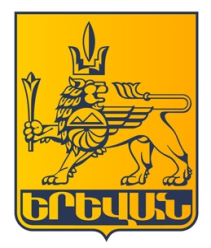 ԵՐԵՎԱՆԻԴԱՎԻԹՍԱՐԱՊՅԱՆԻ ԱՆՎԱՆ Հ. 100 ՀԻՄՆԱԿԱՆ ԴՊՐՈՑՀՀ, 0078, ք. Երևան, Մարգարյան 9, հեռ. (+374 10) 342 800, էլ. փոստschool100@schools.am, school100-2016@mail.ruԱՐՁԱՆԱԳՐՈՒԹՅՈՒՆ  Հ. 1Երևանի    Դավիթ Սարապյանի անվան հ.100 հիմնական  դպրոցգործունեության  ներքին   գնահատման    հանձնաժողովի  11.06.2022թ.Մասնակցում էին                                                                                                                                Հանձնաժողովի  նախագահ`            1.    Աբելյան Ա.                       /տնօրեն/Հանձնաժողովի       անդամներ`  2. Դումոյան Դ..  /Երևանի  քաղ.  ներկ./3. Հարությունյան Ե.    /Երևանի  քաղ.  ներկ./4.Ստեփանյան Ա.  /կառ.   խորհուրդ/5.Վարաժյան Լ.    /կառ.   խորհուրդ/6.Մկրտչյան Շ       /փոխտնօրեն/7. Խաչատրյան Ա./ԴԱԿ,մանկավարժահոգեբանական թիմ/8.Ավետիսովա Ա. /մանկավարժական խորհուրդ/9.Առուստամյան Ռ./Արհմիության նախագահ/10.Բերբերյան Հ. /Ծնողական խորհրդի նախագահ/ Հանձնաժողովի  քարտուղար՝  11.Մկրտչյան Թ. /փոխտնօրեն/    ՕՐԱԿԱՐԳ1.ՀանձնաժողովիաշխատակարգըհաստատելումասինՀաստատել  հանձնաժողովիաշխատակարգըԸնդունվելէ  11 կողմ, 0 դեմ 2. Ներքին  գնահատում  անցկացնելու  գործողությունների  ծրագիրը, մեթոդներըևժամանակացույցը  հաստատելու  մասին.Հաստատել  ծրագիրը, մեթոդները  ևժամանակացույցըԸնդունվելէ  11 կողմ, 0 դեմԵՐԵՎԱՆԻ  ԴԱՎԻԹ ՍԱՐԱՊՅԱՆԻ ԱՆՎԱՆ Հ. 100 ՀԻՄՆԱԿԱՆ ԴՊՐՈՑ			ՀՀ, 0078, ք. Երևան, Մարգարյան 9, հեռ. (+374 10) 342 800, էլ. փոստschool100@schools.am, school100-2016@mail.ru                                                          ԱՇԽԱՏԱԿԱՐԳԵՐԵՎԱՆԻ   ԴԱՎԻԹ ՍԱՐԱՊՅԱՆԻ ԱՆՎԱՆ  Հ.  100  ՀԻՄՆԱԿԱՆ  ԴՊՐՈՑԻԳՈՐԾՈՒՆԵՈՒԹՅԱՆ   ՆԵՐՔԻՆ    ԳՆԱՀԱՏՄԱՆՀԱՆՁՆԱԺՈՂՈՎԻ                                                               ԺԱՄԱՆԱԿԱՑՈՒՅՑԵՐԵՎԱՆԻ ԴԱՎԻԹ  ՍԱՐԱՊՅԱՆԻ ԱՆՎԱՆՀ.100  ՀԻՄՆԱԿԱՆ   ԴՊՐՈՑԻ  ՆԵՐՔԻՆ  ԳՆԱՀԱՏՈՒՄ  ԱՆՑԿԱՑՆԵԼՈՒՍկիզբ — 03 սեպտեմբերի  2021թ.Ավարտ -02  սեպտեմբերի 2022թ.Հանձնաժողովի նախագահ՝                      Ա. Աբելյան                  Քարտուղար՝                           Թ.   Մկրտչյան 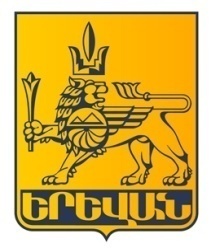 ԵՐԵՎԱՆԻ  ԴԱՎԻԹ ՍԱՐԱՊՅԱՆԻ ԱՆՎԱՆ Հ. 100 ՀԻՄՆԱԿԱՆ ԴՊՐՈՑ			ՀՀ, 0078, ք. Երևան, Մարգարյան 9, հեռ. (+374 10) 342 800, էլ. փոստschool100@schools.am, school100-2016@mail.ruԱՐՁԱՆԱԳՐՈՒԹՅՈՒՆ  Հ. 2Երևանի Դավիթ Սարապյանի անվան  Հ. 100  հիմնական դպրոցի  դպրոցի  գործունեության  ներքին  գնահատման  հանձնաժողովի  2022թ. –ի  նիստի Հանձնաժողովի  նախագահ`            1.    Աբելյան Ա.                       /տնօրեն/Հանձնաժողովի       անդամներ`  2. Դումոյան Դ..  /Երևանի  քաղ.  ներկ./3. Հարությունյան Ե.    /Երևանի  քաղ.  ներկ./4.Ստեփանյան Ա.  /կառ.   խորհուրդ/5.Վարաժյան Լ.    /կառ.   խորհուրդ/6.Մկրտչյան Շ       /փոխտնօրեն/7. Խաչատրյան Ա./ԴԱԿ,մանկավարժահոգեբանական թիմ/8.Ավետիսովա Ա. /մանկավարժական խորհուրդ/9.Առուստամյան Ռ./Արհմիության նախագահ/10.Բերբերյան Հ. /Ծնողական խորհրդի նախագահ/ Հանձնաժողովի  քարտուղար՝  11.Մկրտչյան Թ. /փոխտնօրեն/ Հանձնաժողովըաշխատեցհամաձայնհաստատվածաշխատակարգի  ևժամանակացույցիԼսեցին-Դպրոցիտնօրեն՝Ա. Աբելյանի,տնօրենիտեղակալ՝ Շ. Մկրտչյան,  Թ.Մկրտչյան, գլխավորհաշվապահ՝Է. հաշվետվություններըդպրոցի 2021-2022ուստարվակատարածաշխատանքներիվերաբերյալ:Որոշեցին՝1.2021-2022ուստարվադպրոցում  կատարված  աշխատանքներըհամարելբավարար:2. 2021-2022ուստարումլրացնելբացթողումները:3. Կազմելներքինգնահատմանընդհանուրվերլուծությունը:Հանձնաժողովիաշխատանքներըհամարելավարտված:5.Կարգիհամաձայան  մինչև 2022թ. սեպտեմբերի6-ըներկայացնելհամապատասխանխորհուրդներին, ինչպեսնաևհրապարակելդպրոցի կայք էջում,հրապարակային  տեսանելիտեղում: Հանձնաժողովի  նախագահ`            1. Աբելյան Ա.           /տնօրեն/Հանձնաժողովի       անդամներ`  2.  ՀարությունյանԵ./Երևանի  քաղ.  ներկ./3.Դումոյան Դ. /Երևանի  քաղ.  ներկ./4.Ստեփանյան  Ա.  /կառ.   խորհուրդ/5.ՎարաժյանԼ./կառ.   խորհուրդ/6.Մկրտչյան Շ       /փոխտնօրեն/7. Խաչատրյան Ա./ԴԱԿ,մանկավարժահոգեբանական թիմ/8.Ավետիսովա Ա. /մանկավարժական խորհուրդ/9. ԱռուստամյանՌ./Արհմիության նախագահ/10.ԲերբերյանՀ./Ծնողական խորհրդի նախագահ/ Հանձնաժողովի  քարտուղար՝  11.Մկրտչյան Թ. /փոխտնօրեն/ԵՐԵՎԱՆԻ ՔԱՂԱՔԱՊԵՏԱՐԱՆԻԴԱՎԻԹ ՍԱՐԱՊՅԱՆԻ ԱՆՎԱՆՀ.100 ՀԻՄՆԱԿԱՆ ԴՊՐՈՑԻ2021-2022 ուստարվաՀանրակրթական ուսումնական հաստատության գործունեության ներքին գնահատմանհաշվետվությունՏնօրեն՝ Անուշ Աբելյան«Ուսուցիչը հպվում է հավերժությանը, ոչ ոք չի կարող ասել,  թե երբ   կավարտվի նրա ազդեցությունը»:Հենրի ԱդամսԵրևան 2022թ.Դպրոցի կարգախոսնու այցեքարտը«Ո՞րն է լավ և հանճարեղ ուսուցչի տարբերությունը, այն,որ լավ ուսուցիչը զարգացնում է երեխայի ընդունակությունները, մինչև դրանց սահմանագիծ, իսկ հանճարեղ ուսուցիչն անմիջապես տեսնում է այդ սահմանագիծը»:Մարիս Կալլա. Գիտելիքն է արդի հասարակության մեծագույն զենքը,. հարուստ ավանդույթներ,  բազմամյա պատմություն, հետաքրքրություն արդիականի և հարգանք՝արդեն պատմություն դարձած ձեռքբերումների հանդեպ,. իրենց գործին նվիրված որակյալ մասնագետներ,.ուսուցիչների, մանկավարժների, բազմամասնագիտականթիմիկազմակերպված, համագործակցայինաշխատանք՝պլանավորում-կատարում-ստեղծագործականևվերլուծականսկզբունքով,.պատասխանատվությունհայրենասերսերնդիկրթությանուդաստիարակությանհամար,.որակյալկրթությանապահովում,. կրթականանվտանգ, բարենպաստուապահովմիջավայրաշակերտներիուսուցիչներիհամար,. համագործակցությունկրթականբնագավառումավանդունեցողմասնագետներիհետ,.ուսուցիչ-ծնող-աշակերտհարաբերություններումփոխադարձվստահությանմթնոլորտ:Մաս 1. Ընդհանուր տեղեկություններ հաստատության մասինՀաստատության անվանումը, համարը՝Երևանի Դավիթ Սարապյանի անվան  հ.100 հիմնական դպրոցՀաստատության հասցեն՝   Մարգարյան 9Հաստատության հեռախոսահամարը, էլեկտրոնային հասցեն՝(010)34-28-00, school100-2016@mail.ruschool100@schools.amԱղյուսակ 1. Դասարանների թիվը` ընթացիկ և նախորդ 2 ուստարիների համարՎերլուծելդասարաններիթվաքանակիփոփոխությանպատճառներըևկատարելեզրահանգումներումեկնաբանություններԵրևանի Դավիթ Սարապյանի անվան հ. 100 հիմնական դպրոցը ավանդույթներով հարուստ ուսումնական հաստատություն է, մեծ հեղինակություն ծնողների շրջանում: Յուրաքանչյուր տարի ավելի է շատանում առաջին և տարբեր դասարաններ ընդունվել ցանկացողների թիվը, սակայն դպրոցի տնօրինությունը ելնում է շենքային պայմանների ընձեռած հնարավորություններից, քանի որ դպրոցի երկրորդ մասնաշենքը  վթարային է և չի գործում: Նախորդ երկու ուստարիների համեմատությամբդասարանների թիվը  նույնն է մնացել:Աղյուսակ 2. Ըստ դասարանների՝սովորողների թիվը ընթացիկ և նախորդ2 ուստարիների համարՎերլուծելըստդասարնների՝սովորողներիթվիփոփոխությանպատճառներըևկատարելեզրահանգումներումեկնաբանություններ1-ին և 2-րդդասարաններում 2019-2020 և 2020-2021 ուստարիների համեմատությամբԱշակերտների թվի էապես աճելէ: 2021-2022 ուստարվա սկզբումդպրոցնունեցելէշուրջ 51 առաջինդասարանցիներ,երկուհագեցացածդասարաններ, ինչնաննախադեպարդյունքէդպրոցիհամար: Դպրոցըկարևորումէդասարաններումաշակերտներիթվաքանակիվերահսկողությունը:2-րդ, 5-րդ, 8-րդ և 9-րդդասարաններումաշակերտներիթիվընույնպեսաճելէ: 3-րդ,4-րդ, 6-րդ, 7- րդդասարաններումթիվընվազելէաշակերտներիհիմնականումարտերկիրմեկնելու, նաևայլդպրոցներտեղափոխվելուպատճառով:Այսօրդպրոցըգերխնդիրունիկրթությանորակիբարձրացման, նորագույնծրագրերիներմուծմանշնորհիվտարեցտարիմեծացնելդպրոցիվարկանիշը, հետևաբարկմեծանաննաևայստեղսովորելցանկացողներիթիվը:9-րդդասարանիաշակերտներիթվաքանակիզգալիաճել է:փոփոխությունըկապվածէ 2006թ.կրտսերառաջինդասարանցիների՝դպրոցգնալուորոշմանհետ («Կրթությանմասին» ՀՀօրենք, հոդված 15):2018-2019տարվահամեմատաճելէ20-ով, իսկ2020-2021 ուստարվահամեմատությամբաշակերտներիթիվնաճելէ16 -ով:Աղյուսակ 3. Ընդհանուր տվյալներ սովորողների վերաբերյալ` ընթացիկ է նախորդ 2 ուստարիներիհամարՎերլուծելսովորողներիթվաքանակիփոփոխությանպատճառներըևկատարելեզրահանգումներումեկնաբանություններԴպրոցիաշակերտներիթիվը 2018-2019ուստարվահամեմատությամբնկատելիաճելէ, ինչնանմիջականորենվկայումէդպրոցիհաջողությունների, կրթությաննկատմամբլուրջվերաբերմունքի, որակյալկրթությունապահովելումասին: Ընդունվածսովորողներիթիվըերեքտարվակտրվածքովավելիշատէ, քանդպրոցիցհեռացածսովորողներինը. Դպրոցըխստորեն էգնահատումտարբերդասարաններընդունվելցանկացողներիկրթականներուժըևաշակերտականկեցվածքը: Դպրոցիցհեռացածսովորողներիմիմասըգերադասումէուսումըշարունակելայնդպրոցներում, որտեղհեշտէսովորել,ևքիչէծանրաբեռնվածությունը: Մյուսմասըդպրոցիցհեռանումէարտերկրներմեկնելուպատճառով:
Աղյուսակ 4. Ընդհանուր տվյալներ ուսուցիչների վերաբերյալ՝ ընթացիկ և նախորդ2 ուստարիների համարՎերլուծելուսուցիչներիթվաքանակիումիջինծանրաբեռնվածությանփոփոխություններիպատճառներըևկատարելեզրահանգումներումեկնաբանություններՈւսուցիչներիթվինվազումըհանգեցրելէշաբաթականծանրաբեռնվածությաննվազմանը: Նաևֆիզիկա, աշխարհագրություն, կենսաբանություն, քիմիաառարկաներիցդպրոցումունենքմեկականուսուցիչ, որոնքունենշատքիչժամեր, քանիորայդառարկաներըուսուցանվումեն 7-9-րդդասարաններում, իսկդպրոցումայդդասարաններիթիվըքիչէ, ուստիժամերիքանակըևուսուցիչներիդրույքաչափըպակասէ:Դպրոցումհայտարարվելէմրցույթուսուցչիթափուրտեղերիհամարևմրցույթիարդյունքումհաղթողէճանաչվելերիտասարդուգիտակֆիզկուլտուրայի ուսուցիչ:Աղյուսակ 5. Տվյալներ  ուսուցիչների տարիքային  բաշխվածության  վերաբերյալ՝ ընթացիկև նախորդ 2 ուստարիների համարՎերլուծելուսուցիչներիտարքայինկազմը, փոփոխությանպատճառները ևկատարելեզրահանգումներումեկնաբանություններՈւսուցիչներիկազմումգերակշռումէ31-50 տարեկան մարդիկ, որոնքունեներկարատևմանկավարժականստաժ,  հմուտենկյանքիևմանկավարժականփորձով:  2021-2022ուստարումԿորոնավիրուսիսահմանափակումներիպայմաններումանգամդպրոցիշատուսուցիչներմասնակցելենամենատարբերվերապատրաստումներիևսեմինարների՝ձեռքբերելովնորանորհմտություններ՝հատկապեսհեռավարուսուցմանհետառնչվող: Մուդլհամակարգովուսուցիչներըպատրաստեցինդասընթացներ, որոնցմիջոցովհնարվորեղավարդյունավետիրականացնելհեռավարդասընթացները: 2021-2022 ուստարում հայոց լեզվի և գրականության ուսուցիչ Անուշ Աբելյանը և մաթեմատիկայի ուսուցիչ Մարինա Սարգսյանը  ստացել են առաջին աստիճանի որակավորում:Աղյուսակ 6. Տվյալներ ուսումնական հաստատության ղեկավար և վարչական կազմի վերաբերյալԱղյուսակ 7. Տվյալներ ուսումնական հաստատության կառավարման խորհրդի կազմի վերաբերյալՎերլուծելխորհրդիաշխատանքը, խնդիրներըևկատարելառաջարկություններխորհրդիկազմիևգործունեությանբարելավմանուղղությամբԽորհուրդն աշխատել է կանոնավոր,  հրավիել է սահմանված  թվով նիստեր՝ եռամսյակը մեկ անգամ, անհրաժեշտության դեպքում հրավիրվել է նաև արտահերթ նիստեր, որոնց ընթացքում քննարկվել են դպրոցի գործունեության բարելավման ուղղությամբ տարվող աշխատանքները և կառավարման խորհրդին հուզող այլ հարցեր:Խորհուրդի աշխատանքները  իրականացվում է  դպրոցի կանոնադրությամբ խորհրդին վերապահված լիազորություններով և իրավասություններով: Դպրոցի խորհուրդի կողմից հաստատվել է դպրոցի ներքին կարգապահական կանոնները, քննարկվել է դպրոցի ներքին գնահատման արդյունքները, ամենամյա ծախսերի նախահաշիվը, դպրոցի ուսումնադաստիարակչական հաշվետվությունները:Խորհուրդի կողմից հավանության է արժանացել դպրոցի զարգացման ծրագիրը, դպրոցի տարիֆիկացոն և հաստիքային ցուցակները, հաստատվել է դպրոցի ուսուցչի թափուր տեղի համար մրցույթի կարգը, սահմանվել է դպրոցի շահույթի  տնօրինման հիմնական ուղղությունները:Մաս 2. Ուսումնական հաստատության սովորողների և աշխատակազմի անվտանգ կենսագործունեությունը և առողջության պահպանումը2.1. Ուսումնական հաստատությունը պահպանում է շենքի և տարածքի անվտանգ շահագործումըՈւսումնական հաստատության տարածքը ցանկապատված է և անվտանգ է սովորողների ազատ տեղաշարժման համար:Ուսումնական հաստատությունն ունի տարածք` մեկուսացված ու հեռացված ավտոճանապարհային գոտուց, աղմուկի, օդի աղտոտման աղբյուրներ հանդիսացող արդյունաբերական օբյեկտներից:Արտակարգ իրավիճակներում հատուկ ծառայությունների մեքենաները կարող են անարգել մոտենալ հաստատության շենքին:Ուսումնական հաստատության տարածքը մաքուր է, իսկ լաբորատորիաներում օգտագործվող այրվող և այլ վտանգավոր նյութերի թափոնները, աղբը կանոնավոր հավաքվում են հատուկ աղբարկղներում և դուրս են բերվում հաստատության տարածքից:Ուսումնական հաստատության ամբողջ տարածքում պարբերաբար իրականացվում են միջոցառումներ` կրծողների և վտանգավոր միջատների, թափառող շների, կատուների և այլ կենդանիների դեմ:2.2. ՈՒսումնական  հաստատությունում պահպանված են սովորողների և աշխատակազմի համար ուսումնական գործընթացի և աշխատանքի կազմակերպման համար անհրաժեշտ անվտանգության և սանիտարահիգիենիկ նորմերը, կազմակերպված են առողջության պահպանման համապատասխան ծառայություններ Ուսումնական հաստատության շենքի 1-ին մասնաշենքը  վերանորոգված է  մասնակի:Ուսումնական հաստատության շենքի 1-ին կենտրոնական մասնաշենքի   շահագործումը  համապատասխանում է շահագործման անվտանգության նորմատիվներին:2-րդ մասնաշենքը վթարային է՝ 4-րդ կարգի:Ուսումնական հաստատության շենքում առկա են դեպի դուրս բացվող պահուստային ելքեր:Ուսումնական հաստատությունն ապահովված է կապի և արտակարգ իրավիճակների ազդարարման համակարգով:Ուսումնական հաստատության շենքը մասնակի հարմարեցված է կրթության առանձնահատուկ պայմանների կարիք ունեցող (այսուհետ` ԿԱՊԿՈՒ)  սովորողների անվտանգ տեղաշարժ և ուսուցում ապահովող պայմաններին (թեք հարթակներ, լայն դռներ):Ուսումնական հաստատությունն ապահովված է սարքին վիճակում գտնվող հակահրդեհային, անվտանգության լրակազմով, տանիքը պատված է հրակայուն նյութերով:Ուսումնական հաստատությունում ոչ կառուցվածքային վտանգներ չկան:Ուսումնական հաստատության համակարգչային սարքավորումները, հեռուստացույցները ամուր են տեղադրված և ամրացված են աշխատատեղերին:Ուսումնական հաստատության անիվներով տեղաշարժվող ծանր իրերն ամրացված են հատակին: Ուսումնական հաստատության կահույքի բաց դարակներից հեռացված են ծաղկամանները, նկարները, դեկորատիվ իրերը:Ուսումնական հաստատության միջանցքների հատակները սայթաքուն չեն, իսկ եթեծածկված են ուղեգորգերով, ապա վերջիններս ամրացված են հատակին:Ուսումնական հաստատության ստորին հարկերի պատուհաններն ունեն շարժական մետաղյա վանդակաճաղեր:Ոսումնական հաստատության կահույքը համապատասխանում է անվտանգ կենսագործունեության պահանջներին, ամուր և բարվոք վիճակում է:2.2. կետի հաստատության շենքի և դրա շահագործման անվտանգությունը նկարագրող ցուցանիշներըև չափանիշները վերաբերում են սովորողների և աշխատակազմի տարհանման պահանջներին և հետևյալն են՝ուսումնական հաստատությունում մշակված և առկա է սովորողների ու անձնակազմի տարհանման պլան, որում հաշվի են առնված նաև հաշմանդամություն ունեցող անձանց կարիքները.ուսումնական հաստատության նախասրահում, բոլոր հարկերում, դասասենյակներում փակցված են տարհանման պլան-սխեմաները` համապատասխան գունային ցուցասլաքներով.ուսումնական  հաստատությանտարհանման ուղիներն ազատ են ավելորդ իրերից և արգելափակված չեն ծանր իրերով:2.3. Ուսումնական հաստատության նախագծային հզորությունը նկարագրող ցուցանիշներ և չափանիշներՀաստատությունը պահպանում է իր նախագծային հզորությունը:Ուսումնական հաստատությունում սովորողների թիվը համապատասխանում է Հայաստանի Հանրապետության կառավարության հաստատած տարածքների հաշվարկման նվազագույն նորմատիվներին և հաստատության լիցենզիայով սահմանված սահմանային տեղերին:Ուսումնական հաստատության դասասենյակներում նստարանների թիվը և դրանց միջև հեռավորությունը համապատասխանում են առողջապահության պետական կառավարման լիազորված  մարմնի սահմանած նորմերին:Ուսումնական հաստատության սովորողները «Ֆիզկուլտուրա» առարկայի ուսումնական դասընթացները անցկացնում են 2 մարզադահլիճներում:  Աղյուսակ 8. Տվյալներ դասասենյակներում սեղան-նստարանների դասավորվածության և թվի վերաբերյալԴիտարկման ամսաթիվ 7.09.2022թ.Դիտարկման ամսաթիվ 7.02.2022թ.Հիմնավորելսեղան-նստարաններիդասավորությաննախընտրելիձևիպատճառները: Կատարելեզրահանգումներևմեկնաբանություններդասասենյակներիկահավորմանառավելնպաստավորձևերիվերաբերյալ՝ուսուցմանգործընթացիարդյունավետությունըբարձրացնելուևդասապրոցեսիընթացքումինտերակտիվմեթոդներկիրառումըխթանելունպատակով: Դասասենյակներում դասի նպատակահարմարությունից և դասավանդվող թեմաներից ելնելով հնարավոր է նստարանների  դասավորության փոփոխություն: Շատ հաճախ դասին կիրառվող արդիական մեթոդների պահանջներից ելնելով ուսուցիչները դասասենյակում փոխում են նստարանների դիրքը՝առավել նպաստավոր ձևերով ուսուցման գործընթացի արդյունավետությունը բարձրացնելու  և դասապրոցեսի ընթացքում  ինտերակտիվ մեթոդների կիրառումը խթանելու նպատակով:Դասասենյակների տարածքը, մեկ սովորողին ընկնող մակերեսով, համապատասխանում է ըստ նորմատիվային փաստաթղթերի և դեռ խմբային աշխատանքների համար  որոշ դասասենյակներ համապատասխանում են մեկ աշակերտի համար 3,3 քմ. տարածքի:Աղյուսակ 9. Տվյալներ յուրաքանչյուր դասասենյակներում մեկ սովորողին ընկնող մակերեսի վերաբերյալԴիտարկման ամսաթիվ  05.09.2022թ.Դիտարկման ամսաթիվ  08.08.2022թ.Վերլուծելդասասենյակներումմեկսովորողինընկնողմակերեսինվերաբերողիրավիճակըևկատարելեզրահանգումներ:Դասասենյակներում մեկ սովորողի հատկացվող մակերեսը համապատասխանում է ընդունված սանիտարահիգենիկ  նորմերին:2.4. Ուսումնական հաստատության անձնակազմի և սովորողների անվտանգ կենսագործունեությունը նկարագրող չափանիշներՈւսումնական հաստատությունն իրականացնում է նպատակային ուսուցողական ծրագրեր, որոնք ուղղված են սովորողների շրջանում անվտանգ կենսագործունեության և առողջ ապրելակերպի կարողությունների ու հմտությունների ձևավորմանը:Ուսումնական հաստատության անձնակազմը և սովորողները տիրապետում են արտակարգ իրավիճակներում գործելու վարքականոններին- այո:Ուսումնական հաստատության անձնակազմը և սովորողները տեղեկացված են հաստատությունում առկա անվտանգության միջոցների (էլեկտրական վահանակ, հրշեջ-տեղեկատու, հրշեջ-ծորակ և այլն) գտնվելու տեղերի վերաբերյալ ու տիրապետում են դրանց օգտագործման կանոններին- այո:Ուսումնական hաստատությունում իրականացվում են տեղական վտանգների գնահատման և աղետների պատրաստվածության վերաբերյալ տարաբնույթ միջոցառումներ- այո:Ուսումնական հաստատությունում առկա է աղետների պատրաստվածության, քաղաքացիական պաշտպանվածության պլան, և ուսումնական տարվա ընթացքում գործարկվում  է պլանը, իրականացվում են վարժանքներ, վարվում է գրանցամանտյան- այո:Ուսումնական հաստատությունն ապահովված է լոկալ ջեռուցման անվտանգ համակարգով-այո:Ուսումնական հաստատության բոլոր դասասենյակներում առկա են ջեռուցումն ապահովող մարտկոցներ, և ջեռուցման ամիսներին դասասենյակներում ջերմաստիճանը համապատասխանում է սանիտարահիգիենիկ նորմերին - այո:Ուսումնական հաստատության միջանցքները ջեռուցվում են, և միջանցքներում ջերմաստիճանը համապատասխանում է սանիտարահիգիենիկ նորմերին- այո:Ուսումնական հաստատությունն ապահովված է շուրջօրյա հոսող խմելու ջրով- այո:Ուսումնական հաստատության բոլոր հարկերում առկա են առանձնացված վերանորոգված սանհանգույցներ` տղաների և աղջիկների համար- այո:Ուսումնական  հաստատության բոլոր սանհանգույցներն ապահովված են շուրջօրյա հոսող ջրով և հիգիենայի պարագաներով (օճառ, թուղթ և այլն)–այո:Հաշմանդամություն ունեցող անձանց համար ուսումնական  հաստատությունում բացակայում է հարմարեցված սանգանգույց:Ուսումնական հաստատությունում առկա է սննդի կետ, որը համապատասխանում է սանտարահիգիենիկ պայմաններին- այո:Ուսումնական հաստատության սննդի կետում փակցված են առողջ աննդակարգի վերաբերյալ համապատասխան պաստառներ- այո:Ուսումնական  հաստատությունում առկա է բուժկետ, և կարող է տրամադրվել առաջին բուժօգնություն- այո:Չափանիշներ 1 և 2Աղյուսակ10. Տվյալներ արտակարգ իրավիճակներում հաստատության անձնակազմի և սովորողների տեղեկացված լինելու մասին։Դիտարկման ամսաթիվ  13.06.2022թԴավիթ Սարապյանի անվան հ.100 հիմնական դպրոցում ընդունված չափանիշների համաձայն իրականացվել են հարցումներ, որոնց արդյունքների համաձայն հաստատության սովորողները և աշխատակազմը տիրապետում են արտակարգ իրավիճակներում գործելու վարքա կանոններին: Չափանիշ 3Աղյուսակ11. Տվյալներ տեղական վտանգների գնահատման և աղետներին պատրաստվածության ու հակազդման մեխանիզմների ուղղությամբ հաստատությունում իրականացվող միջոցառումների վերաբերյալՈւսումնականվարժանքներիևտարահանմանընթացքումդժբախտպատահարներտեղիչենունեցել:Աշխատակազմըտեղեկացվածէդպրոցումառկաանվտանգությանմիջոցներին /էլեկտրականվահանակ,հրշեջտեղեկատու,հրշեջծորակ/ մրջոցներիտեղերի, տիրապետումենդրանցօգտագործմանձևերին: Կորոնավիրուսիհամաճարակիպատճառովնախատեսվածմիջոցառումների մի մասը չիկայացել:Չափանիշ 4	Աղյուսակ 12. Տվյալներ ուսումնական հաստատության քաղաքացիական պաշտպանության պլանից բխող սովորողների և աշխատակազմի հետ տարվա ընթացքում իրականացվող միջոցառումների և վարժանքներիվերաբերյալԱմբողջուստարվաընթացքումդպրոցումիրականացվածմիջոցառումներըևվարժանքներընկատելիարդյունքենգրանցելթե՛սովորողներիևթե՛աշխատակիցներիշրջանում:Տեղականվտանգներգնահատմանաղետներիպատրաստվածությանվերաբերյալհաստատությունումսովորողներիևաշխատակազմիհետիրականացվելէտարաբնույթմիջոցառումներ:ԴպրոցիԱՌԿևԱԻ-ումգործելուհամակարգիհամարստեղծվածհանձնաժողովըարդյունավետհամագործակցելէ, դպրոցին առաջադրվել նոր պայման, որը անհրաժեշտությունից ելնելով  ԱԻ–ի ժամանակ գործելու է ընդունման և տարահանման կետ ։Չափանիշներ 5-7Աղյուսակ 13. Տվյալներ ուսումնական հաստատության շենքի ջեռուցման պայմանների մասինԴիտարկման ամսաթիվ  25.11.2022թԴիտարկման ամսաթիվ  24.02.2023թՎերլուծելջեռուցմանհետկապվածվիճակնուխնդիրներըևկատարելեզրահանգումներուառաջարկություններ:Հաստատության ջեռուցման համակարգը լոկալ է , դասարաններում և միջանցքներում առկա ջերմաստիճանը համապատասխանում է գործող նորմային:Չափանիշներ 8-11Աղյուսակ 14. Տվյալներ ուսումնական հաստատության ջրամատակարարման, սանհանգույցների (կոյուղացման) առկայության և դրաց վիճակի վերաբերյալ Դիտարկման ամսաթիվ 13.05.2022թԴիտարկման ամսաթիվ 19.04.2022թՎերլուծելջրամատակարարմանևսանհագույցներիհետկապվածվիճակնուխնդիրներըևկատարելեզրահանգումներումեկնաբանություններ:Հաստատությունումջրամատակարարմանհետկապվածխնդիրներչունենք, խմելուջուրըշուրջօրիաէ,  սակայնխողովակներըբավականինհինենևցանկալիէդրանքփոխարինելնորերով:Դպրոցումառկաէկոյուղուարտահանմանխնդիր,  պարբերաբարստիպվածենքլինումհրավիրելումասնագետներիխումբ:Աղյուսակ 15. Տվյալներ ուսումնական հաստատությունում սննդի կետի առկայության և սննդի կազմակերպման վերաբերյալԴիտարկման ամսաթիվ 20.09.2021Դիտարկման ամսաթիվ11.04.2020թԴիտարկման ամսաթիվ17.02.2020թՎերլուծել սննդի կետի առկայության և դրա վիճակի հետ կապված խնդիրները և կատարել եզրահանգումներ ու առաջարկություններ:Դպրոցում գործում է սննդի կետ՝ բուֆետ,  որը ապահովված է սառնարանով և սանիտարահիգենիկ պայմաններով: Սննունդը ստանում ենք «Համեղ պատառ» ՍՊԸ-ից, որին պարբերաբար առաջարկվել է  բարելավել սննդի որակը և իջեցնել գինը: Արգելված են երշիկի պարունակությամբ  բրդուճները: Տարվա ընթացքում պարբերաբար կատարվել են ստուգումներ թե՛ Երևանի քաղաքապետարանի վերահսկողության բաժնի, թե՛ տեսուչների կողմից և որևէ խախտում չի արձանագրվել:Դպրոցի տնօրենությունը նույնպես մշտադիտարկումներ է իրականացնում և վերահսկում սննդի թարմությունը և բուֆետի սանատարահիգիենիկ վիճակը:Աղյուսակ 16. Տվյալներ ուսումնական հաստատությունում բուժկետի առկայության և բուժսպասարկման վիճակի վերաբերյալ Դիտարկման ամսաթիվ23.06.2022թԴիտարկման ամսաթիվ16.02.2022թՎերլուծել բուժկետի առկայության և դրա վիճակի հետ կապված խնդիրները և կատարել եզրահանգումներ ու առաջարկություններ:Հաստատությունում տեղակայված է գործող բուժկետ, որը հագեցած է անհրաժեշտ գույքով և պարագաներով:  Պարբերաբար յուրաքանչյուր կիսամյակի սկզբին այն համալրվում է անհրաժեշտ դեղամիջոցներով և բուժական պարագաներով:2.5. Սոցիալական առողջության չափանիշներՈւսումնական հաստատությունն իրականացնում է սովորողների ֆիզիկական, հոգևոր, սոցիալական առողջությանը միտված ուսումնադաստիարակչական ծրագրեր և միջոցառումներ:Ուսումնական հաստատությունում իրականացվում են ծրագրեր` ալկոհոլի, ծխախոտի, թմրամիջոցների և հոգեմետ նյութերի օգտագործման դեպքերը կանխարգելու համար:Ուսումնական հաստատությունում իրականացվում են մարմնական վնասվածքներ հասցնելու դեպքերի կանխման կամ դրանց բացահայտման աշխատանքներ:Ուսումնական հաստատությունում գործում են սովորողների նկատմամբ բռնության, ֆիզիկական կամ հոգեբանական ճնշման դեպքերի բացահայտման, դրանց մասին զեկուցման, դրանց կանխարգելման և հանրային քննարկման մեխանիզմներ:Ուսումնական հասատությունն իրականացնում է երեխայի խնամքի ու դաստիարակության, ընտանիքում ծնողական պարտականությունների նկատմամբ պատասխանատվության բարձրացման, ինչպես նաև բռնության, ֆիզիկական կամ հոգեբանական ճնշման բացառման, երեխայի զարգացման համար անվտանգ միջավայրի ձևավորման հարցերի վերաբերյալ ծնողների իրազեկման միջոցառումներ:Ուսումնական հաստատությունում կազմակերպվում են ՄԻԱՎ/ՁԻԱՀ-ի կանխարգելման միջոցառումներ` ՄԻԱՎ/ՁԻԱՀ-ի փոխանցման ուղիների և կանխարգելման մասին գիտելիքների մակարդակը բարձրացնելու նպատակով.Ուսումնական հաստատությունը ստեղծում է ուսումնամեթոդական նյութեր և կազմակերպում է միջոցառումներ` ուղղված բռնության, ֆիզիկական կամ հոգեբանական ճնշման դեմ:Սոցիալական առողջությունը նկարագրող չափանիշները  բերված են ստորև:Աղյուսակ 17. Տվյալներ ուսումնական հաստատության սովորողների ֆիզիկական, հոգևոր և սոցիալական առողջությանն ուղղված աշխատանքների վերաբերյալ Հաստատությունում սովորողներ ֆիզիկական հոգևոր և սոցիալական առողջության  միտված ուսումնադաստիարակչական աշխատանքները ու միջոցառումները պարբերական բնույթ են կրում սովորողների կողմից նկատելի է մեծ ոգևորություն  նմանատիպ ծրագրերի և միջոցառումների ունեցած  մասնակցության ընթացքում: Երևանի հ.100 հիմնական դպրոցը մշտապես առաջնորդվում է «երեխայի իրավունքների մասին», «հաշմանդամություն ունեցող անձանց իարավունքների մասին» ՄԱԿ-ի կոնվենցիաներով ինչպես նաև ՀՀ համապատասխան օրենքներով և իրավական ակտերով:Հաստատությունում սովորողների նկատմամբ բռնության ֆիզիկական և հոգեբանական ճնշման դեպքեր չեն գրանցվել:	Դպրոցում սովորողների ֆիզիկական,հոգևոր և սոցիալական առողջությանն ուղղված քայլերն ապահովվում են ՀՀ համապատասխան օրենքների և իրավական ակտերի, ՄԱԿ-ի համապատասխան կոնվենցիաների   պահանջները:Հաջողություն է,որ դպրոցում ովորողների կողմից չկանծխախոտի,ալկոհոլի,թմրամիջոցների և հոգեմետ նյութերի օգտագործման դեպքեր:Չկան նաև երեխաների նկատմամբ կատարված բռնության դեպքեր: Այնուհանդերձ նկատվել են որոշ դժվարություններ«Հույսի ավան» թաղամասի աշակերտների կարգուկանոնն ապահովելու, դասերից անհարկի չբացակայելու և պատշաճ վարք ցուցաբերելու  աշխատանքներում: Տնօրինության կողմից ձեռնարկվել են  միջոցներ, դպրոց են հրավիրվել ծնողները, դասղեկները կատարել են տուն-այց, արդյունքները նկատելի են: Կատարված կանխարգելիչ քայլերը ունեցել են  իրենց ազդեցությունը: Այս ուղղությամբ, սակայն, նոր ուսումնական տարում նախատեսվում է մի շարք մանկավարժական միջոցառումներ:Մաս 3. Ուսումնական հաստատության գործունեության արդյունավետություն«Կրթության որակը» ուսումնական գործընթացի ամբողջական արդյունքն է, ուստի ներառում է՝սովորողներին, ովքեր առողջ են, պատրաստ սովորելու և մասնակցելու ուսումնառության գործընթացին՝ ստանալով իրենց ընտանիքների լիակատար աջակցությունը. ուսումնական միջավայրը, որը բարեկարգ է ու անվտանգ, ապահովում է առողջության պահպանումն, ինչպես նաև հագեցած է անհրաժեշտ ուսումնական գույքով և ռեսուրսներով. կրթության բովանդակությունը, որը սահմանված է կրթության չափորոշիչներով, առարկայական ծրագրերով, ուսումնական պլաններով ու արտացոլված ուսումնամեթոդական նյութերում և ուղղված է սովորողների մոտ հիմնարար գիտելիքների, կենսական հմտությունների և արժեքների ձևավորմանը, ներառյալ առողջության պահպանման, առողջ սնուցման, ՄԻԱՎ/ՁԻԱՀ-ի կանխարգելման, գենդերային հավասարության և խաղաղության պահպանմանն ուղղված գիտելիքներն ու հմտությունները զարգացնելուն.որակյալ ուսուցչական կազմը, որն օգտագործում է աշակերտակենտրոն ուսուցման մեթոդներ.հմուտ ղեկավարվող ուսումնական գործընթացը և արժանահավատ ու արդար գնահատման համակարգը, որը խթանում է սովորողների առաջադիմությունն ու նվազեցնում անհավասարությունները նրանց միջև.ուսուցման վերջնարդյունքները, որոնք ներառում են սովորողների գիտելիքները, հմտությունները, արժեքային համակարգն ու աշխարահայացքը և ուղղված են հասարակության մեջ սովորողների դրական մասնակցությանը»: Հաստատության սովորողների առաջադիմությունը նկարագրող ցուցանիշները հետևյալն են՝Հաստատությունն ապահովում է սովորողների առաջխաղացումը և բարձր առաջադիմությունը.սովորողների միջին տարեկան գնահատականները՝ ըստ կրթական աստիճանների, 1-4 դասարան՝ 181-38=143 աշակերտ,8,0 միավոր,5-9դասարան՝181 աշակերտ, 7,5միավոր.գերազանց առաջադիմությամբ սովորողների թիվը 62  և տոկոսը 17%  ըստ կրթական աստիճանների,1-4դասարան՝ գերազանցիկ 37 աշակերտ 25,8%, 5-9դասարան 25աշակերտ, 45,2%.ցածր առաջադիմությամբ սովորողների թիվը և տոկոսը՝ ըստ կրթական աստիճանների,1-4դասարան 48 աշակերտ 33,5%, 5-9դասարան 101աշակերտ 56%.ավարտման գործակիցը՝ ըստ կրթական աստիճանների՝ 100%, 1գործակից.երկտարեցիների թիվը և տոկոսը՝ ըստ կրթական աստիճանների, 1-4 դասարան 0, 5-9 դասարան 0.կրկնուսույցների մոտ պարապող սովորողների թիվը և տոկոսը` ըստ կրթական աստիճանների,1-4 դասարան 0, 5-9 դասարան 0.միասնական քննություններին մասնակիցների թիվը և տոկոսը՝ շրջանավարտների ընդհանուր թվի նկատմամբ0.ավարտական և միասնական քննություններից անբավարար ստացած շրջանավարտների թիվը և տոկոսը՝ շրջանավարտների ընդհանուր թվի նկատմամբ 0.հիմնական դպրոցն ավարտած սովորողներից նախնական (արհեստագործական)և միջին մասնագիտական հաստատություններ ընդունվածների թիվը և տոկոսը, 10աշակերտ 28,6%.նախնական (արհեստագործական) և միջին մասնագիտական հաստատություններ ընդունված 12-րդ դասարանի շրջանավարտների թիվը և տոկոսը,0:հիմնական դպրոցը ավարտած սովորողների թիվը և տոկոսը, ովքեր ուսումը շարունակում են ավագ դպրոցներում կամ ավագ դասարաններում,13աշակերտ,12աշակերտ  37,1%:բարձրագույն ուսումնական հաստատություններ ընդունված շրջանավարտների թիվը և տոկոսը՝ շրջանավարտների ընդհանուր թվի համեմատ, 0:սովորողների բացակայությունների ընդհանուր թիվը ժամերով՝ ըստ կրթական աստիճանների, 1-4դասարան 1596ժամ, 5-9դասարան 2055ժամ:դասարանից դասարան վաղաժամկետ փոխադրված սովորողների թիվը և տոկոսը,0:ուսումնական տարվա ընթացքում տվյալ ուսումնական հաստատությունից այլ հաստատություն տեղափոխված սովորողների թիվը 25 և տոկոսը  6,9%, այդ թվում՝ այլ հաստատություններ, այլ բնակավայր կամ այլ երկիր ընտանիքի տեղափոխման պատճառով,1-4դասարան 17աշակերտ 9,4%, 5-9դասարան 8աշակերտ 4,4%, այլ երկիր՝ 11աշակերտ 3%:ուսումնական տարվա ընթացքում ուսումն ընդհատած (անավարտ թողած) սովորողների ընդհանուր թիվը, այդ թվում՝ հիվանդության, անկարողության, ընտանիքի սոցիալական վիճակի, սովորել չցանականալու և այլ պատճառներով,0: մարզային, հանրապետական, միջազգային առարկայական օլիմպիադաների ու մարզական,  մշակույթի ոլորտում ստեղծագործական և կատարողական մրցույթների մասնակիցների թիվը և տոկոսը՝ հաստատության սովորողների ընդհանուր թվի համեմատ,7+52+11=70աշակերտ 21,6%մարզային, հանրապետական, միջազգային  առարկայական օլիմպիադաներին մարզական,  մշակույթի ոլորտում ստեղծագործական և կատարողական մրցույթներում մրցանակներ ստացած սովորողների թիվը և տոկոսը՝ մասնակիցների ընդհանուր թվի նկատմամբ համեմատ: 7+40+11= 58աշակերտ 82,9%:3.1. կետի ցուցանիշ 1-ի համար կատարվելէ հաստատության վիճագրական տվյալների վերլուծություն և լրացվել ստորև բերված Աղյուսակներ 18-ից 20-ը:Աղյուսակ 18. Տվյալներ սովորողների ուսումնառության արդյունքների վերաբերյալ տվյալ ուսումնական տարում Աղյուսակ 19. Տվյալներ սովորողների ուսումնառության արդյունքների վերաբերյալ նախորդ ուստարում Աղյուսակ 20. Տվյալներ 4-րդ դասարանում գիտելիքների ստուգման և 9-րդ, 12-րդ դասարաններում պետական ավարտական քննությունների արդյունքների փոփոխության դինամիկայի վերաբերյալՎերլուծել հաստատության սովորողների տարեկան միջին գնահատականների և պետական ավարտական քննությունների միջին միավորների փոփոխությունները՝ ըստ կրթական աստիճանների և հիմնական առարկաների: Կատարել եզրահանգումներ:3.1 կետի 2-ից 16-րդ ցուցանիշների հաշվարկի համար կատարվելէ հաստատության վիճագրական տվյալների վերլուծություն և լրացվել ստորև բերված աղյուսակ 21-ը:Աղյուսակ 21. Տվյալներ սովորողների առաջադիմության վերաբերյալ տվյալ և նախորդ 2 ուստարիների համար՝ ըստ կրթական աստիճաններիՎերլուծել հաստատության սովորողների առաջադիմությանը վերաբերող ցուցանիշները և դրանց փոփոխությունը վերջին 3 ուստարիների կտրվածքով: Կատարել եզրահանգումներ սովորողների առաջադիմության բարելավման ուղղությամբ:Վեռրջին երեք տարիների նընթացքում նկատելի է սովորողների առաջադիմությանը վերաբերող ցուցանիշների աճ, որը պայմանավորված է ուսուցիչների հետևողական աշխատանքի ,յուրաքանչյուր աշակերտին ըստ ընդունակություններ և կարողությունների կրթելու, դաստիարակելու և ձեռքբերված գիտելիքների նվազագույն շեմը ապահովելուն:17-րդ և 18-րդ ցուցանիշների հաշվարկի համար կատարվելէ հաստատության վիճագրական տվյալների վերլուծություն և լրացվել ստորև բերված Աղյուսակ 22-ը:  Դպրոցի աշակերտները ակտիվորեն մասնակցում են Մեղու, Կենգուրու և Ռուսական արջուկ մրցույթներին՝ նկատելի արդյունքներ արձանագրելով: Աղյուսակ 22. Տվյալներ մարզային, հանրապետական, միջազգային առարկայական օլիմպիադաներում  ու մարզական,  մշակութի ոլորտում ստեղծագործական և կատարողական  մրցույթներինսովորողների մասնակցության վերաբերյալՎերլուծել հաստատության սովորողների առարկայական օլիմպիադաներին, ինչպես նաև մարզական ու մշակույթի ոլորտում ստեղծագործական ու կատարողականմրցույթներին մասնակցության աստիճանը, փոփոխությունների դինամիկան վերջին 3 ուստարիների կտրվածքով: Կատարել եզրահանգումներ սովորողների մասնակցության աստիճանի և արդյունքների բարելավման ուղղությամբ: Այս  ուստարում հաստատությունում սովորողները առարկայական օլիմպիադաններին չեն ցուցաբերել ակտիվություն,  ինչի արդյունքում  չենք ունեցել հանրապետական փուլի մրցանակակիրներ:  Մարզական և մշակութային ոլորտներում սովորողների կողմից նկատվել է ստեղծագործական և կատարողական մրցույթների մասնակցության մեծացում, որոնցից աշակերտները վերադարձել են նկատելի հաջողությաուններով և մրցանակային տեղերով: 2021-2022 ուստարում,   եթե չի լինի արտակարգ իրավիճակ հանրապետությունում, նախատեսվում է դպրոցում ստեղծված  օլիմպիադաների հանձնախմբերի   միջոցով տանել շարունակական  լուրջ աշխատանքներ  սովորողների հետ , հասնել նկատելի արդյունքների:3.1. Հաստատության ուսուցիչներին և նրանց գործունեությանը վերաբերող ցուցանիշներ կրթության որակի ցուցանիշների կարևոր խումբ է հաստատությանուսուցիչների և նրանց գործունեությունը բնութագրող ցուցանիշները, որոնք բերված են ստորև:Ուսումնական  հաստատությունն ունի որակյալ ուսուցչական անձնակազմ, և ուսուցիչները տիրապետում են դասավանդման ժամանակակից մեթոդներին, մասնակցում են սեմինարների, քննարկումների, պարբերական վերապատրաստումներիԲարձրագույն մանկավարժական որակավորում ունեցող ուսուցիչների 30 հոգին և 90 տոկոսը.ըստ մասնագիտության դասավանդող ուսուցիչների թիվը 31և 100 տոկոսը.տարակարգ ունեցող ուսուցիչների թիվը և տոկոսը.3ուսուցիչ, 8,45%.գիտական կոչում ունեցող ուսուցիչների թիվը 1 հոգի.նախարարության կողմից երաշխավորված կամ այլ կազմակերպություններում վերջին 3 տարում վերապատրաստում անցած ուսուցիչների  29 թիվը և 93,5տոկոսը.որպես ուսուցիչ վերապատրաստող (դասախոս) վերապատրաստված և վերապատրաստման դասընթացներ վարող ուսուցիչների թիվը և տոկոսը. 1ուսուցիչ և ՄԿԱ փոխտնօրեն, 6,5%:ուսուցիչների միջին տարիքը.50միջազգային ու հանրապետական պարբերականներում (ամսագրերում) հոդվածներ, մասնագիտական հրապարակումներ, ինչպես նաև դասագրքեր, մեթոդական ձեռնարկներ, գիտամանկավարժական, հեղինակային և այլ աշխատություններ ունեցող ուսուցիչների թիվը և տոկոսը.2 ուսուցիչ 6,5%:դասավանդման աշակերտակենտրոն, մասնակցային, ինտերակտիվ մեթոդներին տիրապետող և դրանք կիրառող ուսուցիչների թիվը.20և64,5%.  ուսումնական գործընթացում տեղեկատվական հաղորդակցման տեխնոլոգիաներ, այդ թվում՝ ինտերնետ, կիրառող ուսուցիչների թիվը. 31սովորողներին համակարգիչների կիրառմամբ տնային աշխատանքներ հանձնարարող ուսուցիչների թիվը 20.ուսուցիչների բացակայությունների ընդհանուր31/օր/ թիվը.ուսումնական տարվա ընթացքում հաստատությունում անցկացվող ցուցադրական բաց դասերի թիվը՝ 42ուսումնական տարվա ընթացքում ուսուցիչների փոխադարձ դասալսումների թիվը 57ուսումնական տարվա ընթացքում հաստատությունից դուրս անցկացվող գործնական պարապմունքների թիվը. 20նախարարության, ինչպես նաև  նախարարության և Մայր Աթոռ Սուրբ Էջմիածնի հետ համատեղ անցկացվող մրցույթներին մասնակցած ուսուցիչների թիվը և տոկոսը:                     1ուսուցիչ.  3,2%:նախարարության, ինչպես նաև նախարարության և Մայր Աթոռ Սուրբ Էջմիածնի հետ համատեղ անցկացվող մրցույթներում մրցանակներ ստացած թիվը և տոկոսը 1ուսուցիչ, 3,2%:3.2 կետի բոլոր 17 ցուցանիշների հաշվարկի համար կատարվելէ հաստատության վիճագրական տվյալների վերլուծություն և լրացվել ստորև բերված Աղյուսակ 23-ը:Աղյուսակ 23. Տվյալներ ուսուցչական անձնակազմի և նրանց գործունեության վերաբերյալՎերլուծել հաստատության ուսուցիչներին և նրանց գործունեությանը վերաբերող ցուցանիշները, դրանց փոփոխությունների դինամիկան վերջին 3 տարվա կտրվածքով և առկա խնդիրները: Կատարել եզրահանգումներ ուսուցիչների գործունեության արդյունավետության բարձրացման ուղղությամբ:Դպրոցի ուսուցիչներըպարբերաբար մասնակցում են ԿԳՆ, ԿԱԻևայլվերապատրաստողկազմակերպություններիկողմիցանցկացվողվերապատրաստումների, զբաղվումենինքնակրթությամբ, ինչն, անշուշտ, մասնագիտականաճիլավագույնմիջոցնէ: Դպրոցումմերվերապատրաստողուսուցիչների՝Գ. ԿարապետյանիևԵ. Ջիլավյանիներգրավվմամբկազմակերպվելենսկսնակուսուցիչներիհամարնախատեսվածդասընթացներ, ուսանելդասիկառուցվածքայինբաղադրիչները, դասիպլանավորումը: Մեթոդմիավորումներնաշխատում են փոխադարձ դասալսումներով, հմուտմանկավարժներըպարբերաբարկիսվումենիրենցփորձով, իսկնորուսուցիչներըավագների օրինակելի փորձով և իքնակրթությամբձգտումեն հարստացնել իրենց գիտելիքները,մանկավարժականհմտությունները:2018 թվականիփետրվարամսինդպրոցիտնօրենԱ. ԱբելյանմասնակցեցՀույսիկամուրջՀԿ-իևԿԱ-իկողմիցանցկացվողվերապատրաստումներին՝ստանալովվերապատրաստողմասնագետիորակավորում: ԱյնուհետևՍեմինարներանցկացվեցինԾաղկաձորում: Այնուհետևդպրոցիմանկավարժականողջհամակազմըվերապատրաստվեց<<Ապրելմիասին, սովորելմիասին>>ծրագրով:Դպրոցի բազմամասնագիտական թիմն էլ իր հերթին պարբերաբար մասնակցում է ներառական կրթության հիմնախնդիրները քննող ամենատարբեր սեմինարների և վերապատրասման դասընթացների: Դպրոցի սովորողների, նրանց ծնողների կողմից լրացված հարցաթերթիկները փաստում  են, որ ուսուցիչների,  թե մանկավարժական,  թե մասնագիտական որակները  հանդիսանում են որակյալ և արդիական  կրթության   հիմնական առանցքը: 3.3 Հաստատության ուսումնական միջավայրին և ծառայություններին վերաբերող ցուցանիշներ չափանիշներ Ուսումնական հաստատությունում ստեղծված է որակյալ կրթական միջավայրՈւսումնական հաստատությունն ունի գործող գրադարան, որը հագեցած է ուսումնաօժանդակ գրականությամբ, գույքով և սարքավորումներով: Գրադարանից կանոնավոր կերպով օգտվում են սովորողները, ուսուցիչները և վարչական կազմը.Ուսումնական հաստատությունն ունի ուսումնական լաբորատորիաներ ու կաբինետներ, այդ թվում` քիմիայի, ֆիզիկայի, կենսաբանության, աշխարհագրության, ռազմագիտության, համակարգչային և այլն, ինչպես նաև արհեստանոցներ, մարզադահլիճ, միջոցառումների անցկացման դահլիճ և այլ հատուկ ուսումնական դասասենյակներ (սենյակներ), այդ թվում՝ արտադպրոցական կրթության և լրացուցիչ կրթական ծրագրերի համար (լուսանկարչական խմբակ, նկարչական խմբակ, երաժշտական խմբակ և այլն), որոնք հագեցած են անհրաժեշտ գույքով, ուսումնական պարագաներով և ուսումնանյութական և ուսումնադիդակտիկ նյութերով:3.3 կետի ցուցանիշներին հաստատության համապատասխանության գնահատումն իրականացնելու նպատակով արդյունքներն ամփոփվել են ստորև Աղյուսակներ 24 և 25-ում:Աղյուսակ 24. Տվյալներ հաստատության գրադարանի և դրա գործունեության մասինՎերլուծել հաստատության գրադարանի վիճակին, հագեցվածությանը և դրա գործունեության արդյունավետությանը վերաբերող ցուցանիշներըև չափանիշները, առկա խնդիրները: Կատարել եզրահանգումներ և առաջարկներ գրադրանի գործունեության բարելավման ուղղությամբ: Դպրոցի գրադարանը հագեցված է և ողջ ուսումնական տարվա ընթացքում այն համալրվել է նոր գիտական, մանկավարժական, մեթոդական և գեղարվեստական գրականությամբ: Մեծ հանդիսավորությամբ նշվեց գիրք նվիրելու օրը, երեխաները և ուսուցիչները միմյանց գրքեր նվիրեցին: Դպրոցում նախատեսվում են մի շարք միջոցառումներ, որոնք աշախերտների մոտ կբարձրացնեն գրքի հանդեպ ունեցած սերն ու հարգանքը: Գրադարանում կազմակերպվում են գրողների ստեղծագործությունների  ընթերցման, բեմադրման, քննարկման միջոցառումներ: Գրադարանում ձևավոևված են մեթոդական անկյուններ  մանկավարժների և ծնողների համար: Հարցման արդյունքներից ակնհայտ էր, որ ծնողները և ուսուցիչները կարևորում են  գրադարանի արդիական գործունեությունը  սովորողի ուսուցման և դաստիարակություն գորընթացում:  Ցանկալի կլիներ ունենալ օնլայն հարթակ՝ էլեկտրոնային տարբերակով գրականությունը երեխաներին հասանելի դարձնելու համար:Աղյուսակ 25. Տվյալներ հաստատության ուսումնական լաբորատորիաների, կաբինետների և դահլիճների վերաբերյալ Վերլուծել հաստատության ուսումնական լաբորատորիաների, կաբինետների, դահլիճների և այլնի վիճակին, հագեցվածությանը և դրանց գործունեության արդյունավետությանը վերաբերող ցուցանիշները և չափանիշները, առկա խնդիրները: Կատարել եզրահանգումներ դրանց բարելավման ուղղությամբ:Դպրոցը կարիք ունի լաբորատոր նութերի և սարքավորումների թարմացման: Դպրոցում լաբորատոր սարքերի քանակը և որակը հնարավորություն չեն տալիս  փորձնական և լաբորատոր աշխատանքների, քանի որ դասագրքերը արդիական են, գիտափորձերը՝ նորարար, իսկ նյութերը՝ հին և անորակ, արդեն ժամկետանց:Արդյունքում աշակերտները հնարավորություն չունեն  փորձնական ճանապարհով գիտական եզրակացությունների  հանգելու: Նկատելի բացը լրացնելու նպատակոց մի քանի անգամ աշակերտների քիմիայի և ֆիզիկայի լաբորատոր դասընթացներն անցկացրել ենք հ. 118 ավագ դպրոցի գերհագեցած լաբորատորիաներում, ինչի համար շնորհակալություն մեր գործընկերներից՝ պատրաստակամության և համագործակցության համար: Անհրաժեշտություն է նյութատեխնիկական բազայի թարմացումը:Ուսումնական հաստատության ներքին արդյուանվետության ցուցանիշներՀաստատության ներքին արդյունավետության ցուցանիշներն են՝Ուսումնական հաստատության մարդկային, ֆինանսական և նյութական ռեսուրսները տնօրինվում են արդյունավետ և հաստատությունը կարողանում է ներգրավել լրացուցիչ միջոցներ.1. սովորող-ուսուցիչ հարաբերությունը. 12,06:2. սովորող - սպասարկող-վարչական անձնակազմ հարաբերությունը. 30,1:3. դասարանների միջին խտությունը.24:4. մեկ սովորողի հաշվով հաստատության տարեկան նախահաշիվը.266797դրամ:5. ուսուցիչների միջին աշխատավարձը.103110դրամ:6. վարչական աշխատողների միջին աշախատավարձը.196492դրամ:7. սպասարկող անձնակազմի միջին աշխատավարձը.93482դրամ:8. հաստատության տարեկան նախահաշվում արտաբյուջետային միջոցների չափը.0,29%:9. ծնողների կողմից դրամական ներդրումների տարեկան չափը.12000դրամ:10. հովանավորչական և դրամաշնորհային միջոցների տարեկան չափը.0:11. աշխատավարձերի վճարման գծով հաստատության տարեկան ծախսերի չափը.80,55%:12.կոմունալ վճարների գծով հաստատության տարեկան ծախսերի չափը. 7,58%:13. նոր գույքի, այդ թվում՝ սարքավորումների ձեռբերման գծով հաստատության տարեկան ծախսերի չափը.0,67%:3.4 կետում բերված հաստատության ներքին արդյունավետության ցուցանիշների հաշվարկը կատարելու և դրանք ամփոփելու նպատակով ստորև տրվում են Աղյուսակներ 26 և 27-ը:Աղյուսակ 26. Ուսումնական  հաստատության ներքին արդյունավետության հիմնական ցուցանիշները՝ ընթացիկ և նախորդ 2 ուստարիների համարԱղյուսակ 27. Տվյալներ հաստատության բյուջետային միջոցների վերաբերյալ Վերլուծել հաստատության ներքին արդյունավետության հիմնական ցուցանիշների փոփոխությունների դինամիկան և կատարել եզրահանգումներ դրանց բարելավման վերաբերյալ:Դպրոցը  հովանավորներ չունի, իսկ ծնողների կողմից ֆոնդ կամ  դրամական ներդրումներ չեն կատարվում: 2019-20 ուստարումդպրոցումկատարվելենշինարարականաշխատանքներ, թարմացվելեննախասրահիպատերը, հիմնովինվերանորոգվելենևսերեքդասասենյակներ, վերանորոգվելէհարմարեցվածսանհանգույցը: Այստարիդպրոցիմիջոցներիսղությանպատճառովնորգույքևտեխնիկաձեռքչիբերվել: Աշակերտ թվով ֆինասավորումը խիստ խնայողաբար է ծախսվում, որպեսզի ձմռանը ջեռուցման և կոմունալ վճարումների խնդիր չլինի,նախահաշվով նախատեսվում են միայն դպրոցի պահպանության համար անհրաժեշտ գնումներ: Արդյունքում մանկավարժների աշխատավարձերը չեն ուշացվում, վճարվում են ժամանակին:Մաս. 4. Ուսումնական հաստատությունում ներառական կրթության և հավասարությանՄեր խնդիրն է այսօր իրազեկելու մարդկանց և պայքարելու, որ հաշմանդամություն ունեցող  մարդիկ ներգրավվեն հասարակական կյանքի բոլոր ոլորտներ, գնահատվեն իրենց ներուժով և ոչ թե թերություններով:ՀՀ Սահմանադրության հոդված 14.1.-ում ամրագրված է, որ «Բոլոր մարդիկ հավասար են օրենքի առջև. խտրականությունը, կախված սեռից, ռասայից, մաշկի գույնից, էթնիկական կամ սոցիալական ծագումից, գենետիկական հատկանիշներից, լեզվից, կրոնից, աշխարհայացքից, քաղաքական կամ այլ հայացքներից, ազգային փոքրամասնությանը պատկանելությունից, գույքային վիճակից, ծնունդից, հաշմանդամությունից, տարիքից կամ անձնական կամ սոցիալական բնույթի այլ հանգամանքներից, արգելվում է»:Ներառական կրթության հիմքում ընկած է մարդկանց հավասար իրավունքների վերոնշյալ սահմանադրական դրույթը և կրթություն ստանալու մարդու հիմնարար իրավունքը, որն արտացոլված է ՀՀ Սահմանադրության հոդված 35-ում, ըստ որի.«Յուրաքանչյուր քաղաքացի ունի կրթության իրավունք: Միջնակարգ կրթությունը պետական ուսումնական հաստատություններում անվճար է: Յուրաքանչյուր քաղաքացի ունի պետական ուսումնական հաստատություններում մրցութային հիմունքներով անվճար բարձրագույն և այլ մասնագիտական կրթություն ստանալու իրավունք: Ոչ պետական ուսումնական հաստատությունների ստեղծման և գործունեության կարգը սահմանվում է օրենքով»:Կրթություն ստանալու մարդու իրավունքն ամրագրված է նաև 1948 թվականին ընդունված ՄԱԿ-ի «Մարդու իրավունքների համընդհանուր հռչակագրում» (հոդված 26), համաձայն որի.«Յուրաքանչյուր ոք կրթության իրավունք ունի: Կրթությունը, առնվազն տարրական և հանրակրթական փուլերում, պետք է լինի անվճար: Տարրական կրթությունը պետք է լինի պարտադիր: Տեխնիկական և մասնագիտական կրթությունը պետք է հանրամատչելի լինի, իսկ բարձրագույն կրթությունը, ընդունակություններին համապատասխան, հավասարապես մատչելի բոլորի համար»: Կրթությունը պետք է նպատակաուղղված լինի անձի լիարժեք զարգացմանը և մարդու իրավունքների ու հիմնարար ազատությունների նկատմամբ հարգանքի ամրապնդմանը: Այն պետք է նպաստի բոլոր ազգերի, ռասայական և կրոնական խմբերի միջև փոխըմբռնմանը, հանդուրժողականությանն ու բարեկամությանը, է՛լ ավելի նպաստի ՄԱԿ-ի խաղաղապահպան գործունեությանը: Ծնողներն իրենց երեխաների համար կրթության տեսակն ընտրելու առաջնային իրավունք ունեն»: Նույնքան կարևոր են 1989 թվականին ընդունված ՄԱԿ-ի «Երեխաների իրավունքների մասին կոնվենցիայի» հոդված 28-ի դրույթները երեխայի կրթության իրավունքի մասին, համաձայն որի. «Մասնակից պետությունները ճանաչում են երեխայի կրթության իրավունքը և հավասար հնարավորությունների հիման վրա այդ իրավունքի իրականացմանն աստիճանաբար հասնելու համար նրանք, մասնավորապես. (ա) մտցնում են պարտադիր և անվճար տարրական կրթություն, (բ) խրախուսում են միջնակարգ կրթության տարբեր ձևերի, ներառյալ՝ ընդհանուր և մասնագիտական կրթության զարգացումը, ապահովում են դրանց մատչելիությունը բոլոր երեխաների համար և ձեռնարկում են այնպիսի անհրաժեշտ միջոցներ, ինչպիսիք են անվճար կրթություն տրամադրելը և կարիքի դեպքում ֆինանսական օգնություն ցույց տալը, (գ) բոլոր համապատասխան միջոցներով ապահովում են բարձրագույն կրթության մատչելիությունը՝ ըստ յուրաքանչյուրի ընդունակությունների, (դ) ապահովում են կրթական և մասնագիտական տեղեկատվության և ուղեցույցների մատչելիությունը բոլոր երեխաների համար, (ե) միջոցներ են ձեռնարկում նպաստելու կանոնավոր դպրոց հաճախելուն և դպրոցը թողած սովորողների թվաքանակի նվազմանը:Մասնակից պետությունները ձեռնարկում են բոլոր անհրաժեշտ միջոցները երաշխավորելու համար, որ դպրոցական կարգապահությունն իրականացվում է երեխայի մարդկային արժանապատվության հետ համատեղելի մեթոդներով և սույն Կոնվենցիային համապատասխան»:Ինչպես նաև հոդված 29-ի հետևյալ դրույթները. «Երեխայի կրթությունը պետք է ուղղված լինի.(ա) երեխայի անհատականության, տաղանդի և մտավոր ու ֆիզիկական ունակությունների զարգացմանը՝ դրանց լրիվ ծավալով, (բ) մարդու իրավունքների և հիմնարար ազատությունների, ինչպես նաև ՄԱԿ-ի կանոնադրության մեջ ամրագրված սկզբունքների նկատմամբ հարգանքի դաստիարակմանը,(գ) երեխայի ծնողների, նրա մշակութային ինքնատիպության, լեզվի և արժեքների, երեխայի բնակության երկրի ազգային արժեքների, նրա ծագման երկրի և իր սեփական քաղաքակրթությունից տարբեր քաղաքակրթությունների հանդեպ հարգանքի դաստիարակմանը,(դ) երեխային ազատ հասարակության մեջ, փոխըմբռնման, խաղաղության, հանդուրժողականության, տղամարդու և կնոջ իրավահավասարության և բոլոր ժողովուրդների, էթնիկական, ազգային և կրոնական խմբերի, ինչպես նաև բնիկ ազգաբնակչությանը պատկանող անձանց միջև բարեկամության ոգով պատասխանատու կյանքով ապրելուն նախապատրաստելը,(ե) շրջապատող բնության նկատմամբ հարգանքի դաստիարակմանը»:Երեխայի կրթության իրավունքը ամրագրված է նաև ՀՀ մի շարք օրենքներում, մասնավորապես՝ «Երեխայի իրավունքների մասին», «Կրթության մասին» և այլն: Մասնավորապես «Կրթության մասին» ՀՀ օրենքի 6-րդ հոդվածում ամրագրված է. «Հայաստանի Հանրապետությունն ապահովում է կրթության իրավունք` անկախ ազգությունից, ռասայից, սեռից, լեզվից, դավանանքից, քաղաքական կամ այլ հայացքներից, սոցիալական ծագումից, գույքային դրությունից կամ այլ հանգամանքներից:Պետությունը կրթության իրավունքն ապահովում է կրթության համակարգի բնական գործառնությամբ և կրթություն ստանալու համար սոցիալ-տնտեսական պայմանների ստեղծմամբ»:Ներառականության հարցը պետք է նախ և առաջ դիտարկվի 1990 թվականին Ջոմթիենում ընդունված «Կրթություն բոլորի համար» համաշխարհային հռչակագրի համատեքստում, որի 6 նպատակներից 2-ը հետևյալն են. համընդհանուր ընդգրկվածությունը և հավասարությունը՝ որպես թիրախ:Ներառականության սկզբունքը սահմանված է 2005 թվականին ընդունված «Կրթության առանձնահատուկ պայմանների կարիք ունեցող անձնաց կրթության մասին» ՀՀ օրենքում, որը կարգավորում է կրթության առանձնահատուկ պայմանների կարիք ունեցող անձանց, իրենց ընդունակություններին և կարողություններին համապատասխան, կրթություն ստանալու իրավական, կազմակերպական և ֆինանսական հիմքերը, ինչպես նաև կրթության առանձնահատուկ պայմանների կարիք ունեցող անձանց կրթության կազմակերպման բնագավառում հարաբերությունների մասնակիցների իրավունքներն ու պարտականությունները: Համաձայն օրենքի՝ «ներառական կրթությունը` կրթության առանձնահատուկ պայմանների կարիք ունեցող անձանց կրթության համար առանձնահատուկ պայմանների ապահովման միջոցով նրանց համատեղ ուսուցումն է հանրակրթականև մասնագիտական ուսումնական հաստատություններում՝ նման պայմանների կարիք չունեցող անձանց հետ»:Ներառական կրթության պարագայում կրթության առանձնահատուկ պայմանների կարիք ունեցող երեխան դառնում է իրավահավասար բոլոր երեխաների հետ, որը հանգեցնում է ստեղծագործական հնարավորություններով ու ինքնուրույն գործելու պատրաստ մարդու ձևավորմանը։ Երեխայի ընտանիքը դադարում է խուսափել իր երեխայի միջավայրի հետ շփումից, քանի որ նույն միջավայրը հանդուրժողականությամբ է վերաբերում իր երեխային՝ ընդունելով վերջինիս հավասար լինելու փաստը։ Ընտանիքի հետ տարվող մասնագիտացված աջակցության ծառայությունները և միջավայրի վերաբերմունքը օգնում են ծնողին ավելի օգտակար լինել իր երեխային, դուրս գալ անելանելիության բարդույթից և օգնել իր երեխային հաղթահարելու անհատական ուսուցման պլանը։ Ներառական կրթությունը, ենթադրում է հաստատություններում այնպիսի կրթական միջավայրի և պայմանների ստեղծում, որոնցում բոլոր երեխաները, անկախ իրենց առանձնահատուկ կրթական կարիքներից, ունեն կրթություն ստանալու հավասար հնարավորություններ: Նման միջավայրը պետք է լինի երեխաներին ներառող, կրթություն ստանալու համար արդյունավետ, երեխաների նկատմամբ բարյացկամ, նրանց առողջության համար ապահով ու անվտանգ: Ներառումը ենթադրում է կրթության առավել լայն տեսլական, որն ուղղված է բոլոր սովորողների կարիքներին, ներառյալ`հաշմանդամություն ունեցող երեխաները.բռնության ենթարկվող երեխաները.աշխատող երեխաները.փախստական կամ տեղահանված երեխաները.միգրանտները.ծայրահեղ չքավորության մեջ ապրող երեխաները.լեզվական փոքրամասնությունները.ազգային փոքրամասնությունները.հակամարտությունների գոտիների երեխաները.ՄԻԱՎ/ՁԻԱՀ-ի և այլ հիվանդությունների հետևանքները կրող երեխաները և այլն:Ուսումնական հաստատությունում բոլոր երեխաների մոտ պետք է ձևավորվեն այնպիսի հմտություններ, վերաբերմունք է բացահայտելու, թե արդյոք հաստատությունն ապահովում է ակնկալվող հետևյալ արդյուքները. հաստատություն ընդունվելու և հաստատությունում սովորելու համար ստեղծված են հավասար պայմաններ բոլոր երեխաների համար՝ նրանց կարիքներից, կարողություններից ևսոցիալական անապահովության աստիճանից անկախ.Հաստատություննապահովումէբոլորսովորողներիհավասարմասնակցությունուսումնառությանգործընթացին՝նրանցկարիքներից, կարողություններիցևսոցիալականանապահովությանաստիճանիցանկախ.Հաստատություննապահովումէբոլորսովորողներիհամարկրթությանարդյունքներինհասնելուևառաջադիմությանցանկալիմակարդակը՝նրանցկարիքներից, կարողություններիցևսոցիալականանապահովությանաստիճանիցանկախ:Ուսումնական հաստատությունում ներառական կրթության և հավասարության ապահովումընկարագրող հիմնական ցուցանիշները և չափանիշները հետևյալ են՝ներառականկրթությանզարգացումըորպեսնպատակամրագրվածհաստատությանզարգացմանծրագրում.ուսումնականհաստատությանզարգացմանծրագրումպլանավորվածեններառականկրթությանապահովմանհամապատասխանմիջոցառումներ, այդթվում՝ուսուցիչներիվերապատրաստումներ.ուսումնականհաստատությանտնօրեննունիներառականկրթությանգործընթացիհամակարգմանլիազորություններովօժտվածտեղակալ (կամայնպատվիրակվածէտեղակալներիցորևէմեկին).ուսումնականհաստատությանվեբկայքումգործումէներառականկրթությանբաժին` ընտանիքիևհամայնքիհետհետադարձկապիհնարավորությամբ.ուսումնականհաստատություննիրականացնումէերեխաներիհավասարիրավունքներին, հանդուրժողականությանընվիրվածևնմանայլուսումնականծրագրեր:Ուսումնականհաստատությունումաշխատակազմնարդիականացնումէիրգիտելիքներնուհմտություններըներառականկրթությանոլորտում.վերջին 5 տարումտնօրինությունըմասնակցելէներառականհաստատություններիկառավարմանթեմայովվերապրաստման./այոուսումնականհաստատություննունիներառականկրթությանթեմաներովվերապատրաստվածևվերապատրաստողուսուցիչներ․/այովերջին 5 տարումներառականկրթությանթեմաներովվերապատրաստումանցածուսուցիչներիթիվը:43Ուսումնականհաստատությունումունիռեսուրսներ` աջակցելուկրթությանառանձնահատուկպայմաններիկարիք (ԿԱՊԿ) ունեցողերեխաներիսովորելունևուսումնականմիջավայրըհարմարեցվածէնրանցկարիքներին.ուսումնականհաստատությունումամենուրեք (դասասենյակներ, դահլիճներ, գրադարաններևայլն) տեղաշարժմանտարբերխնդիրներունեցողանձնացհամարապահովվածէֆիզիկականմատչելիություն/ մասամբուսումնականհաստատություննունիԿԱՊԿՈՒսովորողներիհոգեբանամանկավարժականաջակցությանթիմ (հատուկմանկավարժ, հոգեբան, ուսոցչիօգնականևայլն)./ այոԿԱՊԿՈՒսովորողներնապահովվածենդասագրքերով, գրենականպիտույքներով, հարմարանքներով, այլպարագաներով./ այոուսումնականհաստատությունումառկաենուսումնամեթոդականնյութերևսարքավորումներ` լսողությանուտեսողությանգործառույթիբացակայությանկամսահմանափակումունեցողսովորողներիհամար./ մասամբուսումնականհաստատությանդասասենյակներիդասավորվածություննայնպիսինէ, որԿԱՊԿՈՒսովորողներըմեկուսացվածչեն./ միանշանակուսումնականհաստատություննունիռեսուրս-սենյակ` ԿԱՊԿՈՒսովորողներիհամար./ 5 ռեսուրսսենյակուսումնականհաստատությանռեսուրս-սենյակայցելողԿԱՊԿՈՒսովորողներիթիվըևտոկոսը./64-100%ուսումնականհաստատությանռեսուրս-սենյակայցելողԿԱՊԿՈՒսովորողներիծնողների (խնամակալների) թիվը./49-44%ուսումնականհաստատությունումհաղթահարվածեններառականությունըխաթարողֆիզիկականխոչընդոտները (թեքահարթակ, հենակևայլն)./այոուսումնականհաստատությունումհաղթահարվածեններառականությունըխաթարողսոցիալականխոչընդոտները (վերաբերմունք, կարծրատիպ):/միանշանակՈւսուցիչներըկարողանումենուսումնականծրագիրը, դասիպլանը, ուսուցանմանգործընթացըհարմարեցնելԿԱՊԿունեցողերեխաներիկարիքներինևմշտապեսխրախուսումեննրանց.անհատականուսումնականպլաններըմշակվումենհամաձայնհանրակրթությանպետականչափորոշչիևառարկայականծրագրերի` հաշվիառնելովսովորողներիկարիքները, ընդունակությունները,հնարավորությունները, ձեռքբերումներըևառաջընթացը./այոայնուսուցիչներիթիվը, ովքերունենդրականդիրքորոշումներառականկրթությաննկատմամբ./40ուսուցիչներըգիտակցումեններառականկրթությանվերաբերյալկարծրատիպերիառկայությունը, դրանցվերացմանանհրաժեշտությունըևձեռնարկումենհամապատասխանքայլեր./ այոուսուցիչներըունենհավասարվերաբերմունքբոլորերեխաներինկատմամբ՝անկախնրանցմիջևեղածտարբերություններիցևնրանցառանձնահատուկկարիքներից./ հնարավորինսայոուսուցիչներըկարողանումենհայտնաբերելկարծրատիպերամրապնդողվարքագիծկամերևույթդասարանում, դպրոցում, ուսումնականնյութերումևնույնիսկսեփականվարքագծում:/ միանշանակայոԿԱՊԿունեցողերեխաներիհավասարապեսմասնակցումենդպրոցիևդասիբոլորգործընթացներին` ըստիրենցկարողություններիառավելագույնաստիճանի.ուսումնական հաստատության այն սովորողների թիվը և տոկոսը, ովքեր ունեն ԿԱՊԿ./ 64աշակերտ և տոկոսը` 40,65%,ուսումնական հաստատությունից հեռացած (ուսումն անավարտ թողած) ԿԱՊԿՈՒ սովորողների թիվը և տոկոսը.1/0.01%ԿԱՊԿՈՒ սովորողների բացակայությունների տարեկան միջին թիվը` 3191/64 - 50 ժամ/սովորող.արտադասարանական աշխատանքների խմբակներում ներառվող և աշխատանքներին մասնակցող ԿԱՊԿ ունեցող սովորողների թիվը.15 աշակերտ  և տոկոսը 18%.ուսումնականան հաստատության աշակերտական խորհրդում ԿԱՊԿՈՒ սովորողների թիվը`  1աշակերտ:Ուսումնական հաստատության սովորողները գիտակցում են ԿԱՊԿ ունեցող իրենց ընկերների նկատմամբ գոյություն ունեցող կարծրատիպերի վերացման անհրաժեշտությունը և օգնում են փոխել դրանք.ԿԱՊԿՈՒ սովորողների նկատմամբ հանդուրժողականության ձևավորմանն ուղղված աշակերտական նախաձեռնությունների թիվը և ձևերը` 12 նախաձեռնություն/գործնական,համագործարքային.ուսումնական հաստատության կայքում և (կամ) աշակերտական թերթում ԿԱՊԿՈՒ սովորողների կամ հաշմանդամության թեմայով սովորողների կողմից պատրաստված նյութերի, հոդվածների, լուսանկարների, և այլ հրապարակումների թիվը` 17:Ուսումնական հաստատությունում ապահովված է սեռերի և ազգային փոքրամասնությունների երեխաների միջև հավասարությունը.սեռերի հավասարության գործակիցը. 208 տղա-154 աղջիկ-154/208-0,74 գործակիցաշակերտական խորհրդում սեռերի հավասարության գործակիցը.9տղա,7աղջիկ-0,78 գործակիցգերազանց տարեկան առաջադիմություն ունեցող տղաների թվի/29տղա/ հարաբերությունը գերազանց առաջադիմություն ունեցող աղջիկների թվին./33աղջիկ/- 29,33 - 1,14 գործակիցտարեկան անբավարար գնահատական (գնահատականներ) ունեցող տղաների թվի հարաբերությունը տարեկան անբավարարար գնահատական (գնահատակններ) ունեցող աղջիկների թվին.չկանտղաների տարեկան միջին բացակայությունների թվի հարաբերությունն աղջիկների տարեկան միջին բացակայությունների թվին (ժամերով.) 2020,1631 - 0,81 գործակից«Մաթեմատիկա», «Ֆիզիկա», «Քիմիա» և «Կենսաբանություն» առարկաներից տղաների և աղջիկների տարեկան միջին առաջադիմությունը.«Ֆիզիկա», աղջիկներ-5,9,    տղաներ-6,8,«Քիմիա» աղջիկներ-7, 7, տղաներ-8,4«Կենսաբանություն» աղջիկներ-8, տղաներ-6,5«Մաթեմատիկա», աղջիկներ-6,8, տղաներ-7:ուսումնական հաստատությունում սովորող ազգային փոքրամասնությունների երեխաների թիվը և տոկոսը. 4,  1,1%աշակերտական խորհրդի անդամ ազգային փոքրամասնությունների երեխաների թիվը. 1,6,25%ուսումնականհաստատությունումսովորողազգային փոքրամասնությունների երեխաների միջին տարեկան առաջադիմությունը.6,5անվճար դասագրքեր ստացող սովորողներիթիվը և տոկոսը.16+4=20սովորող5,5%անվճար սնունդ ստացող սովորողների թիվը80 և տոկոսը.21 %սոցիալապես անապահով ընտանիքներից սովորողների համար հաստատության իրականացրած սոցիալական աջակցության ծրագրերը և դրանց թիվը.10ուսումնական հաստատության կողմից իրականացված` ներառական կրթության առնչվող արտադասարանական միջոցառումների (զրույցներ, կինոնկարների դիտումներ, քննարկումներ. կլոր-սեղաններ, սեմինարներ, էքսկուրսիաներ և այլն) թիվը`10 ըստ դասարանների  17*10= 160:Մաս 4-ումբերվածչափանիշներ 1-ից 14-ի, 17-ից 23-ի,  29-իև 42-իհամարկատարվելէփաստաթղթայինուսումնասիրություն, դիտարկում-փաստագրում,հարցումներևլրացվելէստորևբերվածԱղյուսակ 28-ը: Աղյուսակ28.ՀաստատությունումներառականկրթությանիրականացմանըվերաբերվողչափանիշներԱմփոփելներառականկրթությանիրականացմանուղղությամբհաստատությանհիմնականցուցնաիշներըևկատարելեզրահանգումներ:Երևանի  Դ.Սարապյանի անվան հ. 100 հիմնական դպրոցը 2003 թվականից սկսած իրականացնում է ներառական կրթություն: Այսօր արդեն դպրոցն ապահովում  է սոցիալական հավասարության միջավայր, ստեղծում հոգեբանական առողջ մթնոլորտ առանձնահատուկ կարիքներով երեխաների համար: Երկարատև լուրջ աշխատանքի, ծնող-մանկավարժ-բազմամասնագիտական թիմի համագործակցության արդյունքում այսօր դպրոցը  լուրջ ձեռքբերումներ ունի  ներառական կրթության համակարգում:Աղյուսակ 29. Տվյալներ հաստատությունում ներառական կրթության իրականացման և հավասարության ապահովման խնդիրների վերաբերյալԱմփոփելներառականկրթությանիրականացմանևհավասարությանապահովմանուղղությամբհաստատությանհիմնականցուցնաիշները, վերլուծելդրանքևկատարելեզրահանգումներ:Ուսումնական հաստատությունում ստեղծված է այնպիսի կրթական միջավայր, որում բոլոր երեխաները՝ անկախ  իրենց առանձնահատուկ կրթական կարիքներից , ունեն կրթություն ստանալու հավասար հնարավորություններ, դպրոցում հնարավորինս ստեղծված են պայմաններ երեխաների արդյունավետ և որոկյալ կրթության համար:Մասնագետները անհրաժեշտության դեպքում ուսումնական նյութը և ծրագիրը առավել մատչելի դարձնելով՝ հարմարեցնում են երեխաների  կարողություններին: Դպրոցը ձգտում է երեխաների համար   ապահով և անվտանգ միջավայր ձևավորել, ստեղծել այնպիսի հմտություններ, ինչը նրանց թույլ կտա չափահաս կյանքում հասարակության մեջ ազատորեն ինքնաիրացվել:Մաս 5. Համայնքային մասնակցություն«Ծնողները, ընտանիքները, մանկավարժները և համայնքները միասնաբար – այս այն լավագույն համագործակցությունն է, որը կարող է ապահովել բոլոր աշակերտների համար անհրաժեշտ աջակցության տրամադրումը՝ ուսման և կյանքի մեջ հաջողությունների հասնելու նպատակով:Տարանջատում են ծնողների, ընտանիքների, և համայնքների մասնակցության 6 ձև: Դրանք են՝ծնողական և ընտանեկան խնամքը, ուշադրությունը և հոգածությունը երեխայի հանդեպ.ծնողների, ընտանիքի և համայնքի մշտական հաղորդակցությունը ուսումնական հաստատության հետ.ծնողների, ընտանիքի և համայնքի կամավորական բնույթի գործունեությունը՝ ուղղված ուսումնական հաստատությանն օժանդակելուն.աջակցությունը երեխային իր տնային աշխատանքների կատարման մեջ և սովորելու գործընթացում.ծնողների, ընտանիքի և համայնքի ներգրավվածությունը ուսումնական հաստատության կողմից որոշումների կայացման գործընթացում.Ուսումանկան հաստատության համագործակցությունը տեղական իշխանությունների և համայնքների հետ»:Ծնողների, ընտանիքի և համայնքի մասնակցությունը համարվում է ուսումնական հաստատության գործունեության բարելավման կարևոր գործոն: Մասնակցության առաջնային և կարևորագույն ձևն է՝ ծնողների և ընտանիքի կողմից երեխայի հանդեպ ուշադրությունը, հոգածությունը և խնամքը, ներառյալ՝ ուսումնական հաստատություն երեխայի կանոնավոր հաճախումն ապահովելը: Կարևոր է նաև ծնողների մշտական կապը ուսումնական հաստատության հետ, ծնողական ժողովներին կանոնավոր մասնակցությունը՝ երեխայի բացակայությունների, առաջադիմության, հաջողությունների և խնդիրների վերաբերյալ տեղեկացված լինելու և նրան աջակցելու համար: Ծնողական և ընտանեկան մասնակցության տեսանկյունից շատ կարևոր է նաև երեխայի տնային հանձնարարությունների կատարումը վերահսկելը և անհրաժեշտության դեպքում նրան աջակցելը՝ նպաստելով երեխայի մոտ սովորելու նկատմամբ սիրո և հակումների առաջացմանը: Ծնողներն իրավունք ունեն հետևել երեխայի ուսումնառությանը ուսումնական հաստատությունում, մասնակցել դասալսումներին: Մասնակցության ամենատարածված ձևը ծնողների, ընտանիքի, և համայնքի կամավորական բնույթի գործունեությունն է՝ հաստատությանն օժանդակելու և երեխաների համար միջոցառումներ կազմակերպելու նպատակով: Ընտանիքները, ծնողները և համայքները հաստատությանն աջակցում են նաև կամավոր դրամական ներդրումներով, աշխատանքով, գույքով կամ նյութերով, ինչպես նաև միջոցառումների կազմակերպմամբ և դրանց մասնակցությամբ: Մասնակցության առավել մեծ աստիճանի հասնելու համար կարևոր նշանակություն ունի ծնողների, ընտանիքների և համայնքների ներգրավվածությունը ուսումնական հաստատության կողմից որոշումների կայացմանը, որը ապահովվում է հաստատության կոլեգիալ կառավարման մարմնի` խորհրդի, ինստիտուտի միջոցով: Խորհրդի կազմում ներառվում են հաստատության սովորողների ծնողները, մանկավարժները, տարածքային կառավարման մարմնի, նախարարության և տեղական ինքնակառավարման մարմնի ներկայացուցիչները: Ուսումնական հաստատության կառավարմանը մասնակցում են ուսումնական հաստատության աշակերտական խորհրդի անդամները` խորհրդակցական ձայնի իրավունքով:Մասնակցության բարձրացման կարևոր գործոններից է հաստատության կողմից իրականացված քայլերը, որոնք ուղղված են հաստատության և տեղական ինքնակառավարման մարմինների հետ, ինչպես նաև տարբեր համայնքային կառույցների հետ համագործակցության ամրապնդմանը: Ոչ միայն համայնքը պետք է ակտիվորեն մասնակցի հաստատության գործունեությանը, այլ նաև պետք է գործի հետադարձ կապը: Հաստատությունը գործուն մասնակցություն պետք է ունենա համայնքի հիմնախնդիրների լուծմանը` այդ գործընթացում ներգրավելով նաև սովորողներին: Այն պետք է հանդիսանա տվյալ համայնքի կրթամշակութային կենտրոնը, լինի համայնքահեն: Հաստատության գործունեության ներքին գնահատման գործընթացը կբացահայտի, թե որքանով է արդյունավետ սովորող-ծնող-հաստատություն-համայնք համագործակցությունը, որքանով է այն նպաստում կրթության որակի բարձրացմանը:Ստորև բերվում են սովորողների և նրանց ծնողների մասնակցության վերաբերյալ ցուցանիշները:Ուսումնական հաստատությունում սովորողների և տնօրինության համագործակցությունը, սովորողների մասնակցությունը հաստատության գործունեությանը.տնօրինությունը խթանում է սովորողների նախաձեռնությունները, օժանդակում դրանց իրագործմանը.սովորողների մասնակցությունն իրենց վերաբերող խնդրահարույց հարցերի վերաբերյալ տնօրինության կողմից որոշումների ընդունմանը, նման դեպքերի թիվը և մասնակցություն ունեցած սովորողների տոկոսը.12հարց, 181սովորողներ, 50%:սովորողների կողմից առաջարկված նոր նախաձեռնությունները և դրանց թիվը, նախաձեռնություններին մասնակցություն ունեցած սովորողների տոկոսը.8, 52,3%:սովորողների կողմից կազմակերպած միջոցառումները և դրանց թիվը, միջոցառումներին մասնակցություն ունեցած սովորողների տոկոսը.11, 52,4%:սովորողների մասնակցությունը հաստատության ներքին կարգապահական կանոնների մշակմանը, մասնակցություն ունեցած սովորողների տոկոսը 100%:իրենց հուզող հարցերի վերաբերյալ սովորողների կողմից կազմակերպված համաժողովները, սեմինարները, կլոր-սեղանները, քննարկումները, դրանց թիվը, և մասնակցություն ունեցած սովորողների տոկոսը.8, 52.4%:սովորող-սովորող և սովորող-ուսուցիչ հարաբերությունները ուսումնական հաստատությունում:Ուսումնական հաստատությունում գործում է ժողովրդավարության և ինքնավարության սկզբունքներին համապատասխան աշակերտական խորհուրդ, որի ներկայացրած առաջարկություններն ամբողջությամբ արտացոլում են սովորողների կարիքները: Ուսումնական հաստատության աշակերտական խորհուրդն իր գործունեությունը կառուցում է փոխադարձ հարգանքի, սովորողների, ծնողների և տնօրինության փոխադարձ վստահության ու  ու աջակցության մթնոլորտում, իրականացնում է հանրօգուտ աշխատանք.աշակերտական խորհրդի նախաձեռնած քայլերն՝ ուղղված ուսման մեջ կամ այլ հարցերում խնդիրներ ունեցող սովորողներին աջակցելուն.Բացահայտում և աջակցության ծրագրի իրականացում:աշակերտական խորհրդի ձեռնարկած միջոցները` սովորողների միջև ծագած վեճերին և խնդիրներին լուծում տալու նպատակով. Բացահայտում, վերլուծություն, հանդուրժողականության մթնոլորտի ձևավորման աշխատանքների իրականացում:աշակերտական խորհրդի կողմից նախաձեռնած միջոցառումները` ներառյալ շաբաթօրյակները, հաստատության և դպրոցամերձ տարածքի մաքրման աշխատանքները, դրանց հաճախականությունը և մասնակից սովորողների տոկոսը.29միջոցառում, 265աշակերտ,  42%:աշակերտական խորհրդի գործունեության համապատասխանությունը ժողովրդավարության և ինքնավարության սկզբունքներին:Ուսումնական հաստատության ծնողական խորհուրդը սերտ համագործակցում է տնօրինության և աշակերտական խորհրդի հետ, նպաստում սովորողների ուսումնադաստիարակչական աշխատանքներին.սովորողների ուսումնադաստիարակչական գործընթացի վերաբերյալ ծնողական խորհրդի կողմից տնօրինությանը ներկայացրած առաջարկությունները, դրանց թիվը և ընդունված առաջարկների տոկոսը ներկայացվածի նկատմամբ.7, 100%ծնողական խորհրդի կողմից կազմակերպված միջոցառումները (հանդեսներ, հավաքներ, երեկույթներ, էքսկուրսիաներ, ճանաչողական այցեր և այլն) դրանց թիվը, մասնակից ծնողների թիվը և սովորողների տոկոսը.15+32+32=79, 280, 77,3%:ծնողական խորհրդի կողմից ուսուցիչներին խրախուսելու, նրանց նկատմամբ կարգապահական կամ այլ տույժեր կիրառելու վերաբերյալ և նմանատիպ առաջարկությունները, դրանց թիվը.1:ծնողական խորհրդի հանդիպումների հաճախականությունը և դրանց ընթացքում քննարկված հարցերի շրջանակները.Ըստ ԱԽ օրինակելի կանոնադրության` ամիսը մեկ անգամ:ծնողական խորհրդի կողմից հաստատության ծնողազուրկ և սոցիալապես անապահով ընտանիքներից սովորողներին տրամադարվող աջակցությունը, ձևերը և աջակցություն ստացող սովորողների տոկոսը. հագուստ, սննունդ, դասագրքեր. 100%:ծնողական և աշակերտական խորհրդների համագործակցությունը և դրա ձևերը.Քննարկումներ, սեմինարներ, միջոցառումներ.6անգամ:ուսումնական հաստատության առօրյաից և տեղի ունեցող իրադարձություններից ծնողների տեղեկացվածության աստիճանը. Գործում է ԾԽ  և Մեր առօրյան ստենդները: ծնողների ներգրավվածությունը սովորողների արտադպրոցական և արտադասարանական աշխատանքներում, ներգրավվածության ձևերը և նման աշխատանքներում ընդգրկված ծնողներին տոկոսը.Համագործակցություն. 100%:այն ծնողների տոկոսը, որոնք օգտվում են http://www.dasaran.am, http://ktak.am,http://www.armedu.am,http://forum.armedu.am/, http://lib.armedu.am, և այլ կրթական կայքերից, ինչպես նաև հաստատության կայքից:78%:Ուսումնական հաստատությունն  ու համայնքը համագործակցում են, և հաստատությունը վարում է ակտիվ հասարակական կյանք.ուսումնական հաստատության շենքային պայմանների բարելավման, տարածքի բարեկարգման, ուսումնանյութական բազայի համալրման և այլ աշխատանքներին համայնքի մասնակացությունը, այդ գործում կատարված ներդրումները.12000դրամ:համայքնային հիմնախնդիրների վերաբերյալ սովորողների տեղեկացվածությունը և նրանց մասնակցությունը համայնքի աշխատանքներին, մասնակցության ձևերը, մասնակցություն ունեցած սովորողների տոկոսը.100%:ուսումնական հաստատության կողմից համայնքի բնակիչների համար կազմակերպված և անցկացված միջոցառումները և դրանց թիվը, մասնակից սովորողների տոկոսը և համայնքի ներկայացուցիչների թիվը.ուսումնական հաստատության կողմից հասարակական կազմակերպությունների  հետ համատեղ իրականացված կրթական ծրագրերը, դրանց թիվը և մասնակից սովորողների թիվը` ըստ ծրագրերի:ա)«Քայլ առ քայլ» ՀԿ,  բ)«Հույսի կամուրջ»ՀԿ:Մաս 5-ումբերվածցուցանիշներ 1-ից7ցուցանիշներըԱղյուսակ30-ում:Աղյուսակ 30. Տվյալներ հաստատության գործունեությանը սովորողների մասնակցության վերաբերյալԴպրոցում տիրում է համագործակցության, փոխադարձ հարգանքի, առողջ բարոյահոգեբանական մթնոլորտ: Սովորողները միմյանց աջակցում են, իրենց հուզող հարցերը քննարկում են, թե միմյանց, և թե ուսուցիչների հետ: ՈՒսուցիչները հարաբերվում են աշակերտների հետ ինչպես հավասարը հավասարի՝ փոխադարձ հարգանքի մթնոլորտում: Դպրոցում տիրում է ջերմ, մարդասիրություն և հանդուրժողականություն սերմանող մթնոլորտ: Տնօրենության և մանկավարժական խորհրդի կողմից ջանքեր չեն խնայվում համագործակցության, փոխադարձ հարգանքի և առողջ բարոյահոգեբանական մթնոլորտ ստեղծելու ուղղությամբ:  Աղյուսակ 31. ՏվյալներհաստատությանաշակերտականխորհրդիգործունեությանվերաբերյալԱղյուսակ 32 Տվյալներ հաստատության ծնողական խորհրդի գործունեության վերաբերյալԴպրոցի գործունեությունը թափանցիկ է, քանի որ դպրոցի կառավարման, մակավարժական, ծնողական և աշակերտական խորհուրդներն իսկապես գիտակցում են իրենց առաքելությունը և մշտապես համագործակցում են դպրոցի ընթացիկ աշխատանքներում:  Դասղեկներն ապահովում են դպրոց-ծնող կապը:  Յուրաքանչյուր ուրբաթ նախատեսվում է բաց դռների օր, որի ընթացքում ծնողները կարող են իրենց հուզող հարցերիշուրջզրուցել դասղեկների և ուսուցիչների հետ: 2019-2020  ուստարվամարտի 13-իցսկսած՝երկրումտիրողիրավիճակիցելնելով՝ուսումնականգործընթացըմերկրթօջախումանմիջապեսշարունակվելէառցանցհարթակում՝ZOOM, VIBER, MESENGERկապիմիջոցներով: Մերբարեխիղճուսուցիչներիջանքերովչխաթարվեցոչմիդասաժամ, սովորողներըդրսևորեցինավելիլրջախոհմոտեցում, քանիորառկաէիննաևծնողներիանմիջականներկայություննուհսկողությունըառցանցդասապրոցեսներին: Աղյուսակ 33. Տվյալներ հաստատության և համայնքի համագործակցության վերաբերյալ Ամփոփելհաստատությանևհամայնքիհամագործակցությանցուցանիշները, վերլուծելդրանքևկատարելեզրահանգումներդրանցբարելավմանվերաբերյալԴպրոցըսերտորենհամագործակցումէհամայնքիհետ:  ՀամայնքումսպորտդահլիճչլինելուհանգամանքովդպրոցնընդառաջելէԱջափնյակհամայնքիսպորտդպրոցին՝անվճարհիմունքներովտրամադրելուդպրոցիսպորտդահլիճըբասկետբոլիպարապմունքներիհամար:ՈւսումնականհաստատությունըհամագործակցումէնաևՀԿ- ներիհետ / «Քայլառքայլ»,  «Հույսիկամուրջ»/ իրականացվողկրթականծրագրերըկայացածէ, որիցօգտվումենոչմիայնհամայնքիևքաղաքիդպրոցիմանկավարժները,այլևհամագործակցությունէիրականացվումհանրապետությանտարբերմարզերիդպրոցիմանկավարժներիհետ: Մաս 6. Հաստատության հիմնախնդիրները, դրանց հաղթահարման ուղիներըԱղյուսակ 34. ՈՒԹՀՎ վերլուծությանԱղյուսակ 35. Ծնողիհարցաթերթիկ                                                                                                                                                       Կրթական գործընթացի գնահատումը       դասարան _______                                                                                 Գնահատման մակարդակի կոդավորումը՝ 4-բարձր մակարդակ, 3-բավարար մակարդակ,                                         2-անբավարար մակարդակ, 1-ցածր մակարդակ:Աշակերտի հարցաթերթիկ                                                                                                                                  Կրթական գործընթացի գնահատականը  դասարան _______Տնօրեն՝ Անուշ Աբելյան05.09.2022 թ.Բովանդակություն    Ծանոթություն1Հաստատել  հանձնաժողովի  աշխատակազմը10.06.2022թ1-ին  նիստում2Սահմանել  ներքին  գնահատում  անցկացնելու  գործո-                        ղությունների   մեթոդները  և  ժամանակացույցը13.06.2022թ42021-2022 ուստարվա  կատարված  աշխատանքների  Ուսումնասիրություն13.06.2022թ5ՄԿԱ   գծով  տնօրենի  տեղակալի  դաստիարակչական   աշխատանքների  գործունեության  ուսումնասիրություն13.06.2022թ-26.08.2022թ.6Ուսումնական  գծով  տնօրենի  տեղակալի    ուսումնականաշխատանքների  գործունեության  ուսումնասիրություն08.06.2022թ7Նյութատեխնիկական  բազայի  հարստացման  ուղղությամբ տնտեսվարի   կատարած գործունեության ուսումնասիրություն10.06.2022թ8Գլխավոր  հաշվապահի  հաշվետվությունը  ֆինանսական  միջոցների  վերաբերյալ31.08.2022թ9Անցկացնել  հարցումներ  ծնողների  հետ02.09.2022թանանուն  հարցաթերթիկ-ների  միջոցով10Հանրակրթության   բնագավառը  կարգավորող  ՀՀ  օրենսդրությանպահանջների  կատարման  ուսումնասիրություն02.09.2022թ11Կազմել  արձանագրություն   հանձնաժողովի  կատարած  աշխատանքների  ուսումնասիրության  մասին31.08.2022թ12Ներքինգնահատումըներկայացնելևհրապարակայնացնել/կայքէջում/05.09.2022թԴասարանների թիվը2019-2020ուստարի2020-20212021-2022Փոփոխությունների դինամիկան (աճ կամ նվազում)1-ին դասարան122աճ2-րդ դասարան212աճ3-րդ դասարան221նվազում4-րդ դասարան222աճ5-րդ դասարան222աճ6-րդ դասարան222աճ7-րդ դասարան222աճ8-րդ դասարան122աճ9-րդ դասարան212աճԸնդամենը1616178աճ և 1 նվազումՍովորողների թիվը 2019-20202020-20212021-20221-ին դասարան3058512-րդ դասարան4333513-րդ դասարան5946294-րդ դասարան3860445-րդ դասարան4840586-րդ դասարան5652397-րդ դասարան5057498-րդ դասարան3048539-րդ դասարան553248Ընդամենը40920 աշակերտի աճ42617 աշակերտի աճ4224 նվազումՑուցանիշը2019-20202020-20212021-2022Փոփոխությունների դինամիկան (աճ կամ նվազում)Սովորողների ընդհանուր թիվը ուսումնական տարվա սկզբին` տվյալ ուստարվա սեպտեմբերի 1-ի դրությամբ408426424նվազումՍովորողների ընդհանուր թիվը ուսումնական տարվա վերջին` տվյալ ուստարվա մայիսի 25-ի դրությամբ410417422աճՈւսումնական տարվա ընթացքում ընդունված սովորողների թիվը504134նվազումՈւսումնական տարվա ընթացքում հեռացած սովորողների թիվը333649ԱճՑուցանիշը2019-20202020-20212021-2022Փոփոխություն ների դինամիկան (աճ կամ նվազում)Ուսուցիչների ընդհանուր թիվը354536նվազումՈւսուցիչներիմիջինշաբաթականծանրաբեռնվածությունըկամդրույքաչափըՈւսուցիչների Թիվը2019-20202020-20212021-2022Փոփոխությունների դինամիկան (աճ կամ նվազում)Մինչև 30 տարեկան684նվազում31-ից-40 տարեկան111532աճ41-ից -50 տարեկան3922աճ51-ից -55 տարեկան5713աճ56 տարեկան և ավելի7813աճՊաշտոնըԱնունը, ազգանունը, հայրանունըՏվյալ պաշտոնում աշխատելու ժամանակա-հատվածըՏվյալ հաստատությունում աշխատելու ժամանակահատ-վածըՊետական պարգևները, կոչումները և այլնՏնօրենԱնուշ ԱբելյանԷդվարդի20162016-2022Բանասիրական գիտությունների թեկնածուՏնօրենի տեղակալՇողիկ Մկրտչյան Արշակի2011-20181994-2022պատվոգրերՏնօրենի տեղակալ Թամարա Մկրտչյան20182018-2022ՊարտվոգրերՀաշվապահԷմմաՀայրապետյանԴավիթի19962016-2022ՀավաստագիրԱնուն, ազգանուն, հայրանունԱշխատանքի վայրը, զբաղեցրած պաշտոնըԿրթությունըՀաստատությանխորհրդի կազմում ընդգրկված լինելու ժամանակահատվածըՊետական պարգևները, կոչումները և այլնՎարաժյան ԼիլիթԴավիթ Սարապյանի անվան Հ100 հ/դպրոցուսուցչուհիբարձրագույն2011-2022Ստեփանյան Արմինե Դավիթ Սարապյանի անվան  Հ100 հ/դպրոցուսուցչուհիբարձրագույն2015-2022Բարեղամյան ՀայարփիԱշոտիԴավիթ Սարապյանի անվան Հ100 հ/դպրոցԾնողկոմիտեՀովիկ ԲերբերյանԴավիթ Սարապյանի անվան Հ100 հ/դպրոցծնողկոմիտեբարձրագույն2019-2022ՀարությունյանԿարինե ՆերսեսիԵրևանիքաղաքապետարանիԱշխատակազմիֆինանսականՎարչությանբյուջետայինծրագրավորման բաժնի գլխավորմասնագետբարձրագույն2019-2022ՀամբարձումյանԱսատուր ԱշոտիԵրևանիքաղաքապետարանիաշխատակազմիքաղաքաշինությանևհողիվերահսկողությանվարչությանտարածքայիներկրորդբաժնիգլխավորմասնագետբարձրագույն2019-2022Կյուրեղյան Շուշան ՏիգրանԵՊՀքաղաքակրթականևմշակույթայինհետազոտություններիկենտրոնիավագլաբորանտբարձրագույնՊետրոսյան ԱրմինեՇառլԱզնավուրիանվանգրադարանտնօրենբարձրագույնՕգանեսովա Մարիցա ԱրամայիսԵրզնկյանիանվանթիվ 118 ավագդպրոց Ուսումնական գծով փոխտնօրենբարձրագույնԴասասենյակի համարըԴասասենյակի մակերեսը (քմ)Սեղան-նստարանների դասավորվածության ձևը(շարքերով, շրջանաձև, T-աձև, П-աձև, խառը)Սեղան-նստարան-ներիթիվըՍեղան-նստարանների շարքերի և միմյանց միջև հեռավորությունները Դասասենյակ N1երգ             30       72Շարքերով151մԴասասենյակ N21ա2271Շարքերով121մԴասասենյակ N3շախմատ1535,9Շարքերով81մԴասասենյակ N4 4բ2971,8Շարքերով151մԴասասենյակ N52բ1854,8Շարքերով101մԴասասենյակ N61բ2072,4Շարքերով111մԴասասենյակ N7 5ա2153Շարքերով121մԴասասենյակ N8 4ա2354,2Շարքերով121մԴասասենյակ N93բ2354,2Շարքերով121մԴասասենյակN10 92654,2Շարքերով131մԴասասենյակ N11 5բ2071,9Շարքերով111մԴասասենյակ N12 6ա2771,9Շարքերով141մԴասասենյակ N138բ1535,3Շարքերով81մԴասասենյակ N14Ուսուցչանոց34,7Շարքերով41մԴասասենյակ N153ա2553Շարքերով131մԴասասենյակ N164բ2653,6 Շարքերով131մԴասասենյակ N17 52953Շարքերով151մԴասասենյակ N186ա2554,2Շարքերով131մԴասասենյակի համարըԴասասենյակի մակերեսը (քմ)Սեղան-նստարանների դասավորվածության ձևը (շարքերով, շրջանաձև, T-աձև, П-աձև, խառը)Սեղան-նստարան-ներիթիվըՍեղան-նստարանների շարքերի և միմյանց միջև հեռավորությունները Դասասենյակ N1երգ             30       72Շարքերով151մԴասասենյակ N21ա2171Շարքերով121մԴասասենյակ N31535,9Շարքերով81մԴասասենյակ N42871,8Շարքերով151մԴասասենյակ N52բ1854,8Շարքերով101մԴասասենյակ N6 2ա2172,4Շարքերով111մԴասասենյակ N75ա1953Շարքերով111մԴասասենյակ N8 4ա2154,2Շարքերով121մԴասասենյակ N9 32354,2Շարքերով121մԴասասենյակN10 92654,2Շարքերով131մԴասասենյակ N11 5բ2071,9Շարքերով111մԴասասենյակ N126ա2671,9Շարքերով141մԴասասենյակ N138բ1635,3Շարքերով81մԴասասենյակ N14Ուսուցչանոց34,7Շարքերով41մԴասասենյակ N15 22553Շարքերով131մԴասասենյակ N16 8ա2453,6 Շարքերով131մԴասասենյակ N17 53153Շարքերով161մԴասասենյակ N1872654,2Շարքերով131մԴասասենյակի համարըԴասասենյակի մակերեսը (քմ)Մեկ սովորողին ընկնող մակերեսը (քմ)Նորմերից պակաս կամ ավել մակերեսը(քմ)Դասասենյակ N1երգ             30       722,412քմավելԴասասենյակ N22բ22713,227քմավելԴասասենյակ N36բ1535,92,395,9 քմավելԴասասենյակ N472971,82,4713,8քմավելԴասասենյակ N51ա1854,83,0418,8 քմավելԴասասենյակ N61բ2072,43,6232,4 քմավելԴասասենյակ N79բ21532,5211քմավելԴասասենյակ N82ա2354,22,368,2 քմավելԴասասենյակ N93բ2354,22,368,2 քմավելԴասասենյակN108բ2654,22,082,2 քմավելԴասասենյակ N118ա2071,93,2731,9 քմավելԴասասենյակ N124ա2771,93,7817,9 քմավելԴասասենյակ N139ա1535,32,355,3քմավելԴասասենյակ N14Ուսուցչանոց34,7--Դասասենյակ N153ա25532,123քմավելԴասասենյակ N164բ2653,6 2,061,6 քմավելԴասասենյակ N17 529531,825քմպակասԴասասենյակ N186ա2554,22,174.2 քմավելԴասասենյակի համարըԴասասենյակի մակերեսը (քմ)Մեկ սովորողին ընկնող մակերեսը (քմ)Նորմերից պակաս կամ ավել մակերեսը (քմ)Դասասենյակ N1երգ             30       722,412քմավելԴասասենյակ N22բ21713,3829քմավելԴասասենյակ N36բ1535,92,395,9 քմավելԴասասենյակ N472871,82,315,8քմավելԴասասենյակ N51ա1854,83,0418,8 քմավելԴասասենյակ N61բ2172,43,4530,4 քմավելԴասասենյակ N79բ19532,7915քմավելԴասասենյակ N82ա2154,22,5812,2 քմավելԴասասենյակ N93բ2354,22,368,2 քմավելԴասասենյակN108բ2654,22,082,2 քմավելԴասասենյակ N118ա2071,93,5931,9 քմավելԴասասենյակ N124ա2671,92,7619,9 քմավելԴասասենյակ N139ա1635,32,23,3քմավելԴասասենյակ N14Ուսուցչանոց34,7--Դասասենյակ N153ա25532,123քմավելԴասասենյակ N164բ2453,6 2,235,6 քմավելԴասասենյակ N17 531531,719քմպակասԴասասենյակ N186ա2654,22,082.2 քմավել№ՉափանիշըԿատարել նշում համապատասխան փաստաթղթի և  գույքի  առկայության մասին (գրել փաստաթղթի անվանումը և ընդունման ամսաթիվը, թվարկել առկա գույքը)ՀՀ ոստիկանության ելքի ապրանքագիր հիման վրա զենքերի թույլտվություն ՊՕԹ թիվ 57  առ 03.04.2020թ.Առկա են ուսումնական 1․ԱԿՄ 7,62 ինքնաձիգ 1973թ․համարը 345320  , 30 հատ ուս.փամփուշտ,2 հատ    փամփշտատուփ2.ՌՊԳ-7Վ,40 մմ տրամաչափի 21104 համարի3.ՏՕԶ- 8, 5,6մմ, համարը 8698    Դպրոցի օդամղիչզենք                Առկա են և գործում են ԱՌկ պլանը , Ք Պ  պլանը , ԱԻ պլանը2022թ հիմնականմիջոցառումներիպլան1.           Ուսումնական  հաստատության  աշխատակազմը  և սովորողները  տիրապետում են   արտակարգ   իրավիճակներում  գործելու վարքականոններին:Հրաման հ.434-L առ15.09.2020«թիվ 100 հիմնական դպրոցի արտակարգ իրավիճակներում  գործելու խմբերի  մասին» ։Հրաման 450-լ,15․09․2020 ԺՏԿ002 վերաբերյալՀրաման28 , 01․04․2021 ՏՄ  ստեղծելու մասին2.          Ուսումնական    հաստատության աշխատակազմը և սովորողները տեղեկացված են հաստատությունում առկա անվտանգության միջոցների (էլեկտրական վահանակի, հրշեջ տեղեկատուի, հրշեջ ծորակի և այլն)  տեղերին  ու  տիրապետում  ե ն դրանց օգտագործման կանոններին:Ուսումնական հաստատության աշխատակազմը և սովորողները տեղեկացված են հաստատությունում առկա անվտանգության միջոցների տեղերին ու տիրապետում են դրանց օգտագործման կանոններին, այդ թվում էլեկտրական վահանակների, հրշեջ տեղեկատուի, հրշեջ ծորակների, կրակմարիչների մասին:ԱմսաթիվըԴասարանըՄիջոցառման անվանումը, նկարագիրը և օգտագործված ուսումնական նյութերը և պարագաներըՄասնակից սովորողների և աշխատակիցների թիվը17.04.2022թ7.12.2021թ.8-9-րդ1-4-րդՓրկարարական խմբի աշխատանքների իրականացում հակառակորդի օդային հարձակման հետևանքովառաջացածփլուզումների ժամանակ:«Բնական աղետներ», տեղեկատվության ներկայացումՎավերագրական ֆիլմիդիտում, դասարանի անվտանգ տարածքի ընտրություն և նշում: Պաստառներիպատրաստում90աշակերտներ12աշխատակիցներ157աշակերտներ15աշխատակիցներ21.02.2022թ1-9Տարհանումնախնական401աշակերտ25.03.2022թ1-9Տարհանում403աշակերտՏարվաընթացքում1-9ԴասղեկներիժամերիընթացքումընդհանուրտեղեկություններարտակարգիրավիճակներումգործելուվերաբերյալԴասղեկներ, աշակերտներԱմսաթիվըԴասարանըՄիջոցառման/վարժանքի անվանումը, նկարագիրը և օգտագործված պարագաներն ու ուսումնական նյութերըՄասնակից սովորողների և աշխատակիցների թիվը22.02.2022թ5-րդ -9-րդ«Փրկարարականխմբիաշխատանքներիիրականացումըհակառակորդիօդայինհարձակմանհետևանքովառաջացածփլուզումներիժամանակ»թեմայով:20005.11.2021թ1-րդ-9-րդԱԻ աշխատակցիօրվաննվիրվածմիջոցառումներ:Անձնակազմի և աշակերտներիտարահանմանմիջոցառումներիկազմակերպումըերկրաշարժիդեպքում:415Ամբողջտարվաընթքացքում5-րդ- 9-րդԱնվտանգկենսագործունեությանկաննոներիիմացության և կիրառմանվերաբերյալդասախոսություններ408Ուսումնական հաստատությունն ապահովված է լոկալ ջեռուցման անվտանգ համակարգով(ընտրել այո կամ ոչ սյունակը)Ուսումնական հաստատությունն ապահովված է լոկալ ջեռուցման անվտանգ համակարգով(ընտրել այո կամ ոչ սյունակը)Ուսումնական հաստատությունն ապահովված է լոկալ ջեռուցման անվտանգ համակարգով(ընտրել այո կամ ոչ սյունակը)Ուսումնական հաստատությունն ապահովված է լոկալ ջեռուցման անվտանգ համակարգով(ընտրել այո կամ ոչ սյունակը)Ուսումնական հաստատությունն ապահովված է լոկալ ջեռուցման անվտանգ համակարգով(ընտրել այո կամ ոչ սյունակը)ԱյոԱյոՈչՈչՈչԴասասենյակները, դահլիճները, այլ սենյակները, միջանցքները և այլնՋեռուցման ձևը, (վառելիքի տեսակը)Ջեռուցման ձևը, (վառելիքի տեսակը)Ջերմաստիճանը շրջայցի պահինՋեռուցման ժամերըԴասասենյակ N1Մարտկոց, բնական գազՄարտկոց, բնական գազ19°C100-2400  շուրջօրյաԴասասենյակ N2Մարտկոց, բնական գազՄարտկոց, բնական գազ18°C100-2400  շուրջօրյաԴասասենյակ N3Մարտկոց, բնական գազՄարտկոց, բնական գազ19°C100-2400  շուրջօրյաԴասասենյակ N4Մարտկոց, բնական գազՄարտկոց, բնական գազ19°C100-2400  շուրջօրյաԴասասենյակ N5Մարտկոց, բնական գազՄարտկոց, բնական գազ19°C100-2400  շուրջօրյաԴասասենյակ N6Մարտկոց, բնական գազՄարտկոց, բնական գազ19°C100-2400  շուրջօրյաԴասասենյակ N7Մարտկոց, բնական գազՄարտկոց, բնական գազ20°C100-2400  շուրջօրյաԴասասենյակ N8Մարտկոց, բնական գազՄարտկոց, բնական գազ20°C100-2400  շուրջօրյաԴասասենյակ N9Մարտկոց, բնական գազՄարտկոց, բնական գազ20°C100-2400  շուրջօրյաԴասասենյակ N10Մարտկոց, բնական գազՄարտկոց, բնական գազ19°C100-2400  շուրջօրյաԴասասենյակ N11Մարտկոց, բնական գազՄարտկոց, բնական գազ19°C100-2400  շուրջօրյաԴասասենյակ N12Մարտկոց, բնական գազՄարտկոց, բնական գազ20°C100-2400  շուրջօրյաԴասասենյակ N13Մարտկոց, բնական գազՄարտկոց, բնական գազ20°C100-2400  շուրջօրյաԴասասենյակ N14Մարտկոց, բնական գազՄարտկոց, բնական գազ20°C100-2400  շուրջօրյաԴասասենյակ N15Մարտկոց, բնական գազՄարտկոց, բնական գազ20°C100-2400  շուրջօրյաԴասասենյակ N16Մարտկոց, բնական գազՄարտկոց, բնական գազ20°C100-2400  շուրջօրյաԴասասենյակ N17Մարտկոց, բնական գազՄարտկոց, բնական գազ20°C100-2400  շուրջօրյաԴասասենյակ N18Մարտկոց, բնական գազՄարտկոց, բնական գազ19°C100-2400  շուրջօրյաՄարզադահլիճՄարտկոց, բնական գազՄարտկոց, բնական գազ18°C100-2400  շուրջօրյաՄիջոցառումների դահլիճՄարտկոց, բնական գազՄարտկոց, բնական գազ18°C100-2400  շուրջօրյաՈւսուցչանոցՄարտկոց, բնական գազՄարտկոց, բնական գազ20°C100-2400  շուրջօրյաԳրադարանՄարտկոց, բնական գազՄարտկոց, բնական գազ18°C100-2400  շուրջօրյաՃաշարանՄարտկոց, բնական գազՄարտկոց, բնական գազ18°C100-2400  շուրջօրյա1-ին հարկի միջանցքներՄարտկոց, բնական գազՄարտկոց, բնական գազ18°C100-2400  շուրջօրյա2-րդ հարկի միջանցքներՄարտկոց, բնական գազՄարտկոց, բնական գազ19°C100-2400  շուրջօրյա3-րդ հարկի միջանցքներՄարտկոց, բնական գազՄարտկոց, բնական գազ20°C100-2400  շուրջօրյաՈւսումնական հաստատությունն ապահովված է լոկալ ջեռուցման անվտանգ համակարգով(ընտրել այո կամ ոչ սյունակը)Ուսումնական հաստատությունն ապահովված է լոկալ ջեռուցման անվտանգ համակարգով(ընտրել այո կամ ոչ սյունակը)Ուսումնական հաստատությունն ապահովված է լոկալ ջեռուցման անվտանգ համակարգով(ընտրել այո կամ ոչ սյունակը)Ուսումնական հաստատությունն ապահովված է լոկալ ջեռուցման անվտանգ համակարգով(ընտրել այո կամ ոչ սյունակը)Ուսումնական հաստատությունն ապահովված է լոկալ ջեռուցման անվտանգ համակարգով(ընտրել այո կամ ոչ սյունակը)ԱյոԱյոՈչՈչՈչԴասասենյակները, դահլիճները, այլ սենյակները, միջանցքները և այլնՋեռուցման ձևը,(վառելիքի տեսակը)Ջեռուցման ձևը,(վառելիքի տեսակը)Ջերմաստիճանը շրջայցի պահինՋեռուցման ժամերըԴասասենյակ N1Մարտկոց, բնական գազՄարտկոց, բնական գազ18°C100-2400  շուրջօրյաԴասասենյակ N2Մարտկոց, բնական գազՄարտկոց, բնական գազ19°C100-2400  շուրջօրյաԴասասենյակ N3Մարտկոց, բնական գազՄարտկոց, բնական գազ18°C100-2400  շուրջօրյաԴասասենյակ N4Մարտկոց, բնական գազՄարտկոց, բնական գազ19°C100-2400  շուրջօրյաԴասասենյակ N5Մարտկոց, բնական գազՄարտկոց, բնական գազ20°C100-2400  շուրջօրյաԴասասենյակ N6Մարտկոց, բնական գազՄարտկոց, բնական գազ19°C100-2400  շուրջօրյաԴասասենյակ N7Մարտկոց, բնական գազՄարտկոց, բնական գազ20°C100-2400  շուրջօրյաԴասասենյակ N8Մարտկոց, բնական գազՄարտկոց, բնական գազ20°C100-2400  շուրջօրյաԴասասենյակ N9Մարտկոց, բնական գազՄարտկոց, բնական գազ19°C100-2400  շուրջօրյաԴասասենյակ N10Մարտկոց, բնական գազՄարտկոց, բնական գազ19°C100-2400  շուրջօրյաԴասասենյակ N11Մարտկոց, բնական գազՄարտկոց, բնական գազ19°C100-2400  շուրջօրյաԴասասենյակ N12Մարտկոց, բնական գազՄարտկոց, բնական գազ20°C100-2400  շուրջօրյաԴասասենյակ N13Մարտկոց, բնական գազՄարտկոց, բնական գազ20°C100-2400  շուրջօրյաԴասասենյակ N14Մարտկոց, բնական գազՄարտկոց, բնական գազ20°C100-2400  շուրջօրյաԴասասենյակ N15Մարտկոց, բնական գազՄարտկոց, բնական գազ20°C100-2400  շուրջօրյաԴասասենյակ N16Մարտկոց, բնական գազՄարտկոց, բնական գազ20°C100-2400  շուրջօրյաԴասասենյակ N17Մարտկոց, բնական գազՄարտկոց, բնական գազ20°C100-2400  շուրջօրյաԴասասենյակ N18Մարտկոց, բնական գազՄարտկոց, բնական գազ18°C100-2400  շուրջօրյաՄարզադահլիճՄարտկոց, բնական գազՄարտկոց, բնական գազ18°C100-2400  շուրջօրյաՄիջոցառումների դահլիճՄարտկոց, բնական գազՄարտկոց, բնական գազ18°C100-2400  շուրջօրյաՈւսուցչանոցՄարտկոց, բնական գազՄարտկոց, բնական գազ20°C100-2400  շուրջօրյաԳրադարանՄարտկոց, բնական գազՄարտկոց, բնական գազ18°C100-2400  շուրջօրյաՃաշարանՄարտկոց, բնական գազՄարտկոց, բնական գազ18°C100-2400  շուրջօրյա1-ին հարկի միջանցքներՄարտկոց, բնական գազՄարտկոց, բնական գազ18°C100-2400  շուրջօրյա2-րդ հարկի միջանցքներՄարտկոց, բնական գազՄարտկոց, բնական գազ19°C100-2400  շուրջօրյա3-րդ հարկի միջանցքներՄարտկոց, բնական գազՄարտկոց, բնական գազ20°C100-2400  շուրջօրյաՀաստատության ջրամատակարարումը(լրացնել համապատասխան սյունակը)Հաստատության ջրամատակարարումը(լրացնել համապատասխան սյունակը)Հաստատության ջրամատակարարումը(լրացնել համապատասխան սյունակը)Հաստատության ջրամատակարարումը(լրացնել համապատասխան սյունակը)Հաստատության ջրամատակարարումը(լրացնել համապատասխան սյունակը)Հաստատության ջրամատակարարումը(լրացնել համապատասխան սյունակը)Հաստատության ջրամատակարարումը(լրացնել համապատասխան սյունակը)Հաստատության ջրամատակարարումը(լրացնել համապատասխան սյունակը)Հաստատության ջրամատակարարումը(լրացնել համապատասխան սյունակը)Ապահովված է շուրջօրյա հոսող խմելու ջրով (ընդգծել այո կամ ոչ բառերը)Ապահովված է շուրջօրյա հոսող խմելու ջրով (ընդգծել այո կամ ոչ բառերը)Ապահովված է շուրջօրյա հոսող խմելու ջրով (ընդգծել այո կամ ոչ բառերը)Ապահովված է հոսող խմելու ջրովԱպահովված է հոսող խմելու ջրովԱպահովված է հոսող խմելու ջրովԱպահովված է հոսող խմելու ջրովԱպահովված չէ հոսող խմելու ջրովԱպահովված չէ հոսող խմելու ջրովԱյոԱյոԱյոՕրեկան քանի՞ ժամ է ջրամատակարարումը Օրեկան քանի՞ ժամ է ջրամատակարարումը Օրեկան քանի՞ ժամ է ջրամատակարարումը Օրեկան քանի՞ ժամ է ջրամատակարարումը (նկարագրելխնդիրը) (նկարագրելխնդիրը) ՈչՈչՈչ24 ժամ24 ժամ24 ժամ24 ժամ(պարզաբանել ինչպե՞ս է լուծվում ջրամատակարաման հարցը)(պարզաբանել ինչպե՞ս է լուծվում ջրամատակարաման հարցը)Հաստատության սանհանգույցները և դրանց վիճակըՀաստատության սանհանգույցները և դրանց վիճակըՀաստատության սանհանգույցները և դրանց վիճակըՀաստատության սանհանգույցները և դրանց վիճակըՀաստատության սանհանգույցները և դրանց վիճակըՀաստատության սանհանգույցները և դրանց վիճակըՀաստատության սանհանգույցները և դրանց վիճակըՀաստատության սանհանգույցները և դրանց վիճակըՀաստատության սանհանգույցները և դրանց վիճակըՇենքի հարկը Սանհանգույցների թիվըԱղջիկների սան-հանգույցի առկայությունը (ընդգծել այո կամ ոչ բառերը)Աղջիկների սան-հանգույցի առկայությունը (ընդգծել այո կամ ոչ բառերը)Տղաների սան-հանգույցի առկայությունը(ընդգծել այո կամ ոչ բառերը)Հիգիենայի պարագաների առկայությունը (ընդգծել այո կամ ոչ բառերը)Հարմարեց վածությունը հաշմանդամությունունեցող անձանց կարիքներին(ընդգծել այո կամ ոչ բառերը)Հարմարեց վածությունը հաշմանդամությունունեցող անձանց կարիքներին(ընդգծել այո կամ ոչ բառերը)Վերանո րոգված են, թե ոչ (ընդգծել այո կամ ոչ բառերը)1-ին հարկ2ՈչՈչԱյո ԱյոՈչՈչԱյո 2-րդ հարկ 3ԱյոԱյոՈչԱյոՈչՈչԱյո 3-րդ հարկ 1ԱյոԱյոԱյո ԱյոՈչՈչԱյո Հաստատության ջրամատակարարումը(լրացնել համապատասխան սյունակը)Հաստատության ջրամատակարարումը(լրացնել համապատասխան սյունակը)Հաստատության ջրամատակարարումը(լրացնել համապատասխան սյունակը)Հաստատության ջրամատակարարումը(լրացնել համապատասխան սյունակը)Հաստատության ջրամատակարարումը(լրացնել համապատասխան սյունակը)Հաստատության ջրամատակարարումը(լրացնել համապատասխան սյունակը)Հաստատության ջրամատակարարումը(լրացնել համապատասխան սյունակը)Հաստատության ջրամատակարարումը(լրացնել համապատասխան սյունակը)Հաստատության ջրամատակարարումը(լրացնել համապատասխան սյունակը)Ապահովված է շուրջօրյա հոսող խմելու ջրով (ընդգծել այո կամ ոչ բառերը)Ապահովված է շուրջօրյա հոսող խմելու ջրով (ընդգծել այո կամ ոչ բառերը)Ապահովված է շուրջօրյա հոսող խմելու ջրով (ընդգծել այո կամ ոչ բառերը)Ապահովված է հոսող խմելու ջրովԱպահովված է հոսող խմելու ջրովԱպահովված է հոսող խմելու ջրովԱպահովված է հոսող խմելու ջրովԱպահովված չէ հոսող խմելու ջրովԱպահովված չէ հոսող խմելու ջրովԱյոԱյոԱյոՕրեկան քանի՞ ժամ է ջրամատակարարումը Օրեկան քանի՞ ժամ է ջրամատակարարումը Օրեկան քանի՞ ժամ է ջրամատակարարումը Օրեկան քանի՞ ժամ է ջրամատակարարումը 24 ժամ24 ժամ24 ժամ24 ժամՀաստատության սանհանգույցները և դրանց վիճակըՀաստատության սանհանգույցները և դրանց վիճակըՀաստատության սանհանգույցները և դրանց վիճակըՀաստատության սանհանգույցները և դրանց վիճակըՀաստատության սանհանգույցները և դրանց վիճակըՀաստատության սանհանգույցները և դրանց վիճակըՀաստատության սանհանգույցները և դրանց վիճակըՀաստատության սանհանգույցները և դրանց վիճակըՀաստատության սանհանգույցները և դրանց վիճակըՇենքի հարկը Սանհանգույցների թիվըԱղջիկների սան-հանգույցի առկայությունը (ընդգծել այո կամ ոչ բառերը)Աղջիկների սան-հանգույցի առկայությունը (ընդգծել այո կամ ոչ բառերը)Տղաների սան-հանգույցի առկայությունը(ընդգծել այո կամ ոչ բառերը)Հիգիենայի պարագաների առկայությունը (ընդգծել այո կամ ոչ բառերը)Հարմարեց վածությունը հաշմանդամությունունեցող անձանց կարիքներին(ընդգծել այո կամ ոչ բառերը)Հարմարեց վածությունը հաշմանդամությունունեցող անձանց կարիքներին(ընդգծել այո կամ ոչ բառերը)Վերանո րոգված են, թե ոչ (ընդգծել այո կամ ոչ բառերը)1-ին հարկ2ՈչՈչԱյո ԱյոՈչՈչԱյո 2-րդ հարկ 3ԱյոԱյոՈչԱյոՈչՈչԱյո 3-րդ հարկ 1ԱյոԱյոԱյո ԱյոՈչՈչԱյո Ուսումնական հաստատությունում առկա է սննդի կետ, թե ոչԴպրոցում առկա է բուֆետ, սակայն Կորոնավիրուսի սահմանափակումների պայմաններում այս տարի չի գործել:Ուսումնական հաստատությունում առկա է սննդի կետ, թե ոչԴպրոցում առկա է բուֆետ, սակայն Կորոնավիրուսի սահմանափակումների պայմաններում այս տարի չի գործել:Ուսումնական հաստատությունում առկա է սննդի կետ, թե ոչԴպրոցում առկա է բուֆետ, սակայն Կորոնավիրուսի սահմանափակումների պայմաններում այս տարի չի գործել:Ուսումնական հաստատությունում առկա է սննդի կետ, թե ոչԴպրոցում առկա է բուֆետ, սակայն Կորոնավիրուսի սահմանափակումների պայմաններում այս տարի չի գործել:Ուսումնական հաստատությունում առկա է սննդի կետ, թե ոչԴպրոցում առկա է բուֆետ, սակայն Կորոնավիրուսի սահմանափակումների պայմաններում այս տարի չի գործել:Ուսումնական հաստատությունում առկա է սննդի կետ, թե ոչԴպրոցում առկա է բուֆետ, սակայն Կորոնավիրուսի սահմանափակումների պայմաններում այս տարի չի գործել:Ուսումնական հաստատությունում առկա է սննդի կետ, թե ոչԴպրոցում առկա է բուֆետ, սակայն Կորոնավիրուսի սահմանափակումների պայմաններում այս տարի չի գործել:Ուսումնական հաստատությունում առկա է սննդի կետ, թե ոչԴպրոցում առկա է բուֆետ, սակայն Կորոնավիրուսի սահմանափակումների պայմաններում այս տարի չի գործել:Չի գործումՉի գործումՉի գործումՉի գործում(նկարագրել, թե ինչպես է կազմակերպվում սովորողների և աշխատակիցների սննդի ապահովման խնդիրը)(նկարագրել, թե ինչպես է կազմակերպվում սովորողների և աշխատակիցների սննդի ապահովման խնդիրը)(նկարագրել, թե ինչպես է կազմակերպվում սովորողների և աշխատակիցների սննդի ապահովման խնդիրը)(նկարագրել, թե ինչպես է կազմակերպվում սովորողների և աշխատակիցների սննդի ապահովման խնդիրը)Ուսումնական հաստատության սննդի կետում փակցված են առողջ սննդակարգի վերաբերյալ համապատասխան պաստառներ, թե ոչ(ընտրել այո կամ ոչ սյունակը)Ուսումնական հաստատության սննդի կետում փակցված են առողջ սննդակարգի վերաբերյալ համապատասխան պաստառներ, թե ոչ(ընտրել այո կամ ոչ սյունակը)Ուսումնական հաստատության սննդի կետում փակցված են առողջ սննդակարգի վերաբերյալ համապատասխան պաստառներ, թե ոչ(ընտրել այո կամ ոչ սյունակը)Ուսումնական հաստատության սննդի կետում փակցված են առողջ սննդակարգի վերաբերյալ համապատասխան պաստառներ, թե ոչ(ընտրել այո կամ ոչ սյունակը)Ուսումնական հաստատության սննդի կետում փակցված են առողջ սննդակարգի վերաբերյալ համապատասխան պաստառներ, թե ոչ(ընտրել այո կամ ոչ սյունակը)Ուսումնական հաստատության սննդի կետում փակցված են առողջ սննդակարգի վերաբերյալ համապատասխան պաստառներ, թե ոչ(ընտրել այո կամ ոչ սյունակը)Ուսումնական հաստատության սննդի կետում փակցված են առողջ սննդակարգի վերաբերյալ համապատասխան պաստառներ, թե ոչ(ընտրել այո կամ ոչ սյունակը)Ուսումնական հաստատության սննդի կետում փակցված են առողջ սննդակարգի վերաբերյալ համապատասխան պաստառներ, թե ոչ(ընտրել այո կամ ոչ սյունակը)--------Նկարագրել սննդի կետի սանիտարական վիճակը` ըստ հակահամաճարակային ծառայությանՆկարագրել սննդի կետի սանիտարական վիճակը` ըստ հակահամաճարակային ծառայությանՆկարագրել սննդի կետի սանիտարական վիճակը` ըստ հակահամաճարակային ծառայությանՆկարագրել սննդի կետի սանիտարական վիճակը` ըստ հակահամաճարակային ծառայությանՆկարագրել սննդի կետի սանիտարական վիճակը` ըստ հակահամաճարակային ծառայությանՆկարագրել սննդի կետի սանիտարական վիճակը` ըստ հակահամաճարակային ծառայությանՆկարագրել սննդի կետի սանիտարական վիճակը` ըստ հակահամաճարակային ծառայությանՆկարագրել սննդի կետի սանիտարական վիճակը` ըստ հակահամաճարակային ծառայությանՍննդի կետի տեսակը (բուֆետ, ճաշարան)Միաժա մանակ սնվելու հնարավորություն ունեցող անձնաց թիվը և տարածքը (քմ)Սառը և տաք հոսող ջրի առկայությունը(ընդգծել այո կամ ոչ բառերը)Սառը և տաք հոսող ջրի առկայությունը(ընդգծել այո կամ ոչ բառերը)Սառը և տաք հոսող ջրի առկայությունը(ընդգծել այո կամ ոչ բառերը)Լվացարանի և հիգիենայի պարագաների առկայությունը (ընդգծել այո կամ ոչ բառերը)Տաք սննդի հնարավորությունը(ընդգծել այո կամ ոչ բառերը)Վերանո րոգված է, թե ոչ (ընդգծել այո կամ ոչ բառերը)բուֆետ53,9------Ուսումնական հաստատությունում առկա է սննդի կետ, թե ոչ(ընտրել այո կամ ոչ սյունակը)Ուսումնական հաստատությունում առկա է սննդի կետ, թե ոչ(ընտրել այո կամ ոչ սյունակը)Ուսումնական հաստատությունում առկա է սննդի կետ, թե ոչ(ընտրել այո կամ ոչ սյունակը)Ուսումնական հաստատությունում առկա է սննդի կետ, թե ոչ(ընտրել այո կամ ոչ սյունակը)Ուսումնական հաստատությունում առկա է սննդի կետ, թե ոչ(ընտրել այո կամ ոչ սյունակը)Ուսումնական հաստատությունում առկա է սննդի կետ, թե ոչ(ընտրել այո կամ ոչ սյունակը)Ուսումնական հաստատությունում առկա է սննդի կետ, թե ոչ(ընտրել այո կամ ոչ սյունակը)---Ուսումնական հաստատության սննդի կետում փակցված են առողջ սննդակարգի վերաբերյալ համապատասխան պաստառներ, թե ոչՈւսումնական հաստատության սննդի կետում փակցված են առողջ սննդակարգի վերաբերյալ համապատասխան պաստառներ, թե ոչՈւսումնական հաստատության սննդի կետում փակցված են առողջ սննդակարգի վերաբերյալ համապատասխան պաստառներ, թե ոչՈւսումնական հաստատության սննդի կետում փակցված են առողջ սննդակարգի վերաբերյալ համապատասխան պաստառներ, թե ոչՈւսումնական հաստատության սննդի կետում փակցված են առողջ սննդակարգի վերաբերյալ համապատասխան պաստառներ, թե ոչՈւսումնական հաստատության սննդի կետում փակցված են առողջ սննդակարգի վերաբերյալ համապատասխան պաստառներ, թե ոչՈւսումնական հաստատության սննդի կետում փակցված են առողջ սննդակարգի վերաբերյալ համապատասխան պաստառներ, թե ոչ---Նկարագրել սննդի կետի սանիտարական վիճակը` ըստ հակահամաճարակային ծառայությանՆկարագրել սննդի կետի սանիտարական վիճակը` ըստ հակահամաճարակային ծառայությանՆկարագրել սննդի կետի սանիտարական վիճակը` ըստ հակահամաճարակային ծառայությանՆկարագրել սննդի կետի սանիտարական վիճակը` ըստ հակահամաճարակային ծառայությանՆկարագրել սննդի կետի սանիտարական վիճակը` ըստ հակահամաճարակային ծառայությանՆկարագրել սննդի կետի սանիտարական վիճակը` ըստ հակահամաճարակային ծառայությանՆկարագրել սննդի կետի սանիտարական վիճակը` ըստ հակահամաճարակային ծառայությանՍննդի կետի տեսակը (բուֆետ, ճաշարան)Միաժա մանակ սնվելու հնարավորություն ունեցող անձնաց թիվը և տարածքը (քմ)Սառը և տաք հոսող ջրի առկայությունը(ընդգծել այո կամ ոչ բառերը)Սառը և տաք հոսող ջրի առկայությունը(ընդգծել այո կամ ոչ բառերը)Լվացարանի և հիգիենայի պարագաների առկայությունը (ընդգծել այո կամ ոչ բառերը)Տաք սննդի հնարավորությունը(ընդգծել այո կամ ոչ բառերը)Վերանո րոգված է, թե ոչ (ընդգծել այո կամ ոչ բառերը)բուֆետ53,9Այո Այո Այո ՈչԱյո Ուսումնական հաստատությունում առկա է սննդի կետ, թե ոչ(ընտրել այո կամ ոչ սյունակը)Ուսումնական հաստատությունում առկա է սննդի կետ, թե ոչ(ընտրել այո կամ ոչ սյունակը)Ուսումնական հաստատությունում առկա է սննդի կետ, թե ոչ(ընտրել այո կամ ոչ սյունակը)Ուսումնական հաստատությունում առկա է սննդի կետ, թե ոչ(ընտրել այո կամ ոչ սյունակը)Ուսումնական հաստատությունում առկա է սննդի կետ, թե ոչ(ընտրել այո կամ ոչ սյունակը)Ուսումնական հաստատությունում առկա է սննդի կետ, թե ոչ(ընտրել այո կամ ոչ սյունակը)Ուսումնական հաստատությունում առկա է սննդի կետ, թե ոչ(ընտրել այո կամ ոչ սյունակը)---Ուսումնական հաստատության սննդի կետում փակցված են առողջ սննդակարգի վերաբերյալ համապատասխան պաստառներ, թե ոչՈւսումնական հաստատության սննդի կետում փակցված են առողջ սննդակարգի վերաբերյալ համապատասխան պաստառներ, թե ոչՈւսումնական հաստատության սննդի կետում փակցված են առողջ սննդակարգի վերաբերյալ համապատասխան պաստառներ, թե ոչՈւսումնական հաստատության սննդի կետում փակցված են առողջ սննդակարգի վերաբերյալ համապատասխան պաստառներ, թե ոչՈւսումնական հաստատության սննդի կետում փակցված են առողջ սննդակարգի վերաբերյալ համապատասխան պաստառներ, թե ոչՈւսումնական հաստատության սննդի կետում փակցված են առողջ սննդակարգի վերաբերյալ համապատասխան պաստառներ, թե ոչՈւսումնական հաստատության սննդի կետում փակցված են առողջ սննդակարգի վերաբերյալ համապատասխան պաստառներ, թե ոչ---Նկարագրել սննդի կետի սանիտարական վիճակը` ըստ հակահամաճարակային ծառայությանՆկարագրել սննդի կետի սանիտարական վիճակը` ըստ հակահամաճարակային ծառայությանՆկարագրել սննդի կետի սանիտարական վիճակը` ըստ հակահամաճարակային ծառայությանՆկարագրել սննդի կետի սանիտարական վիճակը` ըստ հակահամաճարակային ծառայությանՆկարագրել սննդի կետի սանիտարական վիճակը` ըստ հակահամաճարակային ծառայությանՆկարագրել սննդի կետի սանիտարական վիճակը` ըստ հակահամաճարակային ծառայությանՆկարագրել սննդի կետի սանիտարական վիճակը` ըստ հակահամաճարակային ծառայությանՍննդի կետի տեսակը (բուֆետ, ճաշարան)Միաժա մանակ սնվելու հնարավորություն ունեցող անձնաց թիվը և տարածքը (քմ)Սառը և տաք հոսող ջրի առկայությունը(ընդգծել այո կամ ոչ բառերը)Սառը և տաք հոսող ջրի առկայությունը(ընդգծել այո կամ ոչ բառերը)Լվացարանի և հիգիենայի պարագաների առկայությունը (ընդգծել այո կամ ոչ բառերը)Տաք սննդի հնարավորությունը(ընդգծել այո կամ ոչ բառերը)Վերանո րոգված է, թե ոչ (ընդգծել այո կամ ոչ բառերը)բուֆետ53,9-----Ուսումնական հաստատությունում առկա է բուժկետ(ընտրել այո կամ ոչ սյունակը)Ուսումնական հաստատությունում առկա է բուժկետ(ընտրել այո կամ ոչ սյունակը)Ուսումնական հաստատությունում առկա է բուժկետ(ընտրել այո կամ ոչ սյունակը)Ուսումնական հաստատությունում առկա է բուժկետ(ընտրել այո կամ ոչ սյունակը)Ուսումնական հաստատությունում առկա է բուժկետ(ընտրել այո կամ ոչ սյունակը)Ուսումնական հաստատությունում առկա է բուժկետ(ընտրել այո կամ ոչ սյունակը)Ուսումնական հաստատությունում առկա է բուժկետ(ընտրել այո կամ ոչ սյունակը)Այո Այո Այո Այո Ուսումնական հաստատությունն ունի բուժաշխատող և կարող է տրամադրել առաջին բուժօգնություն (ընդգծել այո կամ ոչ բառերը)Ուսումնական հաստատությունն ունի բուժաշխատող և կարող է տրամադրել առաջին բուժօգնություն (ընդգծել այո կամ ոչ բառերը)Ուսումնական հաստատությունն ունի բուժաշխատող և կարող է տրամադրել առաջին բուժօգնություն (ընդգծել այո կամ ոչ բառերը)Ուսումնական հաստատությունն ունի բուժաշխատող և կարող է տրամադրել առաջին բուժօգնություն (ընդգծել այո կամ ոչ բառերը)Ուսումնական հաստատությունն ունի բուժաշխատող և կարող է տրամադրել առաջին բուժօգնություն (ընդգծել այո կամ ոչ բառերը)Ուսումնական հաստատությունն ունի բուժաշխատող և կարող է տրամադրել առաջին բուժօգնություն (ընդգծել այո կամ ոչ բառերը)Ուսումնական հաստատությունն ունի բուժաշխատող և կարող է տրամադրել առաջին բուժօգնություն (ընդգծել այո կամ ոչ բառերը)ԱյոԱյոԱյոԱյոԱյոԱյոԱյոԲուժկետի գտնվելու հարկը և տարածքը (քմ)Բուժաշխատողներ թիվը և նրանց պաշտոններըԲուժկետում առկա գույքըԲուժկետը վերանո րոգված է, թե ոչ (ընդգծել այո կամ ոչ բառերը)Բուժկետը վերանո րոգված է, թե ոչ (ընդգծել այո կամ ոչ բառերը)Սանիտարական վիճակը Առաջին բուժօգնության միջոցների և դեղերի առկայությունը րդ  հարկ16 քմ1 աշխ.բուժքույրԲազմոց, կշեռք,հասակաչափ, պահարան, սեղանԱյոԱյոլավառկա է Ուսումնական հաստատությունում առկա է բուժկետ(ընտրել այո կամ ոչ սյունակը)Ուսումնական հաստատությունում առկա է բուժկետ(ընտրել այո կամ ոչ սյունակը)Ուսումնական հաստատությունում առկա է բուժկետ(ընտրել այո կամ ոչ սյունակը)Ուսումնական հաստատությունում առկա է բուժկետ(ընտրել այո կամ ոչ սյունակը)Ուսումնական հաստատությունում առկա է բուժկետ(ընտրել այո կամ ոչ սյունակը)Ուսումնական հաստատությունում առկա է բուժկետ(ընտրել այո կամ ոչ սյունակը)Ուսումնական հաստատությունում առկա է բուժկետ(ընտրել այո կամ ոչ սյունակը)Այո Այո Այո Այո Ուսումնական հաստատությունն ունի բուժաշխատող և կարող է տրամադրել առաջին բուժօգնություն (ընդգծել այո կամ ոչ բառերը)Ուսումնական հաստատությունն ունի բուժաշխատող և կարող է տրամադրել առաջին բուժօգնություն (ընդգծել այո կամ ոչ բառերը)Ուսումնական հաստատությունն ունի բուժաշխատող և կարող է տրամադրել առաջին բուժօգնություն (ընդգծել այո կամ ոչ բառերը)Ուսումնական հաստատությունն ունի բուժաշխատող և կարող է տրամադրել առաջին բուժօգնություն (ընդգծել այո կամ ոչ բառերը)Ուսումնական հաստատությունն ունի բուժաշխատող և կարող է տրամադրել առաջին բուժօգնություն (ընդգծել այո կամ ոչ բառերը)Ուսումնական հաստատությունն ունի բուժաշխատող և կարող է տրամադրել առաջին բուժօգնություն (ընդգծել այո կամ ոչ բառերը)Ուսումնական հաստատությունն ունի բուժաշխատող և կարող է տրամադրել առաջին բուժօգնություն (ընդգծել այո կամ ոչ բառերը)ԱյոԱյոԱյոԱյոԱյոԱյոԱյոԲուժկետի գտնվելու հարկը և տարածքը (քմ)Բուժաշխատողներ թիվը և նրանց պաշտոններըԲուժկետում առկա գույքըԲուժկետը վերանո րոգված է, թե ոչ (ընդգծել այո կամ ոչ բառերը)Բուժկետը վերանո րոգված է, թե ոչ (ընդգծել այո կամ ոչ բառերը)Սանիտարական վիճակը Առաջին բուժօգնության միջոցների և դեղերի առկայությունը րդ հարկ16 քմ1 աշխ.բուժքույրԲազմոց, կշեռք,հասակաչափ, պահարան, սեղանԱյոԱյոլավԱռկա է Հաստատությունում գրանցված ալկոհոլի, ծխախոտի, թմրամիջոցների և հոգեմետ նյութերի օգտագործման դեպքերը տվյալ ուստարումՀաստատությունում գրանցված ալկոհոլի, ծխախոտի, թմրամիջոցների և հոգեմետ նյութերի օգտագործման դեպքերը տվյալ ուստարումՀաստատությունում գրանցված ալկոհոլի, ծխախոտի, թմրամիջոցների և հոգեմետ նյութերի օգտագործման դեպքերը տվյալ ուստարումՀաստատությունում գրանցված ալկոհոլի, ծխախոտի, թմրամիջոցների և հոգեմետ նյութերի օգտագործման դեպքերը տվյալ ուստարումՀաստատությունում գրանցված ալկոհոլի, ծխախոտի, թմրամիջոցների և հոգեմետ նյութերի օգտագործման դեպքերը տվյալ ուստարումՀաստատությունում գրանցված ալկոհոլի, ծխախոտի, թմրամիջոցների և հոգեմետ նյութերի օգտագործման դեպքերը տվյալ ուստարումՀաստատությունում գրանցված ալկոհոլի, ծխախոտի, թմրամիջոցների և հոգեմետ նյութերի օգտագործման դեպքերը տվյալ ուստարումՀաստատությունում գրանցված ալկոհոլի, ծխախոտի, թմրամիջոցների և հոգեմետ նյութերի օգտագործման դեպքերը տվյալ ուստարումՀաստատությունում գրանցված ալկոհոլի, ծխախոտի, թմրամիջոցների և հոգեմետ նյութերի օգտագործման դեպքերը տվյալ ուստարումՀաստատությունում գրանցված ալկոհոլի, ծխախոտի, թմրամիջոցների և հոգեմետ նյութերի օգտագործման դեպքերը տվյալ ուստարումՀաստատությունում գրանցված ալկոհոլի, ծխախոտի, թմրամիջոցների և հոգեմետ նյութերի օգտագործման դեպքերը տվյալ ուստարումԴեպքըԱմսաթիվըԱմսաթիվըԱմսաթիվըԴասարանը, սովորողը(ները)Դասարանը, սովորողը(ները)Դասարանը, սովորողը(ները)Դասարանը, սովորողը(ները)Ձեռնարկված միջոցառումըՁեռնարկված միջոցառումըՁեռնարկված միջոցառումըՈչ----------Ալկոհոլի, ծխախոտի, թմրամիջոցների և հոգեմետ նյութերի օգտագործումն կանխարգելելու ուղղությամբ իրականացվածուսումնական ծրագրերը և միջոցառումներըԱլկոհոլի, ծխախոտի, թմրամիջոցների և հոգեմետ նյութերի օգտագործումն կանխարգելելու ուղղությամբ իրականացվածուսումնական ծրագրերը և միջոցառումներըԱլկոհոլի, ծխախոտի, թմրամիջոցների և հոգեմետ նյութերի օգտագործումն կանխարգելելու ուղղությամբ իրականացվածուսումնական ծրագրերը և միջոցառումներըԱլկոհոլի, ծխախոտի, թմրամիջոցների և հոգեմետ նյութերի օգտագործումն կանխարգելելու ուղղությամբ իրականացվածուսումնական ծրագրերը և միջոցառումներըԱլկոհոլի, ծխախոտի, թմրամիջոցների և հոգեմետ նյութերի օգտագործումն կանխարգելելու ուղղությամբ իրականացվածուսումնական ծրագրերը և միջոցառումներըԱլկոհոլի, ծխախոտի, թմրամիջոցների և հոգեմետ նյութերի օգտագործումն կանխարգելելու ուղղությամբ իրականացվածուսումնական ծրագրերը և միջոցառումներըԱլկոհոլի, ծխախոտի, թմրամիջոցների և հոգեմետ նյութերի օգտագործումն կանխարգելելու ուղղությամբ իրականացվածուսումնական ծրագրերը և միջոցառումներըԱլկոհոլի, ծխախոտի, թմրամիջոցների և հոգեմետ նյութերի օգտագործումն կանխարգելելու ուղղությամբ իրականացվածուսումնական ծրագրերը և միջոցառումներըԱլկոհոլի, ծխախոտի, թմրամիջոցների և հոգեմետ նյութերի օգտագործումն կանխարգելելու ուղղությամբ իրականացվածուսումնական ծրագրերը և միջոցառումներըԱլկոհոլի, ծխախոտի, թմրամիջոցների և հոգեմետ նյութերի օգտագործումն կանխարգելելու ուղղությամբ իրականացվածուսումնական ծրագրերը և միջոցառումներըԱլկոհոլի, ծխախոտի, թմրամիջոցների և հոգեմետ նյութերի օգտագործումն կանխարգելելու ուղղությամբ իրականացվածուսումնական ծրագրերը և միջոցառումներըԾրագիրը կամ միջոցառումը (նշել թեման)Ծրագիրը կամ միջոցառումը (նշել թեման)Ծրագիրը կամ միջոցառումը (նշել թեման)Ծրագիրը կամ միջոցառումը (նշել թեման)Ծրագիրը կամ միջոցառումը (նշել թեման)ԱմսաթիվըԱմսաթիվըԱմսաթիվըԱմսաթիվըԴասարանըԴասարանը1.«Առողջ ապրելակերպ»1.«Առողջ ապրելակերպ»1.«Առողջ ապրելակերպ»1.«Առողջ ապրելակերպ»1.«Առողջ ապրելակերպ»08.01.2021թ.23.05.2021թ.08.01.2021թ.23.05.2021թ.08.01.2021թ.23.05.2021թ.08.01.2021թ.23.05.2021թ.8-9 հիմնական,    5-7 լրացուցիչ8-9 հիմնական,    5-7 լրացուցիչ2.«Ծխախոտիդեմպայքարիհամազգայինօր»3.<<Երիտասարդության համաշխարհային օր>>2.«Ծխախոտիդեմպայքարիհամազգայինօր»3.<<Երիտասարդության համաշխարհային օր>>2.«Ծխախոտիդեմպայքարիհամազգայինօր»3.<<Երիտասարդության համաշխարհային օր>>2.«Ծխախոտիդեմպայքարիհամազգայինօր»3.<<Երիտասարդության համաշխարհային օր>>2.«Ծխախոտիդեմպայքարիհամազգայինօր»3.<<Երիտասարդության համաշխարհային օր>>12.10.2021թ.08.11.2021թ.12.10.2021թ.08.11.2021թ.12.10.2021թ.08.11.2021թ.12.10.2021թ.08.11.2021թ.7-97-9Հաստատությունում գրանցված մարմնական վնասվածքներ հասցնելու դեպքերը, դրանց բացահայտմանն ու կանխարգելմանն ուղղված քայլերըՀաստատությունում գրանցված մարմնական վնասվածքներ հասցնելու դեպքերը, դրանց բացահայտմանն ու կանխարգելմանն ուղղված քայլերըՀաստատությունում գրանցված մարմնական վնասվածքներ հասցնելու դեպքերը, դրանց բացահայտմանն ու կանխարգելմանն ուղղված քայլերըՀաստատությունում գրանցված մարմնական վնասվածքներ հասցնելու դեպքերը, դրանց բացահայտմանն ու կանխարգելմանն ուղղված քայլերըՀաստատությունում գրանցված մարմնական վնասվածքներ հասցնելու դեպքերը, դրանց բացահայտմանն ու կանխարգելմանն ուղղված քայլերըՀաստատությունում գրանցված մարմնական վնասվածքներ հասցնելու դեպքերը, դրանց բացահայտմանն ու կանխարգելմանն ուղղված քայլերըՀաստատությունում գրանցված մարմնական վնասվածքներ հասցնելու դեպքերը, դրանց բացահայտմանն ու կանխարգելմանն ուղղված քայլերըՀաստատությունում գրանցված մարմնական վնասվածքներ հասցնելու դեպքերը, դրանց բացահայտմանն ու կանխարգելմանն ուղղված քայլերըՀաստատությունում գրանցված մարմնական վնասվածքներ հասցնելու դեպքերը, դրանց բացահայտմանն ու կանխարգելմանն ուղղված քայլերըՀաստատությունում գրանցված մարմնական վնասվածքներ հասցնելու դեպքերը, դրանց բացահայտմանն ու կանխարգելմանն ուղղված քայլերըՀաստատությունում գրանցված մարմնական վնասվածքներ հասցնելու դեպքերը, դրանց բացահայտմանն ու կանխարգելմանն ուղղված քայլերըԴեպքըԱմսաթիվըԱմսաթիվըԱմսաթիվըԴասարանըԴասարանըԲացահայտմանն ու կանխմանն ուղղված քայլերըԲացահայտմանն ու կանխմանն ուղղված քայլերըԲացահայտմանն ու կանխմանն ուղղված քայլերըԲացահայտմանն ու կանխմանն ուղղված քայլերըԲացահայտմանն ու կանխմանն ուղղված քայլերը-----------Հաստատությունում սովորողների նկատմամբ բռնության, ֆիզիկական կամ հոգեբանական ճնշման դեպքերի բացահայտման, դրանց մասին զեկուցման, դրանց կանխարգելման և հանրային քննարկման մեխանիզմներըՀաստատությունում սովորողների նկատմամբ բռնության, ֆիզիկական կամ հոգեբանական ճնշման դեպքերի բացահայտման, դրանց մասին զեկուցման, դրանց կանխարգելման և հանրային քննարկման մեխանիզմներըՀաստատությունում սովորողների նկատմամբ բռնության, ֆիզիկական կամ հոգեբանական ճնշման դեպքերի բացահայտման, դրանց մասին զեկուցման, դրանց կանխարգելման և հանրային քննարկման մեխանիզմներըՀաստատությունում սովորողների նկատմամբ բռնության, ֆիզիկական կամ հոգեբանական ճնշման դեպքերի բացահայտման, դրանց մասին զեկուցման, դրանց կանխարգելման և հանրային քննարկման մեխանիզմներըՀաստատությունում սովորողների նկատմամբ բռնության, ֆիզիկական կամ հոգեբանական ճնշման դեպքերի բացահայտման, դրանց մասին զեկուցման, դրանց կանխարգելման և հանրային քննարկման մեխանիզմներըՀաստատությունում սովորողների նկատմամբ բռնության, ֆիզիկական կամ հոգեբանական ճնշման դեպքերի բացահայտման, դրանց մասին զեկուցման, դրանց կանխարգելման և հանրային քննարկման մեխանիզմներըՀաստատությունում սովորողների նկատմամբ բռնության, ֆիզիկական կամ հոգեբանական ճնշման դեպքերի բացահայտման, դրանց մասին զեկուցման, դրանց կանխարգելման և հանրային քննարկման մեխանիզմներըՀաստատությունում սովորողների նկատմամբ բռնության, ֆիզիկական կամ հոգեբանական ճնշման դեպքերի բացահայտման, դրանց մասին զեկուցման, դրանց կանխարգելման և հանրային քննարկման մեխանիզմներըՀաստատությունում սովորողների նկատմամբ բռնության, ֆիզիկական կամ հոգեբանական ճնշման դեպքերի բացահայտման, դրանց մասին զեկուցման, դրանց կանխարգելման և հանրային քննարկման մեխանիզմներըՀաստատությունում սովորողների նկատմամբ բռնության, ֆիզիկական կամ հոգեբանական ճնշման դեպքերի բացահայտման, դրանց մասին զեկուցման, դրանց կանխարգելման և հանրային քննարկման մեխանիզմներըՀաստատությունում սովորողների նկատմամբ բռնության, ֆիզիկական կամ հոգեբանական ճնշման դեպքերի բացահայտման, դրանց մասին զեկուցման, դրանց կանխարգելման և հանրային քննարկման մեխանիզմներըԴեպքըԱմսաթիվԱմսաթիվԴասարանը, սովորողը(ները)Դասարանը, սովորողը(ները)Դասարանը, սովորողը(ները)Դասարանը, սովորողը(ները)Բացահայտման, քննարկման մեխանիզմը, ձեռնարկված քայլերը և կանխարգելման ուղիներըԲացահայտման, քննարկման մեխանիզմը, ձեռնարկված քայլերը և կանխարգելման ուղիներըԲացահայտման, քննարկման մեխանիզմը, ձեռնարկված քայլերը և կանխարգելման ուղիներըԲացահայտման, քննարկման մեխանիզմը, ձեռնարկված քայլերը և կանխարգելման ուղիներըՍովորողի նկատմամբ բռնության, ֆիզիկական և հոգեբանական ճնշման դեպքի բացահայտում02.11.2021թ.02.11.2021թ.8-րդ<< ա>>Սահակյան Դ.8-րդ<< ա>>Սահակյան Դ.8-րդ<< ա>>Սահակյան Դ.8-րդ<< ա>>Սահակյան Դ.Հոգեբանական լրացուցիչ խորհրդատվություն02.11.2020թ.- 24.11.2020թ.Հոգեբանական լրացուցիչ խորհրդատվություն02.11.2020թ.- 24.11.2020թ.Հոգեբանական լրացուցիչ խորհրդատվություն02.11.2020թ.- 24.11.2020թ.Հոգեբանական լրացուցիչ խորհրդատվություն02.11.2020թ.- 24.11.2020թ.Սովորողներինկատմամբբռնության, ֆիզիկականկամհոգեբանականճնշմանդեպքերիբացահայտման, դրանցմասինզեկուցման, դրանցկանխարգելմանևհանրայինքննարկմանմասին26.10.2021թ.23.12.2021թ.26.10.2021թ.23.12.2021թ.         8-9-րդ դասարաններ         8-9-րդ դասարաններ         8-9-րդ դասարաններ         8-9-րդ դասարաններԻրազեկում, տեղեկատվություն, հոգեբանիխորհրդատվություն, <<Հանդուրժողականություն>>թեմայովդասղեկիժամեր:Իրազեկում, տեղեկատվություն, հոգեբանիխորհրդատվություն, <<Հանդուրժողականություն>>թեմայովդասղեկիժամեր:Իրազեկում, տեղեկատվություն, հոգեբանիխորհրդատվություն, <<Հանդուրժողականություն>>թեմայովդասղեկիժամեր:Իրազեկում, տեղեկատվություն, հոգեբանիխորհրդատվություն, <<Հանդուրժողականություն>>թեմայովդասղեկիժամեր:Հանդիպում-քննարկում  Թմրամիջոցների, վնասակար սովորութների կանխարգելման ուղղությամբ:29.12.2022թ.29.12.2022թ.8-9րդ  դասարան8-9րդ  դասարան8-9րդ  դասարան8-9րդ  դասարան<<Հանդուրժողականությանմիջազգայինօր>>-վաննվիրվածսեմինար, կլորսեղանքննարկումներ16.12.2021թ.16.12.2021թ.         7-9-րդ դասարաններ         7-9-րդ դասարաններ         7-9-րդ դասարաններ         7-9-րդ դասարաններԿլոր  սեղան քննարկումԿլոր  սեղան քննարկումԿլոր  սեղան քննարկումԿլոր  սեղան քննարկումՀանդիպում,զրույց -քննարկում ոստիկանի հետ<<Երթևեկությանկանոնները>>29.09.2021թ.29.09.2021թ.1-6-րդ դասարաններ1-6-րդ դասարաններ1-6-րդ դասարաններ1-6-րդ դասարաններՈւսումնական հասատության կողմից երեխայի խնամքի ու դաստիարակության, ընտանիքում ծնողական պարտականությունների նկատմամբ պատասխանատվության բարձրացման, ինչպես նաև բռնության, ֆիզիկական կամ հոգեբանական ճնշման բացառման, երեխային զարգացման համար անվտանգ միջավայրի ձևավորման հարցերի վերաբերյալ ծնողների իրազեկմանն ուղղված միջոցառումներ և մեխանիզմներՈւսումնական հասատության կողմից երեխայի խնամքի ու դաստիարակության, ընտանիքում ծնողական պարտականությունների նկատմամբ պատասխանատվության բարձրացման, ինչպես նաև բռնության, ֆիզիկական կամ հոգեբանական ճնշման բացառման, երեխային զարգացման համար անվտանգ միջավայրի ձևավորման հարցերի վերաբերյալ ծնողների իրազեկմանն ուղղված միջոցառումներ և մեխանիզմներՈւսումնական հասատության կողմից երեխայի խնամքի ու դաստիարակության, ընտանիքում ծնողական պարտականությունների նկատմամբ պատասխանատվության բարձրացման, ինչպես նաև բռնության, ֆիզիկական կամ հոգեբանական ճնշման բացառման, երեխային զարգացման համար անվտանգ միջավայրի ձևավորման հարցերի վերաբերյալ ծնողների իրազեկմանն ուղղված միջոցառումներ և մեխանիզմներՈւսումնական հասատության կողմից երեխայի խնամքի ու դաստիարակության, ընտանիքում ծնողական պարտականությունների նկատմամբ պատասխանատվության բարձրացման, ինչպես նաև բռնության, ֆիզիկական կամ հոգեբանական ճնշման բացառման, երեխային զարգացման համար անվտանգ միջավայրի ձևավորման հարցերի վերաբերյալ ծնողների իրազեկմանն ուղղված միջոցառումներ և մեխանիզմներՈւսումնական հասատության կողմից երեխայի խնամքի ու դաստիարակության, ընտանիքում ծնողական պարտականությունների նկատմամբ պատասխանատվության բարձրացման, ինչպես նաև բռնության, ֆիզիկական կամ հոգեբանական ճնշման բացառման, երեխային զարգացման համար անվտանգ միջավայրի ձևավորման հարցերի վերաբերյալ ծնողների իրազեկմանն ուղղված միջոցառումներ և մեխանիզմներՈւսումնական հասատության կողմից երեխայի խնամքի ու դաստիարակության, ընտանիքում ծնողական պարտականությունների նկատմամբ պատասխանատվության բարձրացման, ինչպես նաև բռնության, ֆիզիկական կամ հոգեբանական ճնշման բացառման, երեխային զարգացման համար անվտանգ միջավայրի ձևավորման հարցերի վերաբերյալ ծնողների իրազեկմանն ուղղված միջոցառումներ և մեխանիզմներՈւսումնական հասատության կողմից երեխայի խնամքի ու դաստիարակության, ընտանիքում ծնողական պարտականությունների նկատմամբ պատասխանատվության բարձրացման, ինչպես նաև բռնության, ֆիզիկական կամ հոգեբանական ճնշման բացառման, երեխային զարգացման համար անվտանգ միջավայրի ձևավորման հարցերի վերաբերյալ ծնողների իրազեկմանն ուղղված միջոցառումներ և մեխանիզմներՈւսումնական հասատության կողմից երեխայի խնամքի ու դաստիարակության, ընտանիքում ծնողական պարտականությունների նկատմամբ պատասխանատվության բարձրացման, ինչպես նաև բռնության, ֆիզիկական կամ հոգեբանական ճնշման բացառման, երեխային զարգացման համար անվտանգ միջավայրի ձևավորման հարցերի վերաբերյալ ծնողների իրազեկմանն ուղղված միջոցառումներ և մեխանիզմներՈւսումնական հասատության կողմից երեխայի խնամքի ու դաստիարակության, ընտանիքում ծնողական պարտականությունների նկատմամբ պատասխանատվության բարձրացման, ինչպես նաև բռնության, ֆիզիկական կամ հոգեբանական ճնշման բացառման, երեխային զարգացման համար անվտանգ միջավայրի ձևավորման հարցերի վերաբերյալ ծնողների իրազեկմանն ուղղված միջոցառումներ և մեխանիզմներՈւսումնական հասատության կողմից երեխայի խնամքի ու դաստիարակության, ընտանիքում ծնողական պարտականությունների նկատմամբ պատասխանատվության բարձրացման, ինչպես նաև բռնության, ֆիզիկական կամ հոգեբանական ճնշման բացառման, երեխային զարգացման համար անվտանգ միջավայրի ձևավորման հարցերի վերաբերյալ ծնողների իրազեկմանն ուղղված միջոցառումներ և մեխանիզմներՈւսումնական հասատության կողմից երեխայի խնամքի ու դաստիարակության, ընտանիքում ծնողական պարտականությունների նկատմամբ պատասխանատվության բարձրացման, ինչպես նաև բռնության, ֆիզիկական կամ հոգեբանական ճնշման բացառման, երեխային զարգացման համար անվտանգ միջավայրի ձևավորման հարցերի վերաբերյալ ծնողների իրազեկմանն ուղղված միջոցառումներ և մեխանիզմներՄիջոցառումԱմսաթիվԱմսաթիվՄասնակիցները, դրանց թիվը Մասնակիցները, դրանց թիվը Մասնակիցները, դրանց թիվը Մասնակիցները, դրանց թիվը Մասնակիցները, դրանց թիվը Առաջադրված մեխանիզմԱռաջադրված մեխանիզմԱռաջադրված մեխանիզմԿլոր սեղան17.10.2021թ.17.10.2021թ. Ծնողներ-27 Ծնողներ-27 Ծնողներ-27 Ծնողներ-27 Ծնողներ-27ՎերահսկողությունՎերահսկողությունՎերահսկողությունՍեմինար01.11.2021թ.01.11.2021թ.Ծնողներ-88Ծնողներ-88Ծնողներ-88Ծնողներ-88Ծնողներ-88Վերահսկողություն Վերահսկողություն Վերահսկողություն ԶեկուցումՀանդուրժողականության միջազգայինօրվան նվիրված միջոցառումներՄարդուիրավունքներիպաշտպանության օր17.11.2021թ.20.11.2021թ.10.12.2021թ.17.11.2021թ.20.11.2021թ.10.12.2021թ.     ԲՄԹԴասղեկներ     ԲՄԹԴասղեկներ     ԲՄԹԴասղեկներ     ԲՄԹԴասղեկներ     ԲՄԹԴասղեկներԻրազեկում, կանխարգելումԵրեխաներին բռնությունից պաշտպանելու միջազգային օրվան ընդառաջԻրազեկում, կանխարգելումԵրեխաներին բռնությունից պաշտպանելու միջազգային օրվան ընդառաջԻրազեկում, կանխարգելումԵրեխաներին բռնությունից պաշտպանելու միջազգային օրվան ընդառաջՀաստատությունումկազմակերպվածՄԻԱՎ/ՁԻԱՀ-իկանխարգելմաննուղղվածմիջոցառումները` ՄԻԱՎ/ՁԻԱՀ-իփոխանցմանուղիներիևկանխարգելմանմասինսովորողներիգիտելիքներիմակարդակըբարձրացնելունպատակովՀաստատությունումկազմակերպվածՄԻԱՎ/ՁԻԱՀ-իկանխարգելմաննուղղվածմիջոցառումները` ՄԻԱՎ/ՁԻԱՀ-իփոխանցմանուղիներիևկանխարգելմանմասինսովորողներիգիտելիքներիմակարդակըբարձրացնելունպատակովՀաստատությունումկազմակերպվածՄԻԱՎ/ՁԻԱՀ-իկանխարգելմաննուղղվածմիջոցառումները` ՄԻԱՎ/ՁԻԱՀ-իփոխանցմանուղիներիևկանխարգելմանմասինսովորողներիգիտելիքներիմակարդակըբարձրացնելունպատակովՀաստատությունումկազմակերպվածՄԻԱՎ/ՁԻԱՀ-իկանխարգելմաննուղղվածմիջոցառումները` ՄԻԱՎ/ՁԻԱՀ-իփոխանցմանուղիներիևկանխարգելմանմասինսովորողներիգիտելիքներիմակարդակըբարձրացնելունպատակովՀաստատությունումկազմակերպվածՄԻԱՎ/ՁԻԱՀ-իկանխարգելմաննուղղվածմիջոցառումները` ՄԻԱՎ/ՁԻԱՀ-իփոխանցմանուղիներիևկանխարգելմանմասինսովորողներիգիտելիքներիմակարդակըբարձրացնելունպատակովՀաստատությունումկազմակերպվածՄԻԱՎ/ՁԻԱՀ-իկանխարգելմաննուղղվածմիջոցառումները` ՄԻԱՎ/ՁԻԱՀ-իփոխանցմանուղիներիևկանխարգելմանմասինսովորողներիգիտելիքներիմակարդակըբարձրացնելունպատակովՀաստատությունումկազմակերպվածՄԻԱՎ/ՁԻԱՀ-իկանխարգելմաննուղղվածմիջոցառումները` ՄԻԱՎ/ՁԻԱՀ-իփոխանցմանուղիներիևկանխարգելմանմասինսովորողներիգիտելիքներիմակարդակըբարձրացնելունպատակովՀաստատությունումկազմակերպվածՄԻԱՎ/ՁԻԱՀ-իկանխարգելմաննուղղվածմիջոցառումները` ՄԻԱՎ/ՁԻԱՀ-իփոխանցմանուղիներիևկանխարգելմանմասինսովորողներիգիտելիքներիմակարդակըբարձրացնելունպատակովՀաստատությունումկազմակերպվածՄԻԱՎ/ՁԻԱՀ-իկանխարգելմաննուղղվածմիջոցառումները` ՄԻԱՎ/ՁԻԱՀ-իփոխանցմանուղիներիևկանխարգելմանմասինսովորողներիգիտելիքներիմակարդակըբարձրացնելունպատակովՀաստատությունումկազմակերպվածՄԻԱՎ/ՁԻԱՀ-իկանխարգելմաննուղղվածմիջոցառումները` ՄԻԱՎ/ՁԻԱՀ-իփոխանցմանուղիներիևկանխարգելմանմասինսովորողներիգիտելիքներիմակարդակըբարձրացնելունպատակովՀաստատությունումկազմակերպվածՄԻԱՎ/ՁԻԱՀ-իկանխարգելմաննուղղվածմիջոցառումները` ՄԻԱՎ/ՁԻԱՀ-իփոխանցմանուղիներիևկանխարգելմանմասինսովորողներիգիտելիքներիմակարդակըբարձրացնելունպատակովԴասընթացի անվանումը, միջոցառման թեման, օգտագործված ուսումնամեթոդական նյութերը Դասընթացի անվանումը, միջոցառման թեման, օգտագործված ուսումնամեթոդական նյութերը ԱմսաթիվԱմսաթիվԱմսաթիվԴասարանը(ները)Դասարանը(ները)Դասարանը(ները)Դասարանը(ները)Դասարանը(ները)Մասնակիցների թիվը«ՄԻԱՎ/ՁԻԱՀ-ի փոխանցման ուղիների և կանխարգելման մասին»«ՄԻԱՎ/ՁԻԱՀ-ի փոխանցման ուղիների և կանխարգելման մասին»03.12.2021թ03.12.2021թ03.12.2021թ        8-9-րդ  դասարաններ        8-9-րդ  դասարաններ        8-9-րդ  դասարաններ        8-9-րդ  դասարաններ        8-9-րդ  դասարաններ48«ՄԻԱՎ/ՁԻԱՀ-իփոխանցման ուղիների և կանխարգելման մասին»«ՄԻԱՎ/ՁԻԱՀ-իփոխանցման ուղիների և կանխարգելման մասին»20.12.2021թ20.12.2021թ20.12.2021թ        5-9-րդդասարաններԱԽանդամներ        5-9-րդդասարաններԱԽանդամներ        5-9-րդդասարաններԱԽանդամներ        5-9-րդդասարաններԱԽանդամներ        5-9-րդդասարաններԱԽանդամներ51<<Առողջապահությանհամաշխարհայինօր>><<Առողջապահությանհամաշխարհայինօր>>09.01.2022թ.09.01.2022թ.09.01.2022թ.5-9  ՄԿԱ գծով փոխտնօրեն , ԱԽ5-9  ՄԿԱ գծով փոխտնօրեն , ԱԽ5-9  ՄԿԱ գծով փոխտնօրեն , ԱԽ5-9  ՄԿԱ գծով փոխտնօրեն , ԱԽ5-9  ՄԿԱ գծով փոխտնօրեն , ԱԽ41Ուսումնական հաստատության ստեղծած ուսումնամեթոդական նյութերը և կազմակերպած միջոցառումները` ուղղված բռնության, ֆիզիկական կամ հոգեբանական ճնշման դեմՈւսումնական հաստատության ստեղծած ուսումնամեթոդական նյութերը և կազմակերպած միջոցառումները` ուղղված բռնության, ֆիզիկական կամ հոգեբանական ճնշման դեմՈւսումնական հաստատության ստեղծած ուսումնամեթոդական նյութերը և կազմակերպած միջոցառումները` ուղղված բռնության, ֆիզիկական կամ հոգեբանական ճնշման դեմՈւսումնական հաստատության ստեղծած ուսումնամեթոդական նյութերը և կազմակերպած միջոցառումները` ուղղված բռնության, ֆիզիկական կամ հոգեբանական ճնշման դեմՈւսումնական հաստատության ստեղծած ուսումնամեթոդական նյութերը և կազմակերպած միջոցառումները` ուղղված բռնության, ֆիզիկական կամ հոգեբանական ճնշման դեմՈւսումնական հաստատության ստեղծած ուսումնամեթոդական նյութերը և կազմակերպած միջոցառումները` ուղղված բռնության, ֆիզիկական կամ հոգեբանական ճնշման դեմՈւսումնական հաստատության ստեղծած ուսումնամեթոդական նյութերը և կազմակերպած միջոցառումները` ուղղված բռնության, ֆիզիկական կամ հոգեբանական ճնշման դեմՈւսումնական հաստատության ստեղծած ուսումնամեթոդական նյութերը և կազմակերպած միջոցառումները` ուղղված բռնության, ֆիզիկական կամ հոգեբանական ճնշման դեմՈւսումնական հաստատության ստեղծած ուսումնամեթոդական նյութերը և կազմակերպած միջոցառումները` ուղղված բռնության, ֆիզիկական կամ հոգեբանական ճնշման դեմՈւսումնական հաստատության ստեղծած ուսումնամեթոդական նյութերը և կազմակերպած միջոցառումները` ուղղված բռնության, ֆիզիկական կամ հոգեբանական ճնշման դեմՈւսումնական հաստատության ստեղծած ուսումնամեթոդական նյութերը և կազմակերպած միջոցառումները` ուղղված բռնության, ֆիզիկական կամ հոգեբանական ճնշման դեմԴասընթացի անվանումը, միջոցառման թեման, օգտագործված ուսումնամեթոդական նյութերըԴասընթացի անվանումը, միջոցառման թեման, օգտագործված ուսումնամեթոդական նյութերըԱմսաթիվԱմսաթիվԱմսաթիվԴասարանը (ները)Դասարանը (ները)Դասարանը (ները)Դասարանը (ները)Դասարանը (ները)Մասնակիցների թիվը ՍեմինարՍեմինար21-29.10.2021թ21-29.10.2021թ21-29.10.2021թ        7-9-րդ  դասարաններ         7-9-րդ  դասարաններ         7-9-րդ  դասարաններ         7-9-րդ  դասարաններ         7-9-րդ  դասարաններ 46ՇնորհանդեսՇնորհանդես30.11.2021թ.30.11.2021թ.30.11.2021թ.      16  ԱԽ                 անդամներ      16  ԱԽ                 անդամներ      16  ԱԽ                 անդամներ      16  ԱԽ                 անդամներ      16  ԱԽ                 անդամներ18Հիմնական առարկաներՍովորողների թիվըՍովորողների թիվըՍովորողների թիվըՀիմնական առարկաներից տարեկան գնահատականների միջինըՀիմնական առարկաներից տարեկան գնահատականների միջինըՀիմնական առարկաներից տարեկան գնահատականների միջինը4-րդ դասարանում գիտելիքների ստուգման և 9-րդ, 12-րդ դասարաններում  պետական ավարտական քննությունների միավորների միջինը4-րդ դասարանում գիտելիքների ստուգման և 9-րդ, 12-րդ դասարաններում  պետական ավարտական քննությունների միավորների միջինը4-րդ դասարանում գիտելիքների ստուգման և 9-րդ, 12-րդ դասարաններում  պետական ավարտական քննությունների միավորների միջինըՀիմնական առարկաներ4-րդ դաս.9-րդդաս.12-րդդաս. 4-րդ դաս.9-րդդաս.12-րդդաս. 4-րդդաս.9-րդդաս.12-րդդաս.Հայոց լեզու4448-7.76.4-7,76.0/12-Մաթեմատիկա44--7,6--7,8-Գրականություն48-7,0-7.1/14-Ռուսացլեզու4448-7,56,7-6.0/13-Անգլերեն4448-7,47,0-8.0/17-Աշխարհագրություն48-7,0-8.7/16-Հայոց պատմություն48-6,6-7,0/14Ֆիզիկա48-6,7-7.4/16-Ֆիզկուլտուրա4448-8,78,3-8,0-Քիմիա48-6.8---Համ. պատմություն48-6,7--Եկ. Պատմություն48-7,9--Հասարակագիտություն48-7,1--Հանրահաշիվ48-6,1-6.1/12.3-Երկրաչափություն48-6,1---Ինֆորմատիկա48-7,8--Կենսաբանություն48-7,6-8.6/17.2-ՆԶՊ48-7,9--Ընդամենը4448---Հիմնական առարկաներՍովորողների թիվըՍովորողների թիվըՍովորողների թիվըՀիմնական առարկաներից տարեկան գնահատականների միջինըՀիմնական առարկաներից տարեկան գնահատականների միջինըՀիմնական առարկաներից տարեկան գնահատականների միջինը4-րդ դասարանում գիտելիքների ստուգման և 9-րդ, 12-րդ դասարաններում պետական ավարտական քննությունների քննությունների միավորների միջինը4-րդ դասարանում գիտելիքների ստուգման և 9-րդ, 12-րդ դասարաններում պետական ավարտական քննությունների քննությունների միավորների միջինը4-րդ դասարանում գիտելիքների ստուգման և 9-րդ, 12-րդ դասարաններում պետական ավարտական քննությունների քննությունների միավորների միջինըՀիմնական առարկաներ4-րդ դաս.9-րդդաս.12-րդդաս.4-րդ դաս.9-րդդաս.12-րդդաս. 4-րդդաս.9-րդդաս.12-րդդաս.Հայոց լեզու6032-8.17.2-7.914-Գրակ.7.313Մաթեմատիկա6032-8.0--7.914-Ռուսացլեզու32-8.07.0-15-Անգլերեն32-8.06.3-15-Աշխարհագրություն32-7.3-14-Հայոց պատմություն32-7,0-14-Ֆիզիկա32-8.0-16-Կենսաբանություն32-8.0-16-Ֆիզկուլտուրա32-8,48,0-8.3-Քիմիա32-6.4---Համ. պատմություն32-7.0--Եկ. պատմություն32-8,0--Հասարակագիտություն32-7,0--Հանրահաշիվ32-6.0-14-Երկրաչափություն32-6,0--Ինֆորմատիկա32-8,0--ՆԶՊ32-8,0--Ընդամենը---Քննական առարկաներՔննությունների միջին միավորների փոփոխությունը նախորդ ուսումնական տարվա նկատմամբ՝ ըստ կրթական աստիճաններիՔննությունների միջին միավորների փոփոխությունը նախորդ ուսումնական տարվա նկատմամբ՝ ըստ կրթական աստիճաններիՔննությունների միջին միավորների փոփոխությունը նախորդ ուսումնական տարվա նկատմամբ՝ ըստ կրթական աստիճաններիՔննությունների միջին միավորների փոփոխությունը նախորդ ուսումնական տարվա նկատմամբ՝ ըստ կրթական աստիճաններիՔննությունների միջին միավորների փոփոխությունը նախորդ ուսումնական տարվա նկատմամբ՝ ըստ կրթական աստիճաններիՔննությունների միջին միավորների փոփոխությունը նախորդ ուսումնական տարվա նկատմամբ՝ ըստ կրթական աստիճաններիՔննական առարկաներՔննությունների միջին միավորների աճի տոկոսըՔննությունների միջին միավորների աճի տոկոսըՔննությունների միջին միավորների աճի տոկոսըՔննությունների միջին միավորների նվազման տոկոսըՔննությունների միջին միավորների նվազման տոկոսըՔննությունների միջին միավորների նվազման տոկոսըՔննական առարկաներ4-րդ դաս.9-րդ դաս.12-րդ դաս.4-րդ դաս.9-րդ դաս.12-րդ դաս. Հայոց լեզու0.2%-Մաթեմատիկա 0.2%Ռուսերեն2%Անգլերեն2%Աշխարհագրություն3%ՔիմիաԿենսաբանություն3%Ֆիզիկա2.8%Հայոց պատմություն1%Ֆիզկուլտուրա0.3%ԸնդամենըՑուցանիշ2019-2020 ուստարի2019-2020 ուստարի2019-2020 ուստարի2020-2021 ուստարի2020-2021 ուստարի2020-2021 ուստարի2021-2022 ուստարի2021-2022 ուստարի2021-2022 ուստարիՑուցանիշ1-ից 4-րդ դաս.5-ից 9-րդդաս.10-ից 12-րդդաս. 1-ից 4-րդ դաս.5-ից 9-րդդաս.10-ից 12-րդդաս.1-ից 4-րդ դաս.5-ից 9-րդդաս.10-ից 12-րդդաս.Գերազանց առաջադիմությամբ սովորողների թիվը և տոկոսը՝ ըստ կրթական աստիճանների (տոկոսի հաշվարկը. տվյալ կրթական աստիճանում «9» և «10» տարեկան գնահատական ունեցող սովորողների թվի հարաբերությունը  այդ կրթական աստիճանում սովորողների ընդհանուր թվին՝ տոկոսային արտահայտությամբ) 3725,9%2513,8%51222010-4526%229%-Ցածր առաջադիմությամբ սովորողների թիվը և տոկոսը` ըստ կրթական աստիճանների(տոկոսի հաշվարկը. տվյալ կրթական աստիճանում «4», «5» և «6» տարեկան գնահատական ունեցող սովորողների թվի հարաբերությունը այդ կրթական աստիճանում սովորողների ընդհանուր թվին թվին՝ տոկոսային արտահայտությամբ)5236,4%21%10658,6%41211295Ավարտման գործակից՝ ըստ կրթական աստիճանների (հաշվարկ. տարրական, հիմնական և միջնակարգ դպրոցի ավարտական դասարաններում  քննություններից դրական տարեկան գնահատական ստացածների հարաբերությունը  նույն դասարանների սովորողների ընդհանուր թվին՝ տոկոսային արտահայտությամբ)100%100%-100%100%-100%100%-Երկտարեցիների թիվը և տոկոսը՝ ըստ կրթական աստիճանների(տոկոսի հաշվարկ. տվյալ կրթական աստիճանում երկտարեցիների թվի հարաբերությունը նույն կրթական աստիճանում սովորողների ընդհանուր թվին` տոկոսային արտահայտությամբ)0%0%-0%0%-0%0%-Կրկնուսույցների մոտ պարապող սովորողների թիվը և տոկոսը՝ ըստ կրթական աստիճանների(տոկոսի հաշվարկ. տվյալ կրթական աստիճանում կրկնուսույցների մոտ պարապողների թվի հարաբերությունը նույն կրթական աստիճանում սովորողների ընդհանուր թվին` տոկոսային արտահայտությամբ)0%0%-0%0%-0%0%-Միասնական քննություններին մասնակիցների թիվը և տոկոսը՝ շրջանավարտների ընդհանուր թվի նկատմամբ(տոկոսի հաշվարկ. 12-րդ դասարանի շրջանավարտներից միասնական քննություններին մասնակիցների թվի հարաբերությունը շրջանավարտների ընդհանուր թվին` տոկոսային արտահայտությամբ)Լրացնել միայն 12-րդ դասարանի համար________-------Ավարտական և միասնական քննություններից անբավարար ստացած շրջանավարտների թիվը և տոկոսը՝ շրջանավարտների ընդհանուր թվի նկատմամբ(տոկոսի հաշվարկ. 12-րդ դասարանի շրջանավարտներից ավարտական և միասնական քննություններին անբավարար ստացածների թվի հարաբերությունը շրջանավրտների ընդհանուր թվին` տոկոսային արտահայտությամբ)Լրացնել միայն 12-րդ դասարանի համար________-------Հիմնական դպրոցն ավարտած սովորողներից նախնական (արհեստագործական) և միջին մասնագիտական հաստատություններ ընդունվածների թիվը և տոկոսը(տոկոսի հաշվարկ. հիմնական դպրոցի շրջանավարտներից նախնական և միջին մասնագիտական հաստատություններ ընդունվածների թվի հարաբերությունը 9-րդ դասարանի սովորողների ընդհանուր թվին` տոկոսային արտահայտությամբ)Լրացնել միայն 9-րդ դասարանի համար39աշ1128%35աշ1028,6%---Հիմնական դպրոցն ավարտած սովորողների թիվը և տոկոսը, որոնք ուսումը շարունակում են ավագ դպրոցներում կամ ավագ դասարաններում(տոկոսի հաշվարկ. հիմնական դպրոցի շրջանավարտներից ավագ դպրոցներում կամ ավագ դասարաններում ուսումը շարունակողների թվի հարաբերությունը 9-րդ դասարանի սովորողների ընդհանուր թվին` տոկոսային արտահայտությամբ)39 աշ1846%35աշ1337,1%---Նախնական (արհեստագործական) և միջին մասնագիտական հաստատություններ ընդունված 12-րդ դասարանի շրջանավարտների թիվը և տոկոսը(տոկոսի հաշվարկ. 12-րդ դասարանի շրջանավարտներից նախնական և միջին մասնագիտական հաստատություններ ընդունվածների թվի հարաբերությունը 12-րդ դասարանի սովորողների ընդհանուր թվին` տոկոսային արտահայտությամբ)Լրացնել միայն 12-րդ դասարանի համար________-------Բուհեր ընդունված շրջանավարտների թիվը և տոկոսը՝ շրջանավարտների ընդհանուր թվի համեմատ(տոկոսի հաշվարկ. 12-րդ դասարանի շրջանավարտներից բուհեր ընդունվածների հարաբերությունը 12-րդ դասարանի սովորողների ընդհանուր թվին` տոկոսային արտահայտությամբ)Լրացնել միայն 12-րդ դասարանի համար________-------Սովորողների բացակայությունների թիվը ժամերով՝ ըստ կրթական աստիճանների .(հաշվարկ. հաստատության տվյալ կրթական աստիճանի բոլոր դասարանների դասամատյաններում գրանցված բացակայությունների գումարային թիվը արտահայտված ժամերով)1596 ժամ2055 ժամ--Դասարանից դասարան վաղաժամկետ փոխադրված սովորողների թիվը և տոկոսը՝ըստ կրթական ատիճանների (տոկոսի հաշվարկ. տվյալ կրթական աստիճանում դասարանից դասարան վաղաժամկետ փոխադրված սովորողների թվի հարաբերությունը նույն կրթական աստիճանում սովորողների ընդհանուր թվին` տոկոսային արտահայտությամբ)------00-Ուսումնական տարվա ըթացքում տվյալ հաստատությունից այլ հաստատություն տեղափոխված սովորողների թիվը և տոկոսը ըստ կրթական աստիճանների (տոկոսի հաշվարկ. տվյալ կրթական աստիճանում տվյալ հաստատությունից տեղափոխված սովորողների ընդհանուր թվի հարաբերությունը նույն կրթական աստիճանում սովորողների ընդհանուր թվին` տոկոսային արտահայտությամբ) այդ թվում13   7%11 6%----ՀՀ այլ հաստատություններ տեղափոխվածների թիվը1211-4      2%73%--այլ երկրների ուսումնական հաստատություններ տեղափոխվածների թիվը7---ՈՒսումնական տարվա ընթացքում ուսումն ընդհատած (անավարտ թողած) սովորողների ընդհանուր թիվը ըստ կրթական աստիճանների, այդ թվում----00-հիվանդության, անկարողության պատճառով--00-ընտանիքի սոցիալական վիճակի պատճառով--00-սովորել չցանականալու պատճառով--00-այլ պատճառներով 1-0-00Ցուցանիշ2018-2019ուստարի2019-2020ուստարի2021-2022ուստարիՄարզայինառարկայական օլիմպիադաներիմասնակիցներիթիվը և տոկոսը՝հաստատությանսովորողներիընդհանուրթվիհամեմատ(տոկոսի հաշվարկ. մարզային առարկայական օլիմպիադաների մասնակիցների թվի հարաբերությունը հաստատության սովորողների ընդհանուր թվին` տոկոսային արտահայտությամբ)237%179,5%71,8%Մարզային առարկայական օլիմպիադաներին մրցանակներ ստացած սովորողների թիվը և տոկոսը (տոկոսի հաշվարկ. մարզային առարկայական օլիմպիադաներին մրցանակներ ստացածների թվի հարաբերությունը հաստատությունից մասնակիցների ընդհանուր թվին` տոկոսային արտահայտությամբ)72,3%Հանրապետական առարկայական օլիմպիադաների մասնակիցների թիվը և տոկոսը՝ հաստատության սովորողների ընդհանուր թվի համեմատ (տոկոսի հաշվարկ. հաստատությունից հանրապետական առարկայական օլիմպիադաների մասնակիցների թվի հարաբերությունը հաստատության սովորողների ընդհանուր թվին` տոկոսային արտահայտությամբ)20,6%Հանրապետական առարկայական օլիմպիադաներին մրցանակներ ստացած սովորողների թիվը և տոկոսը(տոկոսի հաշվարկ. հանրապետական առարկայական օլիմպիադաներին մրցանակներ ստացածների թվի հարաբերությունը հաստատությունից մասնակիցների ընդհանուր թվին` տոկոսային արտահայտությամբ)20,6%0Միջազգային առարկայական օլիմպիադաների մասնակիցների թիվը և տոկոսը՝ հաստատության սովորողների ընդհանուր թվի համեմատ(տոկոսի հաշվարկ. միջազգային առարկայական օլիմպիադաների մասնակիցների թվի հարաբերությունը հաստատության սովորողների ընդհանուր թվին` տոկոսային արտահայտությամբ)0%0%0%Միջազգային օլիմպիադաներում մրցանակներ ստացած սովորողների թիվը և տոկոսը(տոկոսի հաշվարկ. միջազգային առարկայական օլիմպիադաներին մրցանակներ ստացածների թվի հարաբերությունը հաստատությունից մասնակիցների ընդհանուր թվին` տոկոսային արտահայտությամբ)0%0%0%Մարզային և հանրապետական մարզական ու մշակույթի ոլորտում ստեղծագործական ու կատարողական մրցույթների մասնակիցների թիվը և տոկոսը՝ հաստատության սովորողների ընդհանուր թվի համեմատ(տոկոսի հաշվարկ. մարզային և հանրապետական մարզական ու մշակույթի ոլորտում ստեղծագործական ու կատարողական մրցույթների մասնակիցների թվի հարաբերությունը հաստատության սովորողների ընդհանուր թվին` տոկոսայինարտահայտությամբ)5515,9%00Միջազգային մարզական ու մշակույթի ոլորտում ստեղծագործական ու կատարողական մրցույթներին մրցանակների ստացած սովորղների թիվը և տոկոսը(տոկոսի հաշվարկ. միջազգային մարզական ու մշակույթի ոլորտում ստեղծագործական ու կատարողական մրցույթներին մրցանակներ ստացածների թվի հարաբերությունը հաստատությունից մասնակիցների ընդհանուր թվին` տոկոսային արտահայտությամբ)2100%3100%0Ցուցանիշ2019-20202020-20212021-2022Բարձրագույն մանկավարժական որակավորում ունեցող ուսուցիչների թիվը և տոկոսը(տոկոսի հաշվարկ. բարձրագույն մանկավարժական որակավորում ունեցող հաստատության ուսուցիչների թվի հարաբերությունը ուսուցիչների ընդհանուր թվին՝ տոկոսային արտահայտությամբ)2890%2890%2890%Ըստ մասնագիտության դասավանդող ուսուցիչների թիվը և տոկոսը (տոկոսի հաշվարկ. ըստ մասնագիտության դասավանդող հաստատության ուսուցիչների թվի հարաբերությունը ուսուցիչների ընդհանուր թվին՝ տոկոսային արտահայտությամբ) 31 100%33 100%31100%Տարակարգ ունեցող ուսուցիչների թիվը և տոկոսը(տոկոսի հաշվարկ. տարակարգ ունեցող հաստատության ուսուցիչների թվի հարաբերությունը ուսուցիչների ընդհանուր թվին՝ տոկոսային արտահայտությամբ)2 6,45%2 6,45%39,7 %Գիտական կոչում ունեցող ուսուցիչների թիվը և տոկոսը(տոկոսի հաշվարկ. գիտական կոչում ունեցող հաստատության ուսուցիչների թվի հարաբերությունը ուսուցիչների ընդհանուր թվին՝ տոկոսային արտահայտությամբ)---Նախարարության կողմից երաշխավորված կամ այլ կազմակերպություններում վերջին 3 տարում վերապատրաստում անցած ուսուցիչների թիվը և տոկոսը (տոկոսի հաշվարկ. վերջին 3 տարում վերապատրաստում անցած հաստատության ուսուցիչների թվի հարաբերությունը ուսուցիչների ընդհանուր թվին՝ տոկոսային արտահայտությամբ)31100%33100%31100%Որպես ուսուցիչ վերապատրաստող (դասախոս) վերապատրաստված և վերապատրաստման դասընթացներ վարող ուսուցիչների թիվը և տոկոսը(տոկոսի հաշվարկ. վերապատրաստման դասընթաց վարող հաստատության ուսուցիչների թվի հարաբերությունը ուսուցիչների ընդհանուր թվին՝ տոկոսային արտահայտությամբ)2   6,25%2   6,25%2   6,25%Ուսուցիչների միջին տարիքը(հաշարկ. հաստատության բոլոր ուսուցիչների տարիքների գումարի հարաբերությունը ուսուցիչների ընդհանուր թվին)504849Միջազգային ու հանրապետական պարբերականներում (ամսագրերում) հոդվածներ, մասնագիտական հրապարակումներ, ինչպես նաև դասագրքեր, մեթոդական ձեռնարկներ, գիտամանկավարժական, հեղինակային և այլ աշխատություններ ունեցող ուսուցիչների թիվը և տոկոսը.(տոկոսի հաշվարկ. հոդվածներ և վերը նշված մասնագիտական հրապարակումներն ունեցող հաստատության ուսուցիչների թվի հարաբերությունը ուսուցիչների ընդհանուր թվին՝ տոկոսային արտահայտությամբ)1  3,2%1  3,2%1  3,2%Դասավանդման աշակերտակենտրոն, մասնակցային, ինտերակտիվ մեթոդներին տիրապետող և դրանք կիրառող ուսուցիչների թիվը և տոկոսը(տոկոսի հաշվարկ. դասավանդման աշակերտակենտրոն, ինտերակտիվ մեթոդներին տիրապետող և կիրառող հաստատության ուսուցիչների թվի հարաբերությունը ուսուցիչների ընդհանուր թվին՝ տոկոսային արտահայտությամբ)20 64,5%.2267 %.2267 %.Ուսումնական գործընթացում տեղեկատվական հաղորդակցման տեխնոլոգիաներ, այդ թվում՝ ինտերնետ, կիրառող ուսուցիչների թիվը և տոկոսը(տոկոսի հաշվարկ. ուսումնական գործընթացում տեղեկատվական հաղորդակցման տեխնոլոգիաներ, այդ թվում ինտերնետ կիրառող ուսուցիչների թվի հարաբերությունը ուսուցիչների ընդհանուր թվին՝ տոկոսային արտահայտությամբ)31100 %43100 %43100 %Սովորողներին համակարգիչների կիրառմամբ տնային աշխատանքներ հանձնարարող ուսուցիչների թիվը20  64,5%.20  64,5%.20  64,5%.Ուսուցիչների բացակայությունների ընդհանուր թիվը (հաշվարկ. ուստարվա ընթացքում հաստատության բոլոր ուսուցիչների բացակայած օրերի ընդհանուր թիվը)31օր100 օր80 օրՈՒստարվա ընթացքում հաստատությունում անցկացվող ցուցադրական բաց դասերի թիվը352540ՈՒսումնական տարվա ընթացքում ուսուցիչների փոխադարձ դասալսումների թիվը575760ՈՒսումնական տարվա ընթացքում հաստատությունից դուրս անցկացվող գործնական պարապմունքների թիվը,18025Նախարարության, ինչպես նաև նախարարության և Մայր Աթոռ Սուրբ Էջմիածնի հետ համատեղ անցկացվող մրցույթներին մասնակցած ուսուցիչների թիվը և տոկոսը:(տոկոսի հաշվարկ. մրցույթներին մասնակցած հաստատության ուսուցիչների թվի հարաբերությունը ուսուցիչների ընդհանուր թվին՝ տոկոսային արտահայտությամբ)13,2%-13,2%Նախարարության, ինչպես նաև  նախարարության և Մայր Աթոռ Սուրբ Էջմիածնի հետ համատեղ անցկացվող մրցույթներում մրցանակներ ստացած ուսուցիչների թիվը և տոկոսը(տոկոսի հաշվարկ. մրցանակներ ստացած հաստատության ուսուցիչների թվի հարաբերությունը ուսուցիչների ընդհանուր թվին՝ տոկոսային արտահայտությամբ)13,2%-13,2%ՑուցանիշՏվյալներԳրադարանի տարածքը քմ-ով 70,7Գրադարանում համակարգիչների թիվը1Գրադարանում ինտերնետին միացված համակարգչների թիվը1Գրադարարանում կամ ընթերցասրահում նստատեղերի թիվը16Գրադարանային ֆոնդում առկա գրքերի (բացառությամբ ՀՀ ԿԳ նախարարության կողմից երաշխավորված հիմնական դասագրքերի) ընդհանուր թիվը, այդ թվում3000-գեղարվեստական գրքերի թիվը 2756, -տեղեկատվական գրքերի թիվը (բառարաններ, հանրագիտարաններ, ատլասներ և այլն)35 ատլաս-ուսումնամեթոդական գրքերի թիվը57-ամսագերի թիվը60-այլ-Վերջին անգամ գրդարանային ֆոնդի նոր գրականությամբ համալրվելու տարեթիվը19.02.2022թ.Գրադարանից միջինում ամսեկան օգտվողների թիվը200Պատասխանել այո կամ ոչՊատասխանել այո կամ ոչՎերանորոգվա՞ծ է արդյոք գրադարանըայոԱնցկացվո՞ւմ են գրադարանում դասեր և ուսումնական պարապմունքներայոԳրադարանավարն ունի՞ համապատասխան բարձրագույն կրթությունայոՎերջին 3 տարվա ընթացքում գրադարանվարն անցե՞լ է վերապատրաստում գրադարանային աշխատանքի ուղղությամբ այոԳրադարանը հանդիսանու՞մ է հանրապետության, այլ երկրների կամ կազմակերպությունների գրադարանների բաժանորդ և օգտվում է արդյոք նրանց ռեսուսներիցոչԳարդարանն ունի՞ էլեկտրոնային ռեսուսներ, որքան այոՍովորողները կարո՞ղ են ինքնուրույն ու ազատ մոտենալ գրադրանի գրադարակներին և պահարաններին, ընտրել իրենց անհրաժեշտ գրականությունը և վերցնել այն ընթերցասրահում աշխատելու ժամանակայոԳրադրանն ունի՞ գրադարանավարության հատուկ համակարգչային ծրագիրայոԳրադանավարըկարողանո՞ւմ է օգտվել գրադարանավարության հատուկ համակարգչային ծրագրիցայոԼաբորատորիա-ներ, կաբինետներ և դահլիճներՏարածքը (քմ)Վերանո-րոգման կարիքըԱռկա գույքը, լաբորատոր սարքավորումները,պարագաները (թվարկելհիմնականը և նշել քանակները)Ուսումնա-նյութական, ուսումնա-դիդակտիկ նյութերըԼրացուցիչ, գույքի, սարքավորումների, պարագաներինյութերի կարիքըՖիզիկայի լաբորատորիա, կաբինետ71,9չունիԼծակավոր կշեռք 3հ,ներքին այրման շարժիչ2հ,հիդրավլիկ մամլիչ 1հ,Նյուտոնի խողովակ 1հ, ճնշումայինպոմպ 1հ,Ամպերմետր4հ,Վոլտմետր5հ,զսպանակավոր  դիմամոմետր 8հ, կալորիմետր, մանրադիտակ, օպտիկական սարքերով արկղ, կոլբաներ, շտատիվներ 6հ,Քիմիայի լաբորատորիա, կաբինետ71,2ունիՔիմիական ամանների հավաքածու, ջրի թորման սարք,լվացարան, էլեկտրական սալօջախ, լաբոլատոր  կանգնակ 5հ,  մոլեկուլների հավաքման  մոդել, Մենդելևի աղյուսակ3հ,լաբորատոր ջերմաչափեր 6հ, սպիրտայրոցներ, գնդաձողային մոդելների հավաքածուԿենսաբանության լաբորատորիա, կաբինետ72չունիՕրգաններ, կմախք, մուլյաժներ, բույսերի պլակատներԱշխարհագրության լաբորատորիա, կաբինետ--Քարտեզներ,գլոբուսներ, ատլասներՊատմության կաբինետ--քարտեզներ, ատլասներ,Ռազմագիտությանկաբինետ54,2չունիՊլակատներհակագազեր,Հայրենական, Արցախյան պատերազմի հերոսների լուսանկարներ,ռազմագիտությանը վերաբերվող գրականությունՀամակարգչային լաբորատորիա, կաբինետ71,9չունիՀամակարգիչ 10 հ /կոմպլեկտ/,տպիչ 1հպրայեկտոր 2հՕտար լեզուների լինգաֆոնային կաբինետ--Արհեստանոց (նշել ինչպիսի)70,1 հագեցած չէունիՄիջոցառումների դահլիճ174ունիՄարզադահլիճ272,5ունիՄարզանստարան 6հ,զուգափայտ 1հ,այծիկ 1հ, ցատկատախտակ 2հ, մատ փափուկ 6հ,ցատկապարան 5հ,օղակ 10հ, բասկտբոլի գնդակ 10հ, վոլեբոլի գնդակ 2հ, ֆուտբոլի գնդակ 2հ, թենիսի գնդակ 15հԱյլՑուցանիշներ 2019-20202020-20212021-2022Փոփոխությունների դինամիկան (աճ կամ նվազում)Սովորող/ուսուցիչ հարաբերությունը (հաշվարկ. հաստատության սովորողների ընդհանուր թվի հարաբերությունը ուսուցիչների ընդհանուր թվին)362/3111,68426/3611422/3512,06աճՍովորող/ սպասարկող անձնակազմ հարաբերությունը(հաշվարկ. հաստատության սովորողների ընդհանուր թվի հարաբերությունը սպասարկող անձնակազմի ընդհանուր թվին)362/1230,17426/1235422/1042,2աճԴասարանների միջին խտությունը (հաշվարկ. հաստատության սովորողների ընդհանուր թվի հարաբերությունը կոմպլեկտավորված դասարանների ընդհանուր թվին)362/1622,6426/2021422/1724աճՄեկ սովորողի հաշվով հաստատության տարեկան նախահաշիվը (հաշվարկ. հաստատության տարեկան բյուջեով հաստատված ամբողջ գումարի հարաբերությունը հաստատության սովորողների ընդհանուր թվին)96847600/363266797դրամնվազումՍպասարկող անձնակազմի միջին աշխատավարձը93482դրամնվազումՈւսուցչների միջին աշխատավարձը 103110 դրամնվազումՎարչական աշխատողների միջին աշախատավարձը 196492 դրամաճՑուցանիշներ2019թ.2020 թ.2021թ.Հաստատության տարեկան նախահաշվումարտաբյուջետային միջոցների չափը (հաշվարկ. հաստատության տարեկան բյուջեում արտաբյուջետային միջոցների չափի և հաստատության տարեկան բյուջեի ընդհանուր գումարի հարաբերությունը՝ տոկոսային արտահայտությամբ)0,2%0,29%Ծնողների կողմից դրամական ներդրումների տարեկան չափը012000դրամՀովանավորչական և դրամաշնորհային միջոցների տարեկան չափը(հաշվարկ. ծնողների կողմից տարվա կտրվածքով կատարած ներդրումների, դրամաշնորհների և հաստատության տարեկան բյուջեում)00Աշխատավարձերի վճարման գծով հաստատության տարեկան ծախսերի չափը (հաշվարկ. աշխատավարձերի վճարման հոդվածով՝ ներառյալ հարկերը, հաստատության տարեկան ծախսերի գումարի և հաստատության տարեկան բյուջեի ընդհանուր գումարի հարաբերությունը՝ տոկոսային արտահայտությամբ)81%80,55%:Կոմունալ վճարների գծով հաստատության տարեկան ծախսերի չափը (հաշվարկ. կոմունալ վճարների հոդվածով հաստատության տարեկան ծախսերի գումարի և հաստատության տարեկան բյուջեի ընդհանուր գումարի հարաբերությունը՝ տոկոսային արտահայտությամբ)5,8%7,58%:Նոր գույքի, այդ թվում՝ սարքավորումների ձեռբերման գծով հաստատության տարեկան ծախսերի չափը (հաշվարկ. գույքի ձեռբերման հոդվածով հաստատության տարեկան ծախսերի գումարի և հաստատության տարեկան բյուջեի ընդհանուր գումարի հարաբերությունը՝ տոկոսային արտահայտությամբ)1.2%0,67%ՉափանիշԱյոՈչՄեկնաբանությունՆերառականկրթությանզարգացումըՈրպեսնպատակամրագրվածէուսումնականՀաստատությանզարգացմանծրագրումԱյո(Եթեայո, ապակատարելհղումհամապատասխանփաստաթղթից:)Ուսումնական հաստատության 2016-2017-202202022ուստարիների զարգացման ծրագրում  ներառական կրթության հիմնախնդիրների, զարգացման միտումների ուղղությամբ լուրջ դիտարկումներ կան:Ներառական կրթության զարգացումը դիտվում է որպես նպատակ:Ուսումնականհաստատությանզարգացմանծրագրումպլանավորվածեններառականկրթությանապահովմաննուղղվածհամապատասխանմիջոցառումներ, այդթվում՝ուսուցիչներիվերապատրաստումներ(Եթեայո, ապակատարելհղումևթվարկելներառականկրթությանապահովմաննուղղվածհամապատասխանմիջոցառումները:)2021-2022ուստարում ողջ կոլեկտիվը բազում վերապատրաստումների է մասնակցել՝ մասնագիտական բարելավմանը և որակավորմանը ուղղված․Ուսումնականհաստատությանտնօրեննունիներառականկրթությանգործընթացիհամակարգմանլիազորություններովօժտվածտեղակալ (կամայնպատվիրակվածէտեղակալներիցորևէմեկին).(Եթեայո, ապանշելհամապատասխանաշխատակցիտվյալներըևնկարագրելպարտականություններիշրջանակը:)Ներառական կրթության գործընթացի համակարգման լիազորությունները դրված են ԴԱԿ-ի՝  Անգելինա Խաչատրյանի վրա,  ով մասնագիտությամբ հատուկ մանկավարժ-հոգեբան  է և ամենայն պատասխանատվությամբ է իրականացնում իր վրա դրված պատասխանատվությունը:Ուսումնականհաստատությանվեբկայքումգործումէներառականկրթությանբաժին` ընտանիքիևհամայնքիհետհետադարձկապիհնարավորությամբ(Եթեայո, ապանկարագրելկայքիներառականկրթությանբաժինը, ինչպիսինյութերենտեղադրվածկայքում, դրանցթարմեցմանհաճախականությությունը, հաճախորդներիթիվըևայլն):Ուսումնական հաստատության  վեբ կայքում գործում է հատուկ  էջ , որում ԿԱՊԿՈՒ երեխանների ծնողների և նրանց աշխատող մասնագետների համար ուսանել և արդյունավետ նյութեր, հոդվածներ և տեղեկություններ  են տեղադրված, որոնք մշտապես թարմացվում են:ԿԱՊԿՈՒ երեխանների հետ կազմակերպվող միջոցառումները ներկայացվում են վեբ  կայքում:Ուսումնականհաստատություննիրականացնումէերեխաներիհավասարիրավունքներին, հանդուրժողականությանընվիրվածևնմանայլուսումնականծրագրեր: (Եթեայո, ապանշելայդծրագրերըդասընթացները, ներառվածսովորողներիթիվըըստդասարանների, դրանցհատկացվածշաբաթականժամերըըստդասարաննների, ևգնահատելդրանցարդյունավետությունը:)Ուսումնական հաստատությունում պարբերաբար կազմակերպվում է  երեխանների իրավունքների պաշտպանությանն ու  հանդուրժողականության դրսևորմանն   ուղղված  միջոցառումներ, բաց դասեր սեմինարներ:Դ.Սարապյանի անվան Հ.100 հիմնական դպրոցը որդեգրել է «Կրթություն բոլորի համար» կարգախոսը: Դպրոցում հաշմանդամության օրվան նվիրված անցկացվում է միամսյակ, ֆիլմերի դիտում,  կազմակերպում են  սեմինարներ ծնողների համար:Վերջին 5 տարումտնօրինությունըմասնակցելէներառականհաստատություններիկառավարմանթեմայովվերապրաստման(Եթեայո, ապանշելվերապատրաստողկազմակերպությունը, վերապատրաստմանամսաթիվը, ևտևողությունըժամերով, ինչպեսնաևմեկնաբանելդրաարդյունավետությունը:)Տնօրենը, փոխտնօրենները, ԴԱԿ-ը մասնակցել են ներառական հաստատությունների կառավարման թեմաներով կազմակերպված վերապատրաստումներին:Ուսումնականհաստատություննունիներառականկրթությանթեմաներովվերապատրաստվածևվերապատրաստողուսուցիչներ: Վերջին 5 տարումներառականկրթությանթեմաներովվերապատրաստումանցածուսուցիչներիթիվը:(Եթեայո, ապանշելվերապատրաստվածուսուցիչներիթիվը, ևորպեսուսուցիչվերապատրաստողվերապատրաստվածուսուցիչներիթիվը: Նշելնաևվերապատրաստողկազմակերպությունը, վերապատրաստմանամսաթիվը, ևտևողությունըժամերով, ինչպեսնաևմեկնաբանելվերապատրաստումներիարդյունավետությունը:)Ուսումնականհաստատությունումամենուրեք (դասասենյակներ, դահլիճներ, գրադարաններևայլն) տեղաշարժմանտարբերխնդիրներունեցողանձնացհամարապահովվածէֆիզիկականմատչելիություն(Եթեայո, ապանկարագրելինչպիսիպայմաններենստեղծվածտեղաշարժմանտարբերխնդիրներունեցողանձնացհամարֆիզիկականմատչելիությանապահովմանհամար:)Ուսումնական հաստատությունում  տեղաշարժման տարբեր խնդիրներ ունեցող անձանց համար ֆիզիկական մատչելիության ապահովման համար ստեղծված են հնարավոր պայմանները, քանի որ դպրոցի ներսում  աստիճանները հարմարեցված չեն, աշխատել ենք երեխաների դասասենյակներն ու ռեսուրս սենյակներն  տեղակայել առաջին հարկում:ՀաստատություննունիԿԱՊԿունեցողսովորողներիհոգեբանամանկավարժականաջակցությանթիմ (հատուկմանկավարժ, հոգեբան, ուսուցչիօգնականևայլն) (Եթեայո, ապաթվարկելհոգեբանամանկավարժականաջակցությանինչհաստիքերունիհաստատությունը, ինչպեսէկազմակերպվումնրանցաշխատանքը: Նկարագրելնաևներառականկրթությանուղղությամբհամապատասխանաշխատողներիպարտականություններիշրջանակը, կրթությանառանձնահատուկպայմաններկարիքունեցողերեխաներիհետվարվողաշխանքները, լրացուցիչհաստիքներիկարիքը, ևայլն:)Բազմամասնագիտական թիմի անդամները 5  հոգի են: Թիմի մասնագետները ԿԱՊԿՈՒ աշակերտների հետ  աշխատուոմ են թե դասարաններում և թե անհատական պարապպմունքների միջոցով: Անհրաժեշտության դեպքում համագործակցում են ուսուցիչների հետ:ԿԱՊԿունեցողսովորողներնապահովվածենդասագրքերով, գրենականպիտույքներով, հարմարանքներով, այլպարագաներով,(Եթեայո, ապաթվարկելնշելինչդասագրքերենօգտագործումֆունկցիաներիտարատեսակսահմանափակումներունեցողսովորողները, դրանցքանակը, ձեռքբերմանտարեթիվը, ֆիզիկականվիճակըևայլն:) ԿԱՊԿՈՒ աշակերտներն ապահովված են դասագրքերով և անհրաժեշտ պարագաներով:Հաստատությունումառկաենուսումնամեթոդականնութերևսարքավորումներ՝լսողությանևտեսողությանգործառույթիբացակայությունկամսահմանափակումունեցողաշակերտներիհամար(Եթեայո, ապաթվարկելինչսարքավորումներևուսումնամեթոդականնյութերունիհաստատությունըլսողությանևտեսողությանֆունկցիայիբացակայությունկամսահմանափակումունեցողսովորողներիհամար, դրանցքանակը, ձեռքբերմանտարեթիվը, ֆիզիկականվիճակը, օգտագործմանհաճախականությունը, արդյունավետությունըևայլն: Նշելնաևլրացուցիչսարքավորումներիևուսումնամեթոդականնյութերիկարիքը:)Առկա չեն:Ուսումնականհաստատությանդասասենյակներիդասավորվածություննայնպիսինէ, որԿԱՊԿունեցողսովորողներըմեկուսացվածչեն(Եթեայո, ապանկարագրելԿԱՊԿ ունեցողերեխաներիհամարուսուցմանկազմակերպմանպայմանները, դասասենյակներիդասավորվածությունը, ինչպեսնաևնրանցդասերինմասնակցությանպայմաններնուձևերը:)ԿԱՊԿՈՒ  աշակերտները մեկուսացված չեն,հնարավորինս  մասնակցում են դասապրոցեսին, ներգրավվում են համադպրոցական բալոր միջոցառումներին:Ուսումնականհաստատություննունիռեսուրս-սենյակ՝ԿԱՊԿունեցողսովորողներիհամար(Եթեայո, ապանկարագրելԿԱՊԿունեցողերեխաներիհամարնախատեսվածռեսուրս-սենյակիֆիզիկականվիճակը, չափերը, հագեցվածությունըսարքավորումներովևուսումնամեթոդականնյութերով, ինչպեսնաևսենյակիօգտագործմանհաճախականությունը: Նշելնաևլրացուցիչսարքավորումներիևուսումնամեթոդականնյութերիկարիքը:)Ուսումնական հաստատությունն ունի 5 ռեսուրս սենյակներ, որոնք հագեցած են ուսումնամեթոդական նյութերով և սարքվորումներով /ավազաթերապիա, լոգոպետական հայելիներ, զոնդեր/:Ուսումնականհաստատությունումհաղթահարվածեններառականությունըխաթարողֆիզիկականխոչընդոտները (թեքահարթակ, հենակևայլն) (Եթեայո, ապանկարագրել, թեինչպեսևմանրամասնելինչպայմաններկանհաստատությունումկրթությանառանձնահատուկպայմաններիկարիքունեցողերեխաներիհամարօրինակ՝թեքահարթակ, հենակներևայլն: Թվարկելնաևլրացուցիչկարիքները:)Ուսումնականհաստատությունումշենքայի պայմանների հնարավորություններից ելնող հնարավոր խաթարողֆիզիկականխոչընդոտներըհաղթահարվածեն (թեքահարթակ, հենակ,հարմարեցված պետքարան  առաջին հարկում):Ուսումնականհաստատությունումհաղթահարվածեններառականությունըխաթարողսոցիալականխոչընդոտները (վերաբերմունք, կարծրատիպ) (Կատարելհարցումպարզելու, թեարդյոքհաստատությունումհաղթահարվածեններառականությունըխաթարողսոցիալականխոչընդոտները (վերաբերմունք, կարծրատիպ): Հարցմանմեջներառելուսուցիչներին, սովորողներին, ԿԱՊԿունեցողսովորողների, ծնողներին, ևվարչականկազմը: Նկարագրել, հարցմանարդյուքները:)Ուսումնական հաստատությունում  սոցիալական խոչընդոտներն հաղթահարված են, պարբերական հարցումների   պարզվել է, որ ներառականությքան հանդեպ ունեցած կարծրատիպերը կտրուկ փոխվել են:Անհատականուսումնականպլաններըմշակվումենհամաձայնհանրակրթությանպետականչափորոշիչիևառարկայականծրագրերի` հաշվիառնելովսովորողներիկարիքները,  ընդունակությունները, հնարավորությունները, ձեռքբերումները, առաջընթացըԱյոՈւսուցիչներիթիվը, ովքերունենդրականդիրքորոշումներառականկրթությաննկատմամբ(Ուսուցիչներիդիրքորոշումըպարզելունպատակովանհրաժեշտէիրականացնելհարցումներուսուցիչների, սովորողների, այդթվում՝ԿԱՊԿուեցողների, ծնողների, ևվարչականկազմիշրջանում: Ուսուցիչներիշրջանումհետազոտությանարդյուքներովհաշվարկելնրանցթիվը, ովքերունենդրականդիրքորոշումներառականկրթությաննկատմամբ:)Ուսուցչական ուղջ համակազմը  դրական դիրքորոշում ունի ներառական կրթության նկատմամբ, հաղթահարված են բազում դժվարություններ:Ուսուցիչներըգիտակցումեններառականկրթությանվերաբերյալկարծրատիպերիառկայությունը, դրանցվերացմանանհրաժեշտությունըևձեռնարկումենհամապատասխանքայլեր(Ուսուցիչներիդիրքորոշումըպարզելունպատակովանհրաժեշտէիրականացնելհարցումներուսուցիչների, սովորողների, այդթվում՝ԿԱՊԿուեցողների, ծնողների, ևվարչականկազմիշրջանում)Ուսուցիչները պարբերաբար սովորողների, այդ թվում՝ ԿԱՊԿ ուեցողներ  ծնողների հետ աշխատանք են տանում, կազմակերպվում է սեմինարներ, կլոր սեղաններ, որոնց ընթացքում ունեցած քննարկումները արդյունավետ են հետագա աշխատանքների կազմակերպման համար:Ուսուցիչներըունենհավասարվերաբերմունքբոլորերեխաներինկատմամբ, անկախնրանցմիջևեղածտարբերություններիցևնրանցառանձնահատուկկարիքներից(Ուսուցիչներիվերաբերմունքըպարզելունպատակովանհրաժեշտէիրականացնելհարցումներուսուցիչների, սովորողների, այդթվում՝ԿԱՊԿուեցողների,  ծնողների, ևվարչականկազմիշրջանում)Անցկացրած հարցումների արդյունքում պարզվել է, որ ուսումնական հաստատությունում ուսուցիչների հիմնական համակազմը աշակերտների նկատմամբ ունի հավասար վերաբերմունք՝ անկախ նրանց միջև եղած տարբերություններից և առանձնահատուկ կարիքներից:Ուսուցիչներըկարողանումենհայտնաբերելկարծրատիպերամրապնդողվարքագիծկամերևույթդասարանում, դպրոցում, ուսումնականնյութերումևնույնիսկսեփականվարքագծում(Կարծրատիպերամրապնդողվարքագիծկամերևույթհայտաբերելու ուսուցիչներիունակությունըպարզելունպատակովանհրաժեշտէիրականացնելհարցումներուսուցիչների, սովորողների, այդթվում՝ԿԱՊԿուեցողների, ծնողների, ինչպեսնաևվարչականկազմիշրջանում)՝ԿԱՊԿուեցողների, ծնողների, ինչպեսնաևվարչականկազմիշրջանում անցկացված հարցումները բավականաչափ նպաստել են աշխատանքներն առավել արդյունավետ դարձնելուն,  ի հայտ եկած խնդիրներին արագ լուծում տալուն:Ուսումնականհաստատություննիրականացնումէսոցիալականաջակցությանծրագրերսոցիալապեսանապահովընտանիքներիցսովորողներիհամար(Եթեայո, ապանկարագրել, թեինչպիսիսոցիալականաջակցությանծրագրերէիրականացնումհաստատությունըսոցիալապեսանապահովընտանիքներիցսովորողներիհամար,այդծրագրերինմասնակիցսովորողներիթիվըևայլն:)Ուսումնական հաստատությունում սովորում են մոտ 35 սոցիալապես անապահով ընտանիքի երեխաներ, որոնց օգնելու նպատակով կազմակերպվում է  համադպրոցական  համալիր  օժանդակություն, հնարավորինս զեղչվում են դասագրքերի գումարները:ԿԱՊԿունեցողսովորողներինկատմամբհանդուրժողականությանձևավորմաննուղղվածսովորողներինախաձեռնությունները(նկարագրելհաստատությանսովորողներիայնորոնքուղղվածենԿԱՊԿունեցողսովորողներինկատմամբհանդուրժողականությանձևավորմանը)Աշակերտները  ցուցաբերում են առավելագույն հանդուրժողականություն,պատրաստակամ են ընկերներին օգնել դժվարին իրավիճակներում: Դպրոցում տիրում է մարդասիրական  տրամադրություն:Ցուցանիշ2018-2019ուստարի2019-2020ուստարի2020-20212021-2022ուստարիՀաստատությանռեսուրս-սենյակայցելողԿԱՊԿՈՒսովորողներիթիվըևտոկոսը(ռեսուրս-սենյակայցելողԿԱՊԿՈՒսովորողներիտոկոսըհաշվարկելԿԱՊԿՈՒսովորողներիընդհանուրթվինկատմամբ)                                                             72  100%75  100%71 100%64/100%Հաստատությանռեսուրս-սենյակայցելողԿԱՊԿՈՒսովորողներիծնողների (խնամակալների) թիվը72  100%75 100%71  100%64/100%Հաստատության այն սովորողների թիվը և տոկոսը, ովքեր ունեն ԿԱՊԿՈՒ(ԿԱՊԿՈՒ սովորողների թիվը և տոկոսը հաշվարկել ըստ հաշմանդամության և կարիքների տիպերի՝ հաստատության սովորողների ընդհանուր թվի նկատմամբ).Հաստատությունից հեռացած (ուսումն անավարտ թողած) ԿԱՊԿՈՒ սովորողների թիվը և տոկոսը (ուսումն անավարտ թողած ԿԱՊԿՈՒսովորողների տոկոսը հաշվարկել ԿԱՊԿՈՒ սովորողների ընդհանուր թվի նկատմամբ)                                                             ---1/0.01%ԿԱՊԿՈՒ սովորողների բացակայությունների տարեկան միջին թիվը՝ ժամ/սովորող 820/7210.1820 /7510.2Արտադասարանական աշխատանքների խմբակներում ներառվող և աշխատանքներին մասնակցող ԿԱՊԿՈՒ սովորողների թիվը 40-15Ուսումնականան հաստատության աշակերտական խորհրդում ԿԱՊԿՈՒ սովորողների թիվը111ԿԱՊԿՈՒ սովորողների նկատմամբ հանդուրժողականության ձևավորմանն ուղղված սովորողների նախաձեռնությունների թիվը տվյալ ուստարում10122417Հաստատության վեբ կայքում և (կամ) աշակերտական թերթում ԿԱՊԿՈՒ սովորողների կամ հաշմանդամության թեմայով սովորողների կողմից պատրաստաված նյութերի, հոդվածների, լուսանկարների, և այլ հրապարակումների թիվը6045Սեռերի հավասարության գործակիցը(հաշվարկ. հաստատությունում սովորող աղջիկների ընդհանուր թվի հարաբերությունը տղաների ընդհանուր թվին)166/2010,83154/2080,74Աշակերտականխորհրդումսեռերիհավասարությանգործակիցը(հաշվարկ.աշակերտական խորհրդում ընդգրկված աղջիկների թվի հարաբերությունը տղաների թվին)7/11=0,647/9=0,78Գերազանցտարեկանառաջադիմությունունեցողտղաներիթվիհարաբերությունըգերազանցտարեկանառաջադիմությունունեցողաղջիկներիթվին26/330.7832/301,07Տարեկանանբավարարգնահատական (գնահատականներ) ունեցողտղաներիթվիհարաբերությունըտարեկանանբավարարգնահատական (գնահատականներ) ունեցողաղջիկներիթվին--Տղաների տարեկան միջին բացակայությունների թվի հարաբերությունը աղջիկների տարեկան միջին բացակայությունների թվին (ժամերով)1233/16002020/1631«Մաթեմատիկա», «Ֆիզիկա», «Քիմիա»և«Կենսաբանություն»առարկաներիցտղաներիևաղջիկներիտարեկանմիջինառաջադիմությունը100%100%Հաստատությունումսովորողազգայինփոքրամասնություններիերեխաներիթիվըևտոկոսը(ազգայինփոքրամասնությունների տոկոսը հաշվարկել հաստատությանսովորողների ընդհանուր թվի նկատմամբ)20,54%41,1%Աշակերտական խորհրդի անդամ ազգային փոքրամասնությունների երեխաների թիվը11Հաստատությունում սովորող ազգային փոքրամասնությունների երեխաների միջին տարեկան առաջադիմությունը100%100%Անվճար դասագրքեր ստացող սովորողների թիվը և տոկոսը(անվճար դասագրքեր ստացող սովորողների տոկոսը հաշվարկել հաստատությանսովորողների ընդհանուր թվի նկատմամբ)197/36754%181+4=18551,1%Անվճար սնունդ ստացող սովորողների թիվը և տոկոսը(անվճար սնունդստացողսովորողների տոկոսը հաշվարկել հաստատությանսովորողների ընդհանուր թվի նկատմամբ)Սոցիալապեսանապահովընտանիքներիցսովորողներիհամարհաստատությանիրականացրածսոցիալականաջակցությանծրագրերի թիվը տվյալ ուստարում1210Հաստատության կողմից իրականացվող սոցիալական աջակցության ծրագրերի թիվը56Հաստատությանկողմիցիրականացված` ներառականկրթությաննառնչվողարտադասարանականմիջոցառումների (զրույցներ, կինոնկարներիդիտում, քննարկումներ, կլորսեղաններ, սեմինարներ, էքսկուրսիաներևայլն) թիվը՝ըստդասարաններիՏես աղյուսակ 28ԱԶրույցներ 151 կինոնկարներիդիտում 36Քննարկումներ60Կլորսեղաններ46Սեմինարներ 99էքսկուրսիաներ 63Բազմամասնագիտական թիմի կոմից կլոր սեղան-քննարկումներ,  սեմինարներ ծնողների համար,  ընտանիքների հետ տարվողմասնագիտական աջակցությն ծառայություններ,վերապատրաստումներ ուսուցիչների համար, էքսկուրսիաներ:ՑուցանիշՑուցանիշՑուցանիշ2019-2020 ուստարի2020-2021 ուստարի2020-2021 ուստարի2021-2022 ուստարիԴեպքերիթիվը, երբսովորողներըմասնակցությունենունեցելիրենցվերաբերողխնդրահարույցհարցերիշուրջտնօրենությանկողմիցորոշումներիկայացմանըԴեպքերիթիվը, երբսովորողներըմասնակցությունենունեցելիրենցվերաբերողխնդրահարույցհարցերիշուրջտնօրենությանկողմիցորոշումներիկայացմանըԴեպքերիթիվը, երբսովորողներըմասնակցությունենունեցելիրենցվերաբերողխնդրահարույցհարցերիշուրջտնօրենությանկողմիցորոշումներիկայացմանը21191931ՍովորողներիկողմիցառաջարկվածնորնախաձեռնություններիթիվըՍովորողներիկողմիցառաջարկվածնորնախաձեռնություններիթիվըՍովորողներիկողմիցառաջարկվածնորնախաձեռնություններիթիվը10131316ՍովորողներիկողմիցկազմակերպածմիջոցառումներիթիվըՍովորողներիկողմիցկազմակերպածմիջոցառումներիթիվըՍովորողներիկողմիցկազմակերպածմիջոցառումներիթիվը14161621Իրենցհուզողհարցերիվերաբերյալսովորողներիկողմիցկազմակերպվածհամաժողովների, սեմինարների, կլորսեղանների, քննարկումներիթիվըԻրենցհուզողհարցերիվերաբերյալսովորողներիկողմիցկազմակերպվածհամաժողովների, սեմինարների, կլորսեղանների, քննարկումներիթիվըԻրենցհուզողհարցերիվերաբերյալսովորողներիկողմիցկազմակերպվածհամաժողովների, սեմինարների, կլորսեղանների, քննարկումներիթիվը9111110Նկարագրել, թեինչպեսէտնօրենությունըխթանումսովորողներինախաձեռնությունները, օժանդակումդրանցիրագործմանըՆկարագրել, թեինչպեսէտնօրենությունըխթանումսովորողներինախաձեռնությունները, օժանդակումդրանցիրագործմանըՆկարագրել, թեինչպեսէտնօրենությունըխթանումսովորողներինախաձեռնությունները, օժանդակումդրանցիրագործմանըՆկարագրել, թեինչպեսէտնօրենությունըխթանումսովորողներինախաձեռնությունները, օժանդակումդրանցիրագործմանըՆկարագրել, թեինչպեսէտնօրենությունըխթանումսովորողներինախաձեռնությունները, օժանդակումդրանցիրագործմանըՆկարագրել, թեինչպեսէտնօրենությունըխթանումսովորողներինախաձեռնությունները, օժանդակումդրանցիրագործմանըՆկարագրել, թեինչպեսէտնօրենությունըխթանումսովորողներինախաձեռնությունները, օժանդակումդրանցիրագործմանըՏնօրենությունըսովորողներինախաձեռնություններըխթանելուհամարդպրոցումստեղծելէառողջ, վստահելի, թափանցիկմթնոլորտ՝օժանդակելովբոլորնրանցնախաձեռնությունները:Տնօրենությունըսովորողներինախաձեռնություններըխթանելուհամարդպրոցումստեղծելէառողջ, վստահելի, թափանցիկմթնոլորտ՝օժանդակելովբոլորնրանցնախաձեռնությունները:Տնօրենությունըսովորողներինախաձեռնություններըխթանելուհամարդպրոցումստեղծելէառողջ, վստահելի, թափանցիկմթնոլորտ՝օժանդակելովբոլորնրանցնախաձեռնությունները:Տնօրենությունըսովորողներինախաձեռնություններըխթանելուհամարդպրոցումստեղծելէառողջ, վստահելի, թափանցիկմթնոլորտ՝օժանդակելովբոլորնրանցնախաձեռնությունները:Տնօրենությունըսովորողներինախաձեռնություններըխթանելուհամարդպրոցումստեղծելէառողջ, վստահելի, թափանցիկմթնոլորտ՝օժանդակելովբոլորնրանցնախաձեռնությունները:Տնօրենությունըսովորողներինախաձեռնություններըխթանելուհամարդպրոցումստեղծելէառողջ, վստահելի, թափանցիկմթնոլորտ՝օժանդակելովբոլորնրանցնախաձեռնությունները:Տնօրենությունըսովորողներինախաձեռնություններըխթանելուհամարդպրոցումստեղծելէառողջ, վստահելի, թափանցիկմթնոլորտ՝օժանդակելովբոլորնրանցնախաձեռնությունները:Սովորողներիմասնակցությունըիրենցվերաբերողխնդրահարույցհարցերիշուրջ տնօրենության կողմիցընդունածորոշումներինևդրանցկայացմանըմասնակցությունունեցածսովորողներիտոկոսըՍովորողներիմասնակցությունըիրենցվերաբերողխնդրահարույցհարցերիշուրջ տնօրենության կողմիցընդունածորոշումներինևդրանցկայացմանըմասնակցությունունեցածսովորողներիտոկոսըՍովորողներիմասնակցությունըիրենցվերաբերողխնդրահարույցհարցերիշուրջ տնօրենության կողմիցընդունածորոշումներինևդրանցկայացմանըմասնակցությունունեցածսովորողներիտոկոսըՍովորողներիմասնակցությունըիրենցվերաբերողխնդրահարույցհարցերիշուրջ տնօրենության կողմիցընդունածորոշումներինևդրանցկայացմանըմասնակցությունունեցածսովորողներիտոկոսըՍովորողներիմասնակցությունըիրենցվերաբերողխնդրահարույցհարցերիշուրջ տնօրենության կողմիցընդունածորոշումներինևդրանցկայացմանըմասնակցությունունեցածսովորողներիտոկոսըՍովորողներիմասնակցությունըիրենցվերաբերողխնդրահարույցհարցերիշուրջ տնօրենության կողմիցընդունածորոշումներինևդրանցկայացմանըմասնակցությունունեցածսովորողներիտոկոսըՍովորողներիմասնակցությունըիրենցվերաբերողխնդրահարույցհարցերիշուրջ տնօրենության կողմիցընդունածորոշումներինևդրանցկայացմանըմասնակցությունունեցածսովորողներիտոկոսըՆկարագրելվերջին 3 տարումքննարկվածխնդրահարույցհարցերըևընդունվածորոշումներըԱմսաթիվՄասնակից սովորողներիտոկոսը՝սովորողներիընդհանուրթվինկատմամբՄասնակից սովորողներիտոկոսը՝սովորողներիընդհանուրթվինկատմամբՄասնակից սովորողներիտոկոսը՝սովորողներիընդհանուրթվինկատմամբՄեկնաբանությունՍովորողները ակտիվ մասնակցություն են ցուցաբերել իրենց վերաբերող խնդրահարույց հարցերի շուրջ` տնօրենության կողմից ընդունած որոշումներին և դրանց կայացմանը:ՄեկնաբանությունՍովորողները ակտիվ մասնակցություն են ցուցաբերել իրենց վերաբերող խնդրահարույց հարցերի շուրջ` տնօրենության կողմից ընդունած որոշումներին և դրանց կայացմանը:8- րդ դասարանում սովորողների միջև փոխհարաբերությունները12.11.202024 սովորող5,8%24 սովորող5,8%24 սովորող5,8%5–րդ դասարանի սովորողների միասնությունը14.11.202032սովորող9,9%32սովորող9,9%32սովորող9,9%7-րդ դասարանի սովորողների կարգապահությունը04.04.202229սովորող8,9%29սովորող8,9%29սովորող8,9%8-րդ դասարանի սովորողների կարգապահությունը25.04.202226 սովորող6,5%26 սովորող6,5%26 սովորող6,5%ՍովորողներիկողմիցառաջարկվածնորնախաձեռնություններըևնախաձեռնություններինմասնակցությունունեցածսովորողներիտոկոսըՍովորողներիկողմիցառաջարկվածնորնախաձեռնություններըևնախաձեռնություններինմասնակցությունունեցածսովորողներիտոկոսըՍովորողներիկողմիցառաջարկվածնորնախաձեռնություններըևնախաձեռնություններինմասնակցությունունեցածսովորողներիտոկոսըՍովորողներիկողմիցառաջարկվածնորնախաձեռնություններըևնախաձեռնություններինմասնակցությունունեցածսովորողներիտոկոսըՍովորողներիկողմիցառաջարկվածնորնախաձեռնություններըևնախաձեռնություններինմասնակցությունունեցածսովորողներիտոկոսըՍովորողներիկողմիցառաջարկվածնորնախաձեռնություններըևնախաձեռնություններինմասնակցությունունեցածսովորողներիտոկոսըՍովորողներիկողմիցառաջարկվածնորնախաձեռնություններըևնախաձեռնություններինմասնակցությունունեցածսովորողներիտոկոսըՆկարագրելվերջին 3 տարումսովորողներիկողմիցառաջարկվածնորնախաձեռնություններըԱմսաթիվՄասնակիցսովորողներիտոկոսը՝սովորողներիընդհանուրթվինկատմամբՄասնակիցսովորողներիտոկոսը՝սովորողներիընդհանուրթվինկատմամբՄասնակիցսովորողներիտոկոսը՝սովորողներիընդհանուրթվինկատմամբՄեկնաբանությունՍովորողների կողմից առաջարկված նոր նախաձեռնությունները խրախուսվել և ընդունվել է տնօրինության կողմից:ՄեկնաբանությունՍովորողների կողմից առաջարկված նոր նախաձեռնությունները խրախուսվել և ընդունվել է տնօրինության կողմից:8-9-րդ դասարանների սաների մասնագիտական կողմնորոշմանն ուղղված միջոցառումների շարքՏարվա ընթացքում82սովորող     28%82սովորող     28%82սովորող     28%Կազմակերպվելէ,արդենավանդույթդարձած, շաբաթօրյակԾիծեռնակաբերդիտարածքումԱվարտականդասարանիաշակերտներիմասնագիտականկողմնորոշմանուղղությամբմիջոցառումներ24.01.202228.01.202248սովորող9,1%48սովորող9,1%48սովորող9,1%Սովորողներիկողմիցկազմակերպվածմիջոցառումներըևմիջոցառումներինմասնակցությունունեցածսովորողներիտոկոսը.Սովորողներիկողմիցկազմակերպվածմիջոցառումներըևմիջոցառումներինմասնակցությունունեցածսովորողներիտոկոսը.Սովորողներիկողմիցկազմակերպվածմիջոցառումներըևմիջոցառումներինմասնակցությունունեցածսովորողներիտոկոսը.Սովորողներիկողմիցկազմակերպվածմիջոցառումներըևմիջոցառումներինմասնակցությունունեցածսովորողներիտոկոսը.Սովորողներիկողմիցկազմակերպվածմիջոցառումներըևմիջոցառումներինմասնակցությունունեցածսովորողներիտոկոսը.Սովորողներիկողմիցկազմակերպվածմիջոցառումներըևմիջոցառումներինմասնակցությունունեցածսովորողներիտոկոսը.Սովորողներիկողմիցկազմակերպվածմիջոցառումներըևմիջոցառումներինմասնակցությունունեցածսովորողներիտոկոսը.Նկարագրելվերջին 3 տարումսովորողներիկողմիցկազմակերպվածմիջոցառումներըԱմսաթիվՄասնակից սովորողներիտոկոսը՝սովորողներիընդհանուրթվինկատմամբՄասնակից սովորողներիտոկոսը՝սովորողներիընդհանուրթվինկատմամբՄասնակից սովորողներիտոկոսը՝սովորողներիընդհանուրթվինկատմամբՀամադպրոցականկամ դասարանայինՀամադպրոցականկամ դասարանայինՆկարչական ցուցահանդես1-4 դասարաններում18.11.202004.10.202108.03.2022186սովորող    53%186սովորող    53%186սովորող    53%Պաստառներիցուցադրում՝նվիրվածմայրությանտոնին10.04.2021188սովորող  54%188սովորող  54%188սովորող  54%Պաստառներիցուցադրում, շնորհակալագրերիևպատվոգրերեիհանձնում՝նվիրվածԸնտանիքիմիջազգայինօրվան/ 5-9-րդ դասարաններ/15.05.202115.05.2020198սովորող   54%198սովորող   54%198սովորող   54%ՍովորողներիմասնակցությունըհաստատությաններքինկարգապահականկանոններիմշակմանըևմասնակցությունունեցածսովորողներիտոկոսըՍովորողներիմասնակցությունըհաստատությաններքինկարգապահականկանոններիմշակմանըևմասնակցությունունեցածսովորողներիտոկոսըՍովորողներիմասնակցությունըհաստատությաններքինկարգապահականկանոններիմշակմանըևմասնակցությունունեցածսովորողներիտոկոսըՍովորողներիմասնակցությունըհաստատությաններքինկարգապահականկանոններիմշակմանըևմասնակցությունունեցածսովորողներիտոկոսըՍովորողներիմասնակցությունըհաստատությաններքինկարգապահականկանոններիմշակմանըևմասնակցությունունեցածսովորողներիտոկոսըՍովորողներիմասնակցությունըհաստատությաններքինկարգապահականկանոններիմշակմանըևմասնակցությունունեցածսովորողներիտոկոսըՍովորողներիմասնակցությունըհաստատությաններքինկարգապահականկանոններիմշակմանըևմասնակցությունունեցածսովորողներիտոկոսըՆկարագրելվերջին 3 տարումհաստատությաններքինկարգապահականկանոններիմշակմանըսովորողներիմասնակցությանդեպքերըԱմսաթիվՄասնակից սովորողների տոկոսը՝սովորողների ընդհանուր թվի նկատմամբՄասնակից սովորողների տոկոսը՝սովորողների ընդհանուր թվի նկատմամբՄասնակից սովորողների տոկոսը՝սովորողների ընդհանուր թվի նկատմամբՄեկնաբանությունՍովորողները քաջատեղյակ են դպրոցի ներքին կարգապահական կանոններին,քանի որ իրենց ակտիվ մասնակցությունն են ունեցել դրանց մշակման և ոչ մասնակից սովորողներին ներկայացման գործընթացում:ՄեկնաբանությունՍովորողները քաջատեղյակ են դպրոցի ներքին կարգապահական կանոններին,քանի որ իրենց ակտիվ մասնակցությունն են ունեցել դրանց մշակման և ոչ մասնակից սովորողներին ներկայացման գործընթացում:Աշակերտական խորհրդի կարգապահական հանձնախմբի միջոցառումներ2020-202217անդամ199սովորող   54%17անդամ199սովորող   54%17անդամ199սովորող   54%Աշակերտական հերթապահություն5-9-րդ դասարաններ2019-2021199սովորող    54%199սովորող    54%199սովորող    54%Իրենցհուզողհարցերիվերաբերյալսովորողներիկողմիցկազմակերպվածհամաժողովները, սեմինարները, կլորսեղանները, քննարկումներըևմասնակցությունունեցածսովորողներիտոկոսըԻրենցհուզողհարցերիվերաբերյալսովորողներիկողմիցկազմակերպվածհամաժողովները, սեմինարները, կլորսեղանները, քննարկումներըևմասնակցությունունեցածսովորողներիտոկոսըԻրենցհուզողհարցերիվերաբերյալսովորողներիկողմիցկազմակերպվածհամաժողովները, սեմինարները, կլորսեղանները, քննարկումներըևմասնակցությունունեցածսովորողներիտոկոսըԻրենցհուզողհարցերիվերաբերյալսովորողներիկողմիցկազմակերպվածհամաժողովները, սեմինարները, կլորսեղանները, քննարկումներըևմասնակցությունունեցածսովորողներիտոկոսըԻրենցհուզողհարցերիվերաբերյալսովորողներիկողմիցկազմակերպվածհամաժողովները, սեմինարները, կլորսեղանները, քննարկումներըևմասնակցությունունեցածսովորողներիտոկոսըԻրենցհուզողհարցերիվերաբերյալսովորողներիկողմիցկազմակերպվածհամաժողովները, սեմինարները, կլորսեղանները, քննարկումներըևմասնակցությունունեցածսովորողներիտոկոսըԻրենցհուզողհարցերիվերաբերյալսովորողներիկողմիցկազմակերպվածհամաժողովները, սեմինարները, կլորսեղանները, քննարկումներըևմասնակցությունունեցածսովորողներիտոկոսըԹվարկելվերջին 3 տարումսովորողներիկողմիցկազմակերպվածհամաժողովները, սեմինարները, կլորսեղանները, քննարկումները, նշելդրանցթեմաներըՍեմինար, բացդաս, սեմինար-քննարկում՝ նվիրված  Մարդու իրավունքների պաշտպանության օրվանԱմսաթիվ2018-20202019-20212020-202210.12.202009.12.202111.12.2022Մասնակիցսովորողներիտոկոսը՝սովորողներիընդհանուրթվինկատմամբՄասնակիցսովորողներիտոկոսը՝սովորողներիընդհանուրթվինկատմամբՄասնակիցսովորողներիտոկոսը՝սովորողներիընդհանուրթվինկատմամբՄեկնաբանությունտնօրենությունըևուսուցչականկազմըբազմիցսմասնակցելենիրենցհուզողհարցերիվերաբերյալսովորողներիկողմիցկազմակերպվածհամաժողովներինսեմինարներին,կլոր-սեղաններին,քննարկումներինՄեկնաբանությունտնօրենությունըևուսուցչականկազմըբազմիցսմասնակցելենիրենցհուզողհարցերիվերաբերյալսովորողներիկողմիցկազմակերպվածհամաժողովներինսեմինարներին,կլոր-սեղաններին,քննարկումներինԿլորսեղան՝նվիրվածծխախոտիդեմպայքարին12.10.202088սովորող   24,7%88սովորող   24,7%88սովորող   24,7%Կլորսեղան՝նվիրվածբնականաղետներին9.01.2021199սովորող    59%199սովորող    59%199սովորող    59%Կլորսեղան՝նվիրվածերեխաներիիրավունքներինևպարտականություններին19.01.2022192սովորող   56.5%192սովորող   56.5%192սովորող   56.5%Նկարագրելսովորող–սովորողևսովորող–ուսուցիչհարաբերություններնուսումնականհաստատությունումՆկարագրելսովորող–սովորողևսովորող–ուսուցիչհարաբերություններնուսումնականհաստատությունումՆկարագրելսովորող–սովորողևսովորող–ուսուցիչհարաբերություններնուսումնականհաստատությունումՆկարագրելսովորող–սովորողևսովորող–ուսուցիչհարաբերություններնուսումնականհաստատությունումՆկարագրելսովորող–սովորողևսովորող–ուսուցիչհարաբերություններնուսումնականհաստատությունումՆկարագրելսովորող–սովորողևսովորող–ուսուցիչհարաբերություններնուսումնականհաստատությունումՆկարագրելսովորող–սովորողևսովորող–ուսուցիչհարաբերություններնուսումնականհաստատությունումՑուցանիշՑուցանիշՑուցանիշՑուցանիշՑուցանիշԱշակերտական խորհրդի կողմից նախաձեռնած քայլերն ուղղված ուսման մեջ կամ այլ հարցերում խնդիրներ ունեցող սովորողներին աջակցելուն.Աշակերտական խորհրդի կողմից նախաձեռնած քայլերն ուղղված ուսման մեջ կամ այլ հարցերում խնդիրներ ունեցող սովորողներին աջակցելուն.Աշակերտական խորհրդի կողմից նախաձեռնած քայլերն ուղղված ուսման մեջ կամ այլ հարցերում խնդիրներ ունեցող սովորողներին աջակցելուն.Աշակերտական խորհրդի կողմից նախաձեռնած քայլերն ուղղված ուսման մեջ կամ այլ հարցերում խնդիրներ ունեցող սովորողներին աջակցելուն.Աշակերտական խորհրդի կողմից նախաձեռնած քայլերն ուղղված ուսման մեջ կամ այլ հարցերում խնդիրներ ունեցող սովորողներին աջակցելուն.Նկարագրել վերջին 3 տարում աշակերտական խորհրդի կողմից նախաձեռնած քայլերն ուղղված ուսման մեջ կամ այլ հարցերում խնդիրներ ունեցող սովորողներին աջակցելունԱմսաթիվԱմսաթիվԱջակցություն ստացած սովորողների թիվը և տոկոսը՝ սովորողների ընդհանուր թվի նկատմամբՄեկնաբանությունԱշխորհուրդը մշտապես իր հանձնախմբով մեծ աջակցություն է ցուցաբերել ուսման մեջ և այլ հարցերում խնդիրներ ունեցող սովորողներին,նույնիսկ դասերից հետո՝համագործակցելով նաև դասավանդող ուսուցիչների հետ:ԱԽ կողմից ուսման մեջխնդիրներ ունեցող սովորողներին աջակցելու նպատակով կազմակերպվել են լրացուցիչ դասընթացներ՝ դասերից հետո, որոնք անցկացրել են ԱԽ-ի տվյալ առարկայից բարձր առաջադիմություն ունեցող սովորողը2019-20202020-20212021-20222019-20202020-20212021-202215%18%21%Նախապեսդիտարկմանև փաստագրմանարդյունքումկազմվելենուսման մեջ խնդիրներ ունեցող սովորողներիցուցակները, նշվելխնդիրներըևկազմակերպելդասընթացներԱԽկողմիցտարբեր խնդիրներ ունեցող սովորողներին աջակցությանցուցաբերում2019-20202020-20212021-20222019-20202020-20212021-202215 %,18%,20%Բացահայտվելենսովորողներիխնդիրները: Կազմակերպվելենսոցիալապեսանապահովերեխաներինօգնություն՝ստեղծելովհատուկհանձնախումբ:Աշակերտական խորհրդի ձեռնարկած միջոցները` սովորողների միջև ծագած վեճերին և խնդիրներին լուծում տալու նպատակովԱշակերտական խորհրդի ձեռնարկած միջոցները` սովորողների միջև ծագած վեճերին և խնդիրներին լուծում տալու նպատակովԱշակերտական խորհրդի ձեռնարկած միջոցները` սովորողների միջև ծագած վեճերին և խնդիրներին լուծում տալու նպատակովԱշակերտական խորհրդի ձեռնարկած միջոցները` սովորողների միջև ծագած վեճերին և խնդիրներին լուծում տալու նպատակովԱշակերտական խորհրդի ձեռնարկած միջոցները` սովորողների միջև ծագած վեճերին և խնդիրներին լուծում տալու նպատակովՆկարագրել վերջին 3 տարում աշակերտական խորհրդի կողմից ձեռնարկած միջոցները՝ սովորողների միջև ծագած վեճերին և խնդիրներին լուծում տալու նպատակովՆկարագրել վերջին 3 տարում աշակերտական խորհրդի կողմից ձեռնարկած միջոցները՝ սովորողների միջև ծագած վեճերին և խնդիրներին լուծում տալու նպատակովԱմսաթիվԱջակցություն ստացած սովորողների թիվը և տոկոսը՝ սովորողների ընդհանուր թվի նկատմամբՄեկնաբանություն8-րդ<<ա>> դասարանի աշակերտ  ՍահակյանԴավիթիև 9-րդ<<ա>>դասարանիաշակերտՄարտիրոսյանԱրթուրիհետ զրույց-քննարկում միջադեպի կապակցությամբ, քննարկում և վերլուծությունհամապատասխանմիջոցներիձեռնարկում8-րդ<<ա>> դասարանի աշակերտ  ՍահակյանԴավիթիև 9-րդ<<ա>>դասարանիաշակերտՄարտիրոսյանԱրթուրիհետ զրույց-քննարկում միջադեպի կապակցությամբ, քննարկում և վերլուծությունհամապատասխանմիջոցներիձեռնարկում2021-202248 սովորող7,5 %ԱԽ-ն կազմակերպել է հանդիպում Դավիթի և Արթուրի հետ և քննարկել ծագած վեճի պատճառները, լսվել են տարբեր տեսակետներ, մեկնաբանություններ: ԱԽ-ն ներկայացրել է իր գնահատականը:8-րդ<<ա>> դասարանի աշակերտ Ալեքսի հետ զրույց-քննարկում  միջադեպի կապակցությամբ, և վերլուծություն8-րդ<<ա>> դասարանի աշակերտ Ալեքսի հետ զրույց-քննարկում  միջադեպի կապակցությամբ, և վերլուծություն2021-202226 սովորող5,7%ԱԽ-ն կազմակերպել է հանդիպում Ալեքսիհետ և քննարկել միջադեպի պատճառները, լսվել են տարբեր տեսակետներ, մեկնաբանություններ: ԱԽ-ն ներկայացրել է իր գնահատականըԱշակերտական խորհրդի կողմից նախաձեռնած միջոցառումները` ներառյալ շաբաթօրյակները, հաստատության և դպրոցամերձ տարածքի մաքրման աշխատանքները, դրանց հաճախականությունը և մասնակից սովորողների տոկոսըԱշակերտական խորհրդի կողմից նախաձեռնած միջոցառումները` ներառյալ շաբաթօրյակները, հաստատության և դպրոցամերձ տարածքի մաքրման աշխատանքները, դրանց հաճախականությունը և մասնակից սովորողների տոկոսըԱշակերտական խորհրդի կողմից նախաձեռնած միջոցառումները` ներառյալ շաբաթօրյակները, հաստատության և դպրոցամերձ տարածքի մաքրման աշխատանքները, դրանց հաճախականությունը և մասնակից սովորողների տոկոսըԱշակերտական խորհրդի կողմից նախաձեռնած միջոցառումները` ներառյալ շաբաթօրյակները, հաստատության և դպրոցամերձ տարածքի մաքրման աշխատանքները, դրանց հաճախականությունը և մասնակից սովորողների տոկոսըԱշակերտական խորհրդի կողմից նախաձեռնած միջոցառումները` ներառյալ շաբաթօրյակները, հաստատության և դպրոցամերձ տարածքի մաքրման աշխատանքները, դրանց հաճախականությունը և մասնակից սովորողների տոկոսըՆկարագրել վերջին 3 տարում աշակերտական խորհրդի կողմից նախաձեռնած վերոնշյալ միջոցառումները Նկարագրել վերջին 3 տարում աշակերտական խորհրդի կողմից նախաձեռնած վերոնշյալ միջոցառումները Ամսաթիվ56%60%61%ԱԽ-ն սիրով ու մեծ պատրաստակամությամբ մասնակցել է դպրոցում իրականացվող բոլոր միջոցառումներին:ԱԽ-ի մասնակցությունը համայնքային, քաղաքային շաբաթօրյակներինԱԽ-ի մասնակցությունը համայնքային, քաղաքային շաբաթօրյակներին2019-20202020-20212021-202259 %59%61 %ԱԽ-ն ակտիվ մասնակցություն է ցուցաբերել համայնքային, քաղաքային շաբաթօրյակներին: Հանդիսանալով նախաձեռնող կողմ՝ ԱԽ-ը իր օրինակով քաջալերել և ոգևորել է մյուս մասնակիցներին:Երեխաների պաշտպանության օրվան նվիրված միջոցառումԵրեխաների պաշտպանության օրվան նվիրված միջոցառում2019-20202020-20212021-202277%,79%80%Երեխաներիպաշտպանությանօրվաննվիրված՝ԱԽ-նմիջոցառումներկայացրեցհանդիսություններիդահլիճումՄԿԱգծովԹ.Մկրտչյանիգլխավորությամբ, նաևտեղիունեցավկավճանկարչությանմրցույթդպրոցիբակում: Օրըլիէրանակնկալներով՝իշահմերաշակերտներիբարօրության:Նկարագրել աշակերտական խորհրդի գործունեության սկզբունքները և ձևերը՝ համապատասխանությունը ժողովրդավարության և ինքնավարության սկզբունքներինՆկարագրել աշակերտական խորհրդի գործունեության սկզբունքները և ձևերը՝ համապատասխանությունը ժողովրդավարության և ինքնավարության սկզբունքներինՆկարագրել աշակերտական խորհրդի գործունեության սկզբունքները և ձևերը՝ համապատասխանությունը ժողովրդավարության և ինքնավարության սկզբունքներինՆկարագրել աշակերտական խորհրդի գործունեության սկզբունքները և ձևերը՝ համապատասխանությունը ժողովրդավարության և ինքնավարության սկզբունքներինՆկարագրել աշակերտական խորհրդի գործունեության սկզբունքները և ձևերը՝ համապատասխանությունը ժողովրդավարության և ինքնավարության սկզբունքներինԴպրոցիԱԽ-ըիրգործունեությանընթացքումղեկավարվումէՀՀօրենսդրությամբ՝հաստատությանևիրկանոնադրություններով: ԱԽ-ըհաստատածկանոնադրությանհամապատասխանիրականացնումէսովորողներիինքնավարությունը: ԱԽ-նստեղծվելէժողովրդավարությանևինքնավարությանսկզբունքներինհամապատասխանհաստատությանգործունեությանկազմակերպմանընպաստելու, անմիջականորենիրենցվերաբերողհարցերիմասինսովորողներիկարծիքիազատարտահայտվելուևսովորողներիիրավունքներիուպարտականություններիվերաբերյալհաստատությանկանոնադրությանդրույքներըվերահսկելունպատակով: Այնսովորողներիինքնավարությանևինքնակառավարմանլիազորություններովօժտվածներկայացուցչականմարմինէ, որիգործունեությանհիմնականսկզբունքներնեն՝կամավորությունը, սովորողներիիրավահավասարությունը, կառավարմանկոլեգիալությունըևհրապարակայնությունը: Կայացրելէցանկացածգործընթաց, պլանավորելուցևվերլուծելուցհետոԱԽ-նհստակսահմանելէիրտեսլականըևնպատակները, որոնցարդյունքումհաստատությունըունեցավնորնվաճումներևձեռքբերումներ:ԴպրոցիԱԽ-ըիրգործունեությանընթացքումղեկավարվումէՀՀօրենսդրությամբ՝հաստատությանևիրկանոնադրություններով: ԱԽ-ըհաստատածկանոնադրությանհամապատասխանիրականացնումէսովորողներիինքնավարությունը: ԱԽ-նստեղծվելէժողովրդավարությանևինքնավարությանսկզբունքներինհամապատասխանհաստատությանգործունեությանկազմակերպմանընպաստելու, անմիջականորենիրենցվերաբերողհարցերիմասինսովորողներիկարծիքիազատարտահայտվելուևսովորողներիիրավունքներիուպարտականություններիվերաբերյալհաստատությանկանոնադրությանդրույքներըվերահսկելունպատակով: Այնսովորողներիինքնավարությանևինքնակառավարմանլիազորություններովօժտվածներկայացուցչականմարմինէ, որիգործունեությանհիմնականսկզբունքներնեն՝կամավորությունը, սովորողներիիրավահավասարությունը, կառավարմանկոլեգիալությունըևհրապարակայնությունը: Կայացրելէցանկացածգործընթաց, պլանավորելուցևվերլուծելուցհետոԱԽ-նհստակսահմանելէիրտեսլականըևնպատակները, որոնցարդյունքումհաստատությունըունեցավնորնվաճումներևձեռքբերումներ:ԴպրոցիԱԽ-ըիրգործունեությանընթացքումղեկավարվումէՀՀօրենսդրությամբ՝հաստատությանևիրկանոնադրություններով: ԱԽ-ըհաստատածկանոնադրությանհամապատասխանիրականացնումէսովորողներիինքնավարությունը: ԱԽ-նստեղծվելէժողովրդավարությանևինքնավարությանսկզբունքներինհամապատասխանհաստատությանգործունեությանկազմակերպմանընպաստելու, անմիջականորենիրենցվերաբերողհարցերիմասինսովորողներիկարծիքիազատարտահայտվելուևսովորողներիիրավունքներիուպարտականություններիվերաբերյալհաստատությանկանոնադրությանդրույքներըվերահսկելունպատակով: Այնսովորողներիինքնավարությանևինքնակառավարմանլիազորություններովօժտվածներկայացուցչականմարմինէ, որիգործունեությանհիմնականսկզբունքներնեն՝կամավորությունը, սովորողներիիրավահավասարությունը, կառավարմանկոլեգիալությունըևհրապարակայնությունը: Կայացրելէցանկացածգործընթաց, պլանավորելուցևվերլուծելուցհետոԱԽ-նհստակսահմանելէիրտեսլականըևնպատակները, որոնցարդյունքումհաստատությունըունեցավնորնվաճումներևձեռքբերումներ:ԴպրոցիԱԽ-ըիրգործունեությանընթացքումղեկավարվումէՀՀօրենսդրությամբ՝հաստատությանևիրկանոնադրություններով: ԱԽ-ըհաստատածկանոնադրությանհամապատասխանիրականացնումէսովորողներիինքնավարությունը: ԱԽ-նստեղծվելէժողովրդավարությանևինքնավարությանսկզբունքներինհամապատասխանհաստատությանգործունեությանկազմակերպմանընպաստելու, անմիջականորենիրենցվերաբերողհարցերիմասինսովորողներիկարծիքիազատարտահայտվելուևսովորողներիիրավունքներիուպարտականություններիվերաբերյալհաստատությանկանոնադրությանդրույքներըվերահսկելունպատակով: Այնսովորողներիինքնավարությանևինքնակառավարմանլիազորություններովօժտվածներկայացուցչականմարմինէ, որիգործունեությանհիմնականսկզբունքներնեն՝կամավորությունը, սովորողներիիրավահավասարությունը, կառավարմանկոլեգիալությունըևհրապարակայնությունը: Կայացրելէցանկացածգործընթաց, պլանավորելուցևվերլուծելուցհետոԱԽ-նհստակսահմանելէիրտեսլականըևնպատակները, որոնցարդյունքումհաստատությունըունեցավնորնվաճումներևձեռքբերումներ:ԴպրոցիԱԽ-ըիրգործունեությանընթացքումղեկավարվումէՀՀօրենսդրությամբ՝հաստատությանևիրկանոնադրություններով: ԱԽ-ըհաստատածկանոնադրությանհամապատասխանիրականացնումէսովորողներիինքնավարությունը: ԱԽ-նստեղծվելէժողովրդավարությանևինքնավարությանսկզբունքներինհամապատասխանհաստատությանգործունեությանկազմակերպմանընպաստելու, անմիջականորենիրենցվերաբերողհարցերիմասինսովորողներիկարծիքիազատարտահայտվելուևսովորողներիիրավունքներիուպարտականություններիվերաբերյալհաստատությանկանոնադրությանդրույքներըվերահսկելունպատակով: Այնսովորողներիինքնավարությանևինքնակառավարմանլիազորություններովօժտվածներկայացուցչականմարմինէ, որիգործունեությանհիմնականսկզբունքներնեն՝կամավորությունը, սովորողներիիրավահավասարությունը, կառավարմանկոլեգիալությունըևհրապարակայնությունը: Կայացրելէցանկացածգործընթաց, պլանավորելուցևվերլուծելուցհետոԱԽ-նհստակսահմանելէիրտեսլականըևնպատակները, որոնցարդյունքումհաստատությունըունեցավնորնվաճումներևձեռքբերումներ:ՑուցանիշՑուցանիշ2019-2020Ուստարի2019-2020Ուստարի2020-201ուստարի2020-201ուստարի2021-2022ուստարիՍովորողների ուսումնադաստիարակչական գործընթացի վերաբերյալ ծնողական խորհրդի կողմից տնօրինությանը ներկայացրած առաջարկությունների թիվը և ընդունված առաջարկների տոկոսը ներկայացվածի նկատամամբ.Սովորողների ուսումնադաստիարակչական գործընթացի վերաբերյալ ծնողական խորհրդի կողմից տնօրինությանը ներկայացրած առաջարկությունների թիվը և ընդունված առաջարկների տոկոսը ներկայացվածի նկատամամբ.1010111111Ծնողական խորհրդի կողմից տվյալ ուստարում կազմակերպված միջոցառումների՝ հանդեսների, հավաքների, երեկույթների, էքսկուրսիաների, ճանաչողական այցերի, ժողովների և այլնի թիվը Ծնողական խորհրդի կողմից տվյալ ուստարում կազմակերպված միջոցառումների՝ հանդեսների, հավաքների, երեկույթների, էքսկուրսիաների, ճանաչողական այցերի, ժողովների և այլնի թիվը 2424252527Ծնողական խորհրդի կողմից ուսուցիչներին խրախուսելու, նրանց նկատմամբ կարգապահական կամ այլ տույժեր կիրառելու և նմանատիպ առաջարկների թիվըԾնողական խորհրդի կողմից ուսուցիչներին խրախուսելու, նրանց նկատմամբ կարգապահական կամ այլ տույժեր կիրառելու և նմանատիպ առաջարկների թիվը55664Ծնողական խորհրդի հանդիպումների հաճախականությունը՝ դրանց թիվը 1 ուստարվա ընթացքում Ծնողական խորհրդի հանդիպումների հաճախականությունը՝ դրանց թիվը 1 ուստարվա ընթացքում 121211-1311-1312-13Ծնողական խորհրդի կողմից հաստատության ծնողազուրկ և սոցիալապես անապահով ընտանիքներից աջակցություն ստացող սովորողների տոկոսը տվյալ ուստարումԾնողական խորհրդի կողմից հաստատության ծնողազուրկ և սոցիալապես անապահով ընտանիքներից աջակցություն ստացող սովորողների տոկոսը տվյալ ուստարում22 %22 %24,2 %24,2 %22 %Սովորողների արտադպրոցական և արտադասարանական աշխատանքներում ներառված ծնողների տոկոսը.Սովորողների արտադպրոցական և արտադասարանական աշխատանքներում ներառված ծնողների տոկոսը.55,6 %55,6 %58,5 %58,5 %47,8 %Ծնողների տոկոսը, որոնք օգտվում են http://www.dasaran.am, http://ktak.am,http://www.armedu.am,http://forum.armedu.am/, http://lib.armedu.am, և այլ կրթական կայքերից, ինչպես նաև հաստատության Ծնողների տոկոսը, որոնք օգտվում են http://www.dasaran.am, http://ktak.am,http://www.armedu.am,http://forum.armedu.am/, http://lib.armedu.am, և այլ կրթական կայքերից, ինչպես նաև հաստատության 97 %25 %17 %97 %25 %17 %99 %25 %15,8 %99 %25 %15,8 %64 %23 %17 %Սովորողների ուսումնադաստիարակչական գործընթացի վերաբերյալ ծնողական խորհրդի կողմից տնօրինությանը ներկայացրած առաջարկություններըՍովորողների ուսումնադաստիարակչական գործընթացի վերաբերյալ ծնողական խորհրդի կողմից տնօրինությանը ներկայացրած առաջարկություններըՍովորողների ուսումնադաստիարակչական գործընթացի վերաբերյալ ծնողական խորհրդի կողմից տնօրինությանը ներկայացրած առաջարկություններըՍովորողների ուսումնադաստիարակչական գործընթացի վերաբերյալ ծնողական խորհրդի կողմից տնօրինությանը ներկայացրած առաջարկություններըՍովորողների ուսումնադաստիարակչական գործընթացի վերաբերյալ ծնողական խորհրդի կողմից տնօրինությանը ներկայացրած առաջարկություններըՍովորողների ուսումնադաստիարակչական գործընթացի վերաբերյալ ծնողական խորհրդի կողմից տնօրինությանը ներկայացրած առաջարկություններըՍովորողների ուսումնադաստիարակչական գործընթացի վերաբերյալ ծնողական խորհրդի կողմից տնօրինությանը ներկայացրած առաջարկություններըՆկարագրել վերջին 3 տարում սովորողների ուսումնադաստիարակչական գործընթացի վերաբերյալ ծնողական խորհրդի կողմից տնօրինությանը ներկայացրած առաջարկություններըԱմսաթիվԱմսաթիվԱռաջարկների քննարկմանը մասնակից ծնողների թիվըԱռաջարկների քննարկմանը մասնակից ծնողների թիվըՄեկնաբանությունԴպրոցում մշտապես առկա է դպրոց-ծնող սերտ կապը և տնօրինության տեսահորիզոնից երբեք չեն անտեսվել ուսումնադաստիարակչական գործընթացի վերաբերյալ ծնողխորհրդի կողմից ներկայացրած առաջարկությունները և տրվել են համապատասխան լուծումներ:ՄեկնաբանությունԴպրոցում մշտապես առկա է դպրոց-ծնող սերտ կապը և տնօրինության տեսահորիզոնից երբեք չեն անտեսվել ուսումնադաստիարակչական գործընթացի վերաբերյալ ծնողխորհրդի կողմից ներկայացրած առաջարկությունները և տրվել են համապատասխան լուծումներ:Դասացուցակը կազմելիս օգտվել դասացուցակին ներկայացվող հիգիենիկ պահանջներից՝ հաշվի առնելով 1-4-րդ և 5-9-րդ դասարանների առարկաների բարդության աստիճանի սանդղակը: 7.09.20196.09.20205.09.20217.09.20196.09.20205.09.2021Պարսկերենիլրացուցիչժամերիտրամադրմանմասին2019-20202020-20212021-20222019-20202020-20212021-202259  ծնող59  ծնողԴպրոցիբուֆետումվաճառվողսննդամթերքիտեսականուբազմազանությանապահովմանմասին2019-20202020-20212021-20222019-20202020-20212021-202276  ծնող76  ծնողՍովորողների ուսումնադաստիարակչական գործընթացի վերաբերյալ ծնողական խորհրդի կողմից տնօրինությանը ներկայացրած առաջարկություններըՍովորողների ուսումնադաստիարակչական գործընթացի վերաբերյալ ծնողական խորհրդի կողմից տնօրինությանը ներկայացրած առաջարկություններըՍովորողների ուսումնադաստիարակչական գործընթացի վերաբերյալ ծնողական խորհրդի կողմից տնօրինությանը ներկայացրած առաջարկություններըՍովորողների ուսումնադաստիարակչական գործընթացի վերաբերյալ ծնողական խորհրդի կողմից տնօրինությանը ներկայացրած առաջարկություններըՍովորողների ուսումնադաստիարակչական գործընթացի վերաբերյալ ծնողական խորհրդի կողմից տնօրինությանը ներկայացրած առաջարկություններըՍովորողների ուսումնադաստիարակչական գործընթացի վերաբերյալ ծնողական խորհրդի կողմից տնօրինությանը ներկայացրած առաջարկություններըՍովորողների ուսումնադաստիարակչական գործընթացի վերաբերյալ ծնողական խորհրդի կողմից տնօրինությանը ներկայացրած առաջարկություններըՆկարագրել վերջին 3 տարում ծնողական խորհրդի կողմից կազմակերպված միջոցառումներըԱմսաթիվԱմսաթիվԱռաջարկների քննարկմանը մասնակից ծնողների թիվըԱռաջարկների քննարկմանը մասնակից ծնողների թիվըՄեկնաբանությունՄեկնաբանությունՍոցիալապեսանապահովսովորողներինգրենականպիտույքներիևանվճարդասագրքերիտրամադրում:12.09.201910.09.202011.09.202112.09.201910.09.202011.09.202122 ծնող22 ծնողԱմանորյատոներինընդառաջկազմակերպվածօգնությանմասին24.12.201921.09.202018.09.202124.12.201921.09.202018.09.202164 ծնող64 ծնողԱմանորյատոներիընթացքումիրականացվածմիջոցառումներիմասին7-12.01.20208-12.01.20219-12.01.20227-12.01.20208-12.01.20219-12.01.202281 ծնող81 ծնողԾնողական խորհրդի կողմից տվյալ ուստարում կազմակերպված միջոցառումները՝ (հանդեսներ, հավաքներ, երեկույթներ, էքսկուրսիաներ, ճանաչողական այցեր և այլն, մասնակիցծնողների թիվը և սովորողների տոկոսըԾնողական խորհրդի կողմից տվյալ ուստարում կազմակերպված միջոցառումները՝ (հանդեսներ, հավաքներ, երեկույթներ, էքսկուրսիաներ, ճանաչողական այցեր և այլն, մասնակիցծնողների թիվը և սովորողների տոկոսըԾնողական խորհրդի կողմից տվյալ ուստարում կազմակերպված միջոցառումները՝ (հանդեսներ, հավաքներ, երեկույթներ, էքսկուրսիաներ, ճանաչողական այցեր և այլն, մասնակիցծնողների թիվը և սովորողների տոկոսըԾնողական խորհրդի կողմից տվյալ ուստարում կազմակերպված միջոցառումները՝ (հանդեսներ, հավաքներ, երեկույթներ, էքսկուրսիաներ, ճանաչողական այցեր և այլն, մասնակիցծնողների թիվը և սովորողների տոկոսըԾնողական խորհրդի կողմից տվյալ ուստարում կազմակերպված միջոցառումները՝ (հանդեսներ, հավաքներ, երեկույթներ, էքսկուրսիաներ, ճանաչողական այցեր և այլն, մասնակիցծնողների թիվը և սովորողների տոկոսըԾնողական խորհրդի կողմից տվյալ ուստարում կազմակերպված միջոցառումները՝ (հանդեսներ, հավաքներ, երեկույթներ, էքսկուրսիաներ, ճանաչողական այցեր և այլն, մասնակիցծնողների թիվը և սովորողների տոկոսըԾնողական խորհրդի կողմից տվյալ ուստարում կազմակերպված միջոցառումները՝ (հանդեսներ, հավաքներ, երեկույթներ, էքսկուրսիաներ, ճանաչողական այցեր և այլն, մասնակիցծնողների թիվը և սովորողների տոկոսըՆկարագրել վերջին 3 տարում ծնողական խորհրդի կողմից կազմակերպված միջոցառումներըԱմսաթիվԱմսաթիվՄասնակիցծնողների թիվը և սովորողների տոկոսըՄասնակիցծնողների թիվը և սովորողների տոկոսըԾնողական ներդրումների չափըԾնողական ներդրումների չափըԾնողական խորհրդի կողմիցմիջոցառումները՝ (հանդեսներ, հավաքներ, երեկույթներ, էքսկուրսիաներ, ճանաչողական այցեր2018-20192019-20202020-20212018-20192019-20202020-2021305ծնող 83,7%291ծնող 71,9%302ծնող 80,7%305ծնող 83,7%291ծնող 71,9%302ծնող 80,7%28միջոցառում28միջոցառումԾնողական խորհրդի կողմից ուսուցիչներին խրախուսելու, նրանց նկատմամբ կարգապահական կամ այլ տույժեր կիրառելու վերաբերյալ և նմանատիպ առաջարկություններըԾնողական խորհրդի կողմից ուսուցիչներին խրախուսելու, նրանց նկատմամբ կարգապահական կամ այլ տույժեր կիրառելու վերաբերյալ և նմանատիպ առաջարկություններըԾնողական խորհրդի կողմից ուսուցիչներին խրախուսելու, նրանց նկատմամբ կարգապահական կամ այլ տույժեր կիրառելու վերաբերյալ և նմանատիպ առաջարկություններըԾնողական խորհրդի կողմից ուսուցիչներին խրախուսելու, նրանց նկատմամբ կարգապահական կամ այլ տույժեր կիրառելու վերաբերյալ և նմանատիպ առաջարկություններըԾնողական խորհրդի կողմից ուսուցիչներին խրախուսելու, նրանց նկատմամբ կարգապահական կամ այլ տույժեր կիրառելու վերաբերյալ և նմանատիպ առաջարկություններըԾնողական խորհրդի կողմից ուսուցիչներին խրախուսելու, նրանց նկատմամբ կարգապահական կամ այլ տույժեր կիրառելու վերաբերյալ և նմանատիպ առաջարկություններըԾնողական խորհրդի կողմից ուսուցիչներին խրախուսելու, նրանց նկատմամբ կարգապահական կամ այլ տույժեր կիրառելու վերաբերյալ և նմանատիպ առաջարկություններըՆկարագրել վերջին 3 տարում ծնողականխորհրդիկողմիցուսուցիչներին խրախուսելու, նրանց նկատմամբ կարգապահական կամ այլ տույժեր կիրառելու վերաբերյալ և նմանատիպ առաջարկություններըԱմսաթիվԱմսաթիվՄեկնաբանությունՄեկնաբանություն«Լավագույնուսուցիչ»-ներիխրախուսմանմասին2018-20192019-20202020-20212018-20192019-20202020-2021«Տարվա լավագույն ուսուցիչ» անվանակարգ«Տարվա լավագույն ուսուցիչ» անվանակարգ«Տարվալավագույնուսուցիչ»անվանակարգումառաջադրված ուսուցիչուհի՝՝Շ.ՄկրտչյանԵ.Ջիլավյան, ունենք 1-ին աստիճանի տարակարգ ունեցող ուսուցիչներ՝ Գ.ԱսատրյանԵ.ՋիլավյանԿամավոր ատեստավորում անցած մատեմատիկայի ուսուցչուհի՝Մ.Սարգսյան «Տարվալավագույնուսուցիչ»անվանակարգումառաջադրված ուսուցիչուհի՝՝Շ.ՄկրտչյանԵ.Ջիլավյան, ունենք 1-ին աստիճանի տարակարգ ունեցող ուսուցիչներ՝ Գ.ԱսատրյանԵ.ՋիլավյանԿամավոր ատեստավորում անցած մատեմատիկայի ուսուցչուհի՝Մ.Սարգսյան Ուսուցիչներին խրախուսելու մասին2019-20202020-20212021-20222019-20202020-20212021-2022ՀավելավճարՀավելավճարԽրախուսվել են դպրոցի բոլոր ուսուցիչները՝ ստանալով դրամական պարգևատրում:Խրախուսվել են դպրոցի բոլոր ուսուցիչները՝ ստանալով դրամական պարգևատրում:Ծնողական խորհրդի հանդիպումների ընթացքում քննարկված հարցերըԾնողական խորհրդի հանդիպումների ընթացքում քննարկված հարցերըԾնողական խորհրդի հանդիպումների ընթացքում քննարկված հարցերըԾնողական խորհրդի հանդիպումների ընթացքում քննարկված հարցերըԾնողական խորհրդի հանդիպումների ընթացքում քննարկված հարցերըԾնողական խորհրդի հանդիպումների ընթացքում քննարկված հարցերըԾնողական խորհրդի հանդիպումների ընթացքում քննարկված հարցերըՆկարագրել վերջին 3 տարում ծնողական խորհրդի հանդիպումների ընթացքում քննարկված հարցերըԱմսաթիվԱմսաթիվՄեկնաբանություններԿարևորէծնողներիմշտականկապըուսումնականհաստատությանհետ, ծնողականժողովներինկանոնավորմասնակցությունը՝երեխայիբացակայությունների, առաջադիմության, հաջողություններիևխնդիրներիվերաբերյալտեղեկացվածլինելուևնրանաջակցելուհամար:ՄեկնաբանություններԿարևորէծնողներիմշտականկապըուսումնականհաստատությանհետ, ծնողականժողովներինկանոնավորմասնակցությունը՝երեխայիբացակայությունների, առաջադիմության, հաջողություններիևխնդիրներիվերաբերյալտեղեկացվածլինելուևնրանաջակցելուհամար:ՄեկնաբանություններԿարևորէծնողներիմշտականկապըուսումնականհաստատությանհետ, ծնողականժողովներինկանոնավորմասնակցությունը՝երեխայիբացակայությունների, առաջադիմության, հաջողություններիևխնդիրներիվերաբերյալտեղեկացվածլինելուևնրանաջակցելուհամար:ՄեկնաբանություններԿարևորէծնողներիմշտականկապըուսումնականհաստատությանհետ, ծնողականժողովներինկանոնավորմասնակցությունը՝երեխայիբացակայությունների, առաջադիմության, հաջողություններիևխնդիրներիվերաբերյալտեղեկացվածլինելուևնրանաջակցելուհամար:1.ԾԽ նախագահի ընտրություններ26.09.202028.09.202129.09.202226.09.202028.09.202129.09.2022Հաստատության ԾԽ նախագահի ընտրություն կազմակերպելու նպատակով ծնողական խորհուրդն առաջնորդվել է հաստատության կանոնադրության 96-րդ կետի պահանջներով, կայացած ընտրության արդյունքների հիման վրա երեք ուսումնական տարի լիազորությունների ժամկետով հաստատության ԾԽ նախագահ է ընտրվում  Սեդա Հրաչ Եդիգարյանը:Հաստատության ԾԽ նախագահի ընտրություն կազմակերպելու նպատակով ծնողական խորհուրդն առաջնորդվել է հաստատության կանոնադրության 96-րդ կետի պահանջներով, կայացած ընտրության արդյունքների հիման վրա երեք ուսումնական տարի լիազորությունների ժամկետով հաստատության ԾԽ նախագահ է ընտրվում  Սեդա Հրաչ Եդիգարյանը:Հաստատության ԾԽ նախագահի ընտրություն կազմակերպելու նպատակով ծնողական խորհուրդն առաջնորդվել է հաստատության կանոնադրության 96-րդ կետի պահանջներով, կայացած ընտրության արդյունքների հիման վրա երեք ուսումնական տարի լիազորությունների ժամկետով հաստատության ԾԽ նախագահ է ընտրվում  Սեդա Հրաչ Եդիգարյանը:Հաստատության ԾԽ նախագահի ընտրություն կազմակերպելու նպատակով ծնողական խորհուրդն առաջնորդվել է հաստատության կանոնադրության 96-րդ կետի պահանջներով, կայացած ընտրության արդյունքների հիման վրա երեք ուսումնական տարի լիազորությունների ժամկետով հաստատության ԾԽ նախագահ է ընտրվում  Սեդա Հրաչ Եդիգարյանը:2.Ուստարվա համադպրոցական ուսումնադաստիարակչական աշխատանքների տարեկան ծրագրերի նախագծի վերաբերյալ կարծիք տալու մասինՀավանություն է տրվել տնօրինության կողմից ներկայացված համադպրոցական աշխատանքային ծրագրերի նախագծին՝ առաջարկել տնօրինությանը մանկավարժական խորհրդի քննարկմանը ներկայացվող նախագծի<<Հաստատության ուսումնադաստիարակչական աշխատանքների կազմակերպման>>Բաժնում սովորողների ուսուցման բարելավման, մանկավարժական նոր մեթոդների և տեխնոլոգիաների կիրառման վերաբերյալ մասերում ընդգրկել մի շարք առաջարկություններ:Հավանություն է տրվել տնօրինության կողմից ներկայացված համադպրոցական աշխատանքային ծրագրերի նախագծին՝ առաջարկել տնօրինությանը մանկավարժական խորհրդի քննարկմանը ներկայացվող նախագծի<<Հաստատության ուսումնադաստիարակչական աշխատանքների կազմակերպման>>Բաժնում սովորողների ուսուցման բարելավման, մանկավարժական նոր մեթոդների և տեխնոլոգիաների կիրառման վերաբերյալ մասերում ընդգրկել մի շարք առաջարկություններ:Հավանություն է տրվել տնօրինության կողմից ներկայացված համադպրոցական աշխատանքային ծրագրերի նախագծին՝ առաջարկել տնօրինությանը մանկավարժական խորհրդի քննարկմանը ներկայացվող նախագծի<<Հաստատության ուսումնադաստիարակչական աշխատանքների կազմակերպման>>Բաժնում սովորողների ուսուցման բարելավման, մանկավարժական նոր մեթոդների և տեխնոլոգիաների կիրառման վերաբերյալ մասերում ընդգրկել մի շարք առաջարկություններ:Հավանություն է տրվել տնօրինության կողմից ներկայացված համադպրոցական աշխատանքային ծրագրերի նախագծին՝ առաջարկել տնօրինությանը մանկավարժական խորհրդի քննարկմանը ներկայացվող նախագծի<<Հաստատության ուսումնադաստիարակչական աշխատանքների կազմակերպման>>Բաժնում սովորողների ուսուցման բարելավման, մանկավարժական նոր մեթոդների և տեխնոլոգիաների կիրառման վերաբերյալ մասերում ընդգրկել մի շարք առաջարկություններ:3.Սովորողների արտադպրոցական և արտադասարանական աշխատանքներում ծնողների մասնակցության մասինՀաստատությունում արտադասարանական և արտադպրոցական աշխատանքները արդյունավետ կազմակերպելու նպատակով, դասարանական ծնողական խորհուրդներին հանձնարարվել է ծնողների շրջանումԱնցկացնել խորհրդատվական, բացատրական աշխատանքներ՝ արտադասարանական և արտադպրոցական աշխատանքները նպատակային կազմակերպելու մասին, որ այն նպատակաուղղված լինի ուսման առաջադիմության և սովորողների ընդհանուր զարգացվածության բարձրացմանը:Հաստատությունում արտադասարանական և արտադպրոցական աշխատանքները արդյունավետ կազմակերպելու նպատակով, դասարանական ծնողական խորհուրդներին հանձնարարվել է ծնողների շրջանումԱնցկացնել խորհրդատվական, բացատրական աշխատանքներ՝ արտադասարանական և արտադպրոցական աշխատանքները նպատակային կազմակերպելու մասին, որ այն նպատակաուղղված լինի ուսման առաջադիմության և սովորողների ընդհանուր զարգացվածության բարձրացմանը:Հաստատությունում արտադասարանական և արտադպրոցական աշխատանքները արդյունավետ կազմակերպելու նպատակով, դասարանական ծնողական խորհուրդներին հանձնարարվել է ծնողների շրջանումԱնցկացնել խորհրդատվական, բացատրական աշխատանքներ՝ արտադասարանական և արտադպրոցական աշխատանքները նպատակային կազմակերպելու մասին, որ այն նպատակաուղղված լինի ուսման առաջադիմության և սովորողների ընդհանուր զարգացվածության բարձրացմանը:Հաստատությունում արտադասարանական և արտադպրոցական աշխատանքները արդյունավետ կազմակերպելու նպատակով, դասարանական ծնողական խորհուրդներին հանձնարարվել է ծնողների շրջանումԱնցկացնել խորհրդատվական, բացատրական աշխատանքներ՝ արտադասարանական և արտադպրոցական աշխատանքները նպատակային կազմակերպելու մասին, որ այն նպատակաուղղված լինի ուսման առաջադիմության և սովորողների ընդհանուր զարգացվածության բարձրացմանը:Ծնողականխորհրդիկողմիցհաստատությանծնողազուրկևսոցիալապեսանապահովընտանիքներիցսովորողներինտրամադարվողաջակցությունը, դրանց ձևերըԾնողականխորհրդիկողմիցհաստատությանծնողազուրկևսոցիալապեսանապահովընտանիքներիցսովորողներինտրամադարվողաջակցությունը, դրանց ձևերըԾնողականխորհրդիկողմիցհաստատությանծնողազուրկևսոցիալապեսանապահովընտանիքներիցսովորողներինտրամադարվողաջակցությունը, դրանց ձևերըԾնողականխորհրդիկողմիցհաստատությանծնողազուրկևսոցիալապեսանապահովընտանիքներիցսովորողներինտրամադարվողաջակցությունը, դրանց ձևերըԾնողականխորհրդիկողմիցհաստատությանծնողազուրկևսոցիալապեսանապահովընտանիքներիցսովորողներինտրամադարվողաջակցությունը, դրանց ձևերըԾնողականխորհրդիկողմիցհաստատությանծնողազուրկևսոցիալապեսանապահովընտանիքներիցսովորողներինտրամադարվողաջակցությունը, դրանց ձևերըԾնողականխորհրդիկողմիցհաստատությանծնողազուրկևսոցիալապեսանապահովընտանիքներիցսովորողներինտրամադարվողաջակցությունը, դրանց ձևերըՆկարագրել վերջին 3 տարում ծնողականխորհրդիկողմիցհաստատությանծնողազուրկևսոցիալապեսանապահովընտանիքներիցսովորողներինտրամադրվողաջակցության դեպքերը և դրանց ձևըԱմսա-ԹիվԱմսա-ԹիվԾնողների կողմից ներդրված գումարի չափըԾնողների կողմից ներդրված գումարի չափըՄեկնաբանությունՍոցիալապես անապահով,ծնողազուրկ և ԿԱՊԿՈՒ աշակերտներին հաստատությունը ՄեկնաբանությունՍոցիալապես անապահով,ծնողազուրկ և ԿԱՊԿՈՒ աշակերտներին հաստատությունը 2019-2020 ուստարվան նախապատրաստական աշխատանքների աջակցության մասին30.08.201930.08.2019Տրամադրելէանվճարդասագրքեր,ՆրանցաջակցությունէցուցաբերվելնաևՏրամադրելէանվճարդասագրքեր,ՆրանցաջակցությունէցուցաբերվելնաևԱմանորյա տոներին ընդառաջ կազմակերպված նյութական օգնության մասին21.12.201918.12.202016.12.202121.12.201918.12.202016.12.2021գիտաճանաչողական,պատմամշակութայինվայրերայցելելիս, ուսումնադաստիարակչականաշխատանքներիարդյունավետությանընպաստողբազմաբնույթմիջոցառումներինևփարոսակիրընտանիքներիդպրոցումսովորողերեխաներիամառայինհանգիստնէկազմակերպվելԱջափնյակիտարածքայինբաժնիաջակցությամբ: գիտաճանաչողական,պատմամշակութայինվայրերայցելելիս, ուսումնադաստիարակչականաշխատանքներիարդյունավետությանընպաստողբազմաբնույթմիջոցառումներինևփարոսակիրընտանիքներիդպրոցումսովորողերեխաներիամառայինհանգիստնէկազմակերպվելԱջափնյակիտարածքայինբաժնիաջակցությամբ: Փարոսակիր ընտանիքների դպրոցում սովորող երեխաների ամառային հանգստի կազմակերպման մասին20.07.201919.08.202120.07.201919.08.2021Նկարագրել ծնողական և աշակերտական խորհուրդների համագործակցությունը և դրա ձևերըՆկարագրել ծնողական և աշակերտական խորհուրդների համագործակցությունը և դրա ձևերըՆկարագրել ծնողական և աշակերտական խորհուրդների համագործակցությունը և դրա ձևերըՆկարագրել ծնողական և աշակերտական խորհուրդների համագործակցությունը և դրա ձևերըՆկարագրել ծնողական և աշակերտական խորհուրդների համագործակցությունը և դրա ձևերըՆկարագրել ծնողական և աշակերտական խորհուրդների համագործակցությունը և դրա ձևերըՆկարագրել ծնողական և աշակերտական խորհուրդների համագործակցությունը և դրա ձևերըԴպրոցիծնողական և աշակերտական խորհուրդների համագործակցություննունիավանդույթներ: Դրանցձևերըժողովրդվարականեն, կառուցողական՝հիմնվածփոխադարձվստահությանևփոխօգնությանվրա:Դպրոցիծնողական և աշակերտական խորհուրդների համագործակցություննունիավանդույթներ: Դրանցձևերըժողովրդվարականեն, կառուցողական՝հիմնվածփոխադարձվստահությանևփոխօգնությանվրա:Դպրոցիծնողական և աշակերտական խորհուրդների համագործակցություննունիավանդույթներ: Դրանցձևերըժողովրդվարականեն, կառուցողական՝հիմնվածփոխադարձվստահությանևփոխօգնությանվրա:Դպրոցիծնողական և աշակերտական խորհուրդների համագործակցություննունիավանդույթներ: Դրանցձևերըժողովրդվարականեն, կառուցողական՝հիմնվածփոխադարձվստահությանևփոխօգնությանվրա:Դպրոցիծնողական և աշակերտական խորհուրդների համագործակցություննունիավանդույթներ: Դրանցձևերըժողովրդվարականեն, կառուցողական՝հիմնվածփոխադարձվստահությանևփոխօգնությանվրա:Դպրոցիծնողական և աշակերտական խորհուրդների համագործակցություննունիավանդույթներ: Դրանցձևերըժողովրդվարականեն, կառուցողական՝հիմնվածփոխադարձվստահությանևփոխօգնությանվրա:Դպրոցիծնողական և աշակերտական խորհուրդների համագործակցություննունիավանդույթներ: Դրանցձևերըժողովրդվարականեն, կառուցողական՝հիմնվածփոխադարձվստահությանևփոխօգնությանվրա:Նկարագրել ուսումնական հաստատության առօրյայից և տեղի ունեցող իրադարձություններից ծնողների տեղեկացվածության աստիճանը Նկարագրել ուսումնական հաստատության առօրյայից և տեղի ունեցող իրադարձություններից ծնողների տեղեկացվածության աստիճանը Նկարագրել ուսումնական հաստատության առօրյայից և տեղի ունեցող իրադարձություններից ծնողների տեղեկացվածության աստիճանը Նկարագրել ուսումնական հաստատության առօրյայից և տեղի ունեցող իրադարձություններից ծնողների տեղեկացվածության աստիճանը Նկարագրել ուսումնական հաստատության առօրյայից և տեղի ունեցող իրադարձություններից ծնողների տեղեկացվածության աստիճանը Նկարագրել ուսումնական հաստատության առօրյայից և տեղի ունեցող իրադարձություններից ծնողների տեղեկացվածության աստիճանը Նկարագրել ուսումնական հաստատության առօրյայից և տեղի ունեցող իրադարձություններից ծնողների տեղեկացվածության աստիճանը Դպրոցիառաջինհարկինախասրահումտեղադրվածեն<<Հայտարարություններ>>վահանակըև«Ծնողականևաշակերտականխորհուրդներ»   վահանակները, որտեղպարբերաբարներկայացվումենհամապատասխանբովանդակությանտեղեկություններԴպրոցիառաջինհարկինախասրահումտեղադրվածեն<<Հայտարարություններ>>վահանակըև«Ծնողականևաշակերտականխորհուրդներ»   վահանակները, որտեղպարբերաբարներկայացվումենհամապատասխանբովանդակությանտեղեկություններԴպրոցիառաջինհարկինախասրահումտեղադրվածեն<<Հայտարարություններ>>վահանակըև«Ծնողականևաշակերտականխորհուրդներ»   վահանակները, որտեղպարբերաբարներկայացվումենհամապատասխանբովանդակությանտեղեկություններԴպրոցիառաջինհարկինախասրահումտեղադրվածեն<<Հայտարարություններ>>վահանակըև«Ծնողականևաշակերտականխորհուրդներ»   վահանակները, որտեղպարբերաբարներկայացվումենհամապատասխանբովանդակությանտեղեկություններԴպրոցիառաջինհարկինախասրահումտեղադրվածեն<<Հայտարարություններ>>վահանակըև«Ծնողականևաշակերտականխորհուրդներ»   վահանակները, որտեղպարբերաբարներկայացվումենհամապատասխանբովանդակությանտեղեկություններԴպրոցիառաջինհարկինախասրահումտեղադրվածեն<<Հայտարարություններ>>վահանակըև«Ծնողականևաշակերտականխորհուրդներ»   վահանակները, որտեղպարբերաբարներկայացվումենհամապատասխանբովանդակությանտեղեկություններԴպրոցիառաջինհարկինախասրահումտեղադրվածեն<<Հայտարարություններ>>վահանակըև«Ծնողականևաշակերտականխորհուրդներ»   վահանակները, որտեղպարբերաբարներկայացվումենհամապատասխանբովանդակությանտեղեկություններԾնողների ներգրավվածությունը. սովորողների արտադպրոցական և արտադասարանական աշխատանքներին, ներգրավվածության ձևերըԾնողների ներգրավվածությունը. սովորողների արտադպրոցական և արտադասարանական աշխատանքներին, ներգրավվածության ձևերըԾնողների ներգրավվածությունը. սովորողների արտադպրոցական և արտադասարանական աշխատանքներին, ներգրավվածության ձևերըԾնողների ներգրավվածությունը. սովորողների արտադպրոցական և արտադասարանական աշխատանքներին, ներգրավվածության ձևերըԾնողների ներգրավվածությունը. սովորողների արտադպրոցական և արտադասարանական աշխատանքներին, ներգրավվածության ձևերըԾնողների ներգրավվածությունը. սովորողների արտադպրոցական և արտադասարանական աշխատանքներին, ներգրավվածության ձևերըԾնողների ներգրավվածությունը. սովորողների արտադպրոցական և արտադասարանական աշխատանքներին, ներգրավվածության ձևերըՆկարագրել արտադպրոցական և արտադասարանական աշխատանքները, որոնց մեջ վերջին 3 տարում ծնողները ներգրավված են եղելԱմսաթիվԱմսաթիվՄեկնաբանությունԿարևոր նշանակություն ունի ծնողների ներգրավվածությունը արտադպրոցական և արտադասարանական աշխատանքների իրականացման գործընթացում: Մասնակցության ամենատարածված ձևը Հայաստանում ծնողների կամավորական բնույթի գործունեությունն է հաստատությանն օժանդակելու և երեխաների համար միջոցառումներ կազմակերպելու նպատակով:ՄեկնաբանությունԿարևոր նշանակություն ունի ծնողների ներգրավվածությունը արտադպրոցական և արտադասարանական աշխատանքների իրականացման գործընթացում: Մասնակցության ամենատարածված ձևը Հայաստանում ծնողների կամավորական բնույթի գործունեությունն է հաստատությանն օժանդակելու և երեխաների համար միջոցառումներ կազմակերպելու նպատակով:ՄեկնաբանությունԿարևոր նշանակություն ունի ծնողների ներգրավվածությունը արտադպրոցական և արտադասարանական աշխատանքների իրականացման գործընթացում: Մասնակցության ամենատարածված ձևը Հայաստանում ծնողների կամավորական բնույթի գործունեությունն է հաստատությանն օժանդակելու և երեխաների համար միջոցառումներ կազմակերպելու նպատակով:ՄեկնաբանությունԿարևոր նշանակություն ունի ծնողների ներգրավվածությունը արտադպրոցական և արտադասարանական աշխատանքների իրականացման գործընթացում: Մասնակցության ամենատարածված ձևը Հայաստանում ծնողների կամավորական բնույթի գործունեությունն է հաստատությանն օժանդակելու և երեխաների համար միջոցառումներ կազմակերպելու նպատակով:1.«Գիտելիքի, գրի և դպրության օր»01.09.202001.09.202102.09.202201.09.202001.09.202102.09.20222.Ամանորյատոներիընթացքումիրականացվածմիջոցառումներիմասին:25.12.2019-08.01.202125.12.2019-08.01.20213.«Այբբենարանիհանդես» «Վերջինդաս» միջոցառումներիմասին:Հեռավար <<Վերջին դաս>>10.05.201911.05.202026.05.202110.05.201911.05.202026.05.20214.«Երեխաների իրավունքների պաշտպանության  օր»01.06.202001.06.202201.06.202001.06.2022Թվարկել կայքերը, որոնցից օգտվում են ծնողները, օրինակ՝ http://www.dasaran.am, http://ktak.am, http://www.armedu.am, http://forum.armedu.am/, http://lib.armedu.am, հաստատության կայք և այլն, մեկնաբանել դրանց անհրաժեշտությունը և օգտակարությունըԹվարկել կայքերը, որոնցից օգտվում են ծնողները, օրինակ՝ http://www.dasaran.am, http://ktak.am, http://www.armedu.am, http://forum.armedu.am/, http://lib.armedu.am, հաստատության կայք և այլն, մեկնաբանել դրանց անհրաժեշտությունը և օգտակարությունըԹվարկել կայքերը, որոնցից օգտվում են ծնողները, օրինակ՝ http://www.dasaran.am, http://ktak.am, http://www.armedu.am, http://forum.armedu.am/, http://lib.armedu.am, հաստատության կայք և այլն, մեկնաբանել դրանց անհրաժեշտությունը և օգտակարությունըԹվարկել կայքերը, որոնցից օգտվում են ծնողները, օրինակ՝ http://www.dasaran.am, http://ktak.am, http://www.armedu.am, http://forum.armedu.am/, http://lib.armedu.am, հաստատության կայք և այլն, մեկնաբանել դրանց անհրաժեշտությունը և օգտակարությունըԹվարկել կայքերը, որոնցից օգտվում են ծնողները, օրինակ՝ http://www.dasaran.am, http://ktak.am, http://www.armedu.am, http://forum.armedu.am/, http://lib.armedu.am, հաստատության կայք և այլն, մեկնաբանել դրանց անհրաժեշտությունը և օգտակարությունըԹվարկել կայքերը, որոնցից օգտվում են ծնողները, օրինակ՝ http://www.dasaran.am, http://ktak.am, http://www.armedu.am, http://forum.armedu.am/, http://lib.armedu.am, հաստատության կայք և այլն, մեկնաբանել դրանց անհրաժեշտությունը և օգտակարությունըԹվարկել կայքերը, որոնցից օգտվում են ծնողները, օրինակ՝ http://www.dasaran.am, http://ktak.am, http://www.armedu.am, http://forum.armedu.am/, http://lib.armedu.am, հաստատության կայք և այլն, մեկնաբանել դրանց անհրաժեշտությունը և օգտակարությունը1.http://www.dasaran.am55%55%2.http://ktak.am16 %16 %3.http://www.armedu.am52%52%ՑուցանիշՑուցանիշՑուցանիշՑուցանիշՑուցանիշՑուցանիշՑուցանիշՑուցանիշՑուցանիշՑուցանիշՑուցանիշՑուցանիշՑուցանիշՑուցանիշՈւսումնական հաստատության շենքային պայմանների բարելավման, տարածքի բարեկարգման, ուսումնանյութական բազայի համալրման աշխատանքներին համայնքի մասնակացությունը, մասնակցության ձևը և այդ գործում կատարված ներդրումները.Ուսումնական հաստատության շենքային պայմանների բարելավման, տարածքի բարեկարգման, ուսումնանյութական բազայի համալրման աշխատանքներին համայնքի մասնակացությունը, մասնակցության ձևը և այդ գործում կատարված ներդրումները.Ուսումնական հաստատության շենքային պայմանների բարելավման, տարածքի բարեկարգման, ուսումնանյութական բազայի համալրման աշխատանքներին համայնքի մասնակացությունը, մասնակցության ձևը և այդ գործում կատարված ներդրումները.Ուսումնական հաստատության շենքային պայմանների բարելավման, տարածքի բարեկարգման, ուսումնանյութական բազայի համալրման աշխատանքներին համայնքի մասնակացությունը, մասնակցության ձևը և այդ գործում կատարված ներդրումները.Ուսումնական հաստատության շենքային պայմանների բարելավման, տարածքի բարեկարգման, ուսումնանյութական բազայի համալրման աշխատանքներին համայնքի մասնակացությունը, մասնակցության ձևը և այդ գործում կատարված ներդրումները.Ուսումնական հաստատության շենքային պայմանների բարելավման, տարածքի բարեկարգման, ուսումնանյութական բազայի համալրման աշխատանքներին համայնքի մասնակացությունը, մասնակցության ձևը և այդ գործում կատարված ներդրումները.Ուսումնական հաստատության շենքային պայմանների բարելավման, տարածքի բարեկարգման, ուսումնանյութական բազայի համալրման աշխատանքներին համայնքի մասնակացությունը, մասնակցության ձևը և այդ գործում կատարված ներդրումները.Ուսումնական հաստատության շենքային պայմանների բարելավման, տարածքի բարեկարգման, ուսումնանյութական բազայի համալրման աշխատանքներին համայնքի մասնակացությունը, մասնակցության ձևը և այդ գործում կատարված ներդրումները.Ուսումնական հաստատության շենքային պայմանների բարելավման, տարածքի բարեկարգման, ուսումնանյութական բազայի համալրման աշխատանքներին համայնքի մասնակացությունը, մասնակցության ձևը և այդ գործում կատարված ներդրումները.Ուսումնական հաստատության շենքային պայմանների բարելավման, տարածքի բարեկարգման, ուսումնանյութական բազայի համալրման աշխատանքներին համայնքի մասնակացությունը, մասնակցության ձևը և այդ գործում կատարված ներդրումները.Ուսումնական հաստատության շենքային պայմանների բարելավման, տարածքի բարեկարգման, ուսումնանյութական բազայի համալրման աշխատանքներին համայնքի մասնակացությունը, մասնակցության ձևը և այդ գործում կատարված ներդրումները.Ուսումնական հաստատության շենքային պայմանների բարելավման, տարածքի բարեկարգման, ուսումնանյութական բազայի համալրման աշխատանքներին համայնքի մասնակացությունը, մասնակցության ձևը և այդ գործում կատարված ներդրումները.Ուսումնական հաստատության շենքային պայմանների բարելավման, տարածքի բարեկարգման, ուսումնանյութական բազայի համալրման աշխատանքներին համայնքի մասնակացությունը, մասնակցության ձևը և այդ գործում կատարված ներդրումները.Ուսումնական հաստատության շենքային պայմանների բարելավման, տարածքի բարեկարգման, ուսումնանյութական բազայի համալրման աշխատանքներին համայնքի մասնակացությունը, մասնակցության ձևը և այդ գործում կատարված ներդրումները.Նկարագրել վերջին 3 տարում հաստատության շենքային պայմանների բարելավման, տարածքի բարեկարգման, ուսումնանյութական բազայի համալրման և այլ աշխատանքներին համայնքի մասնակցության դեպքերը, մասնակցության ձևերըՆկարագրել վերջին 3 տարում հաստատության շենքային պայմանների բարելավման, տարածքի բարեկարգման, ուսումնանյութական բազայի համալրման և այլ աշխատանքներին համայնքի մասնակցության դեպքերը, մասնակցության ձևերըՆկարագրել վերջին 3 տարում հաստատության շենքային պայմանների բարելավման, տարածքի բարեկարգման, ուսումնանյութական բազայի համալրման և այլ աշխատանքներին համայնքի մասնակցության դեպքերը, մասնակցության ձևերըՆկարագրել վերջին 3 տարում հաստատության շենքային պայմանների բարելավման, տարածքի բարեկարգման, ուսումնանյութական բազայի համալրման և այլ աշխատանքներին համայնքի մասնակցության դեպքերը, մասնակցության ձևերըՆկարագրել վերջին 3 տարում հաստատության շենքային պայմանների բարելավման, տարածքի բարեկարգման, ուսումնանյութական բազայի համալրման և այլ աշխատանքներին համայնքի մասնակցության դեպքերը, մասնակցության ձևերըԱմսաթիվԱմսաթիվԱմսաթիվԱմսաթիվԱմսաթիվՆերդրման չափըՆերդրման չափըՆերդրման չափըՄեկնաբանությունԴասասենյակի   վերանորոգումԴասասենյակի   վերանորոգումԴասասենյակի   վերանորոգումԴասասենյակի   վերանորոգումԴասասենյակի   վերանորոգում20.04.201620.04.201620.04.201620.04.201620.04.201640000դրամ40000դրամ40000դրամ5-րդ դասարանի ծնողՆկարագրել համայնքային հիմնախնդիրների վերաբերյալ սովորողների տեղեկացվածության աստիճանըՆկարագրել համայնքային հիմնախնդիրների վերաբերյալ սովորողների տեղեկացվածության աստիճանըՆկարագրել համայնքային հիմնախնդիրների վերաբերյալ սովորողների տեղեկացվածության աստիճանըՆկարագրել համայնքային հիմնախնդիրների վերաբերյալ սովորողների տեղեկացվածության աստիճանըՆկարագրել համայնքային հիմնախնդիրների վերաբերյալ սովորողների տեղեկացվածության աստիճանըՆկարագրել համայնքային հիմնախնդիրների վերաբերյալ սովորողների տեղեկացվածության աստիճանըՆկարագրել համայնքային հիմնախնդիրների վերաբերյալ սովորողների տեղեկացվածության աստիճանըՆկարագրել համայնքային հիմնախնդիրների վերաբերյալ սովորողների տեղեկացվածության աստիճանըՆկարագրել համայնքային հիմնախնդիրների վերաբերյալ սովորողների տեղեկացվածության աստիճանըՆկարագրել համայնքային հիմնախնդիրների վերաբերյալ սովորողների տեղեկացվածության աստիճանըՆկարագրել համայնքային հիմնախնդիրների վերաբերյալ սովորողների տեղեկացվածության աստիճանըՆկարագրել համայնքային հիմնախնդիրների վերաբերյալ սովորողների տեղեկացվածության աստիճանըՆկարագրել համայնքային հիմնախնդիրների վերաբերյալ սովորողների տեղեկացվածության աստիճանըՆկարագրել համայնքային հիմնախնդիրների վերաբերյալ սովորողների տեղեկացվածության աստիճանըԲավարարԲավարարԲավարարԲավարարԲավարարԲավարարԲավարարԲավարարԲավարարԲավարարԲավարարԲավարարԲավարարԲավարարՈւսումնական հաստատության մասնակցությունը համայնքի աշխատանքներին, մասնակցության ձևերըՈւսումնական հաստատության մասնակցությունը համայնքի աշխատանքներին, մասնակցության ձևերըՈւսումնական հաստատության մասնակցությունը համայնքի աշխատանքներին, մասնակցության ձևերըՈւսումնական հաստատության մասնակցությունը համայնքի աշխատանքներին, մասնակցության ձևերըՈւսումնական հաստատության մասնակցությունը համայնքի աշխատանքներին, մասնակցության ձևերըՈւսումնական հաստատության մասնակցությունը համայնքի աշխատանքներին, մասնակցության ձևերըՈւսումնական հաստատության մասնակցությունը համայնքի աշխատանքներին, մասնակցության ձևերըՈւսումնական հաստատության մասնակցությունը համայնքի աշխատանքներին, մասնակցության ձևերըՈւսումնական հաստատության մասնակցությունը համայնքի աշխատանքներին, մասնակցության ձևերըՈւսումնական հաստատության մասնակցությունը համայնքի աշխատանքներին, մասնակցության ձևերըՈւսումնական հաստատության մասնակցությունը համայնքի աշխատանքներին, մասնակցության ձևերըՈւսումնական հաստատության մասնակցությունը համայնքի աշխատանքներին, մասնակցության ձևերըՈւսումնական հաստատության մասնակցությունը համայնքի աշխատանքներին, մասնակցության ձևերըՈւսումնական հաստատության մասնակցությունը համայնքի աշխատանքներին, մասնակցության ձևերըՆկարագրել վերջին 3 տարում հաստատության համայնքի աշխատանքներին մասնակցության դեպքերը և դրանց ձևերըՆկարագրել վերջին 3 տարում հաստատության համայնքի աշխատանքներին մասնակցության դեպքերը և դրանց ձևերըՆկարագրել վերջին 3 տարում հաստատության համայնքի աշխատանքներին մասնակցության դեպքերը և դրանց ձևերըՆկարագրել վերջին 3 տարում հաստատության համայնքի աշխատանքներին մասնակցության դեպքերը և դրանց ձևերըԱմսաթիվԱմսաթիվԱմսաթիվՄասնակից սովորողների և աշխատողների տոկոսըՄասնակից սովորողների և աշխատողների տոկոսըՄասնակից սովորողների և աշխատողների տոկոսըՄասնակից սովորողների և աշխատողների տոկոսըՄեկնաբանությունՄեկնաբանությունՄեկնաբանությունՇաբաթօրյակներՇաբաթօրյակներՇաբաթօրյակներՇաբաթօրյակներԳարնանը,աշնանըԳարնանը,աշնանըԳարնանը,աշնանը70%70%70%70%ՏոնակատարություններՏոնակատարություններՏոնակատարություններՏոնակատարություններՏոնական օրերինՏոնական օրերինՏոնական օրերին  100%  100%  100%  100%ԾառատունկԾառատունկԾառատունկԾառատունկԳարնանը, աշնանըԳարնանը, աշնանըԳարնանը, աշնանը80%80%80%80%Ուսումնական հաստատության կողմից համայնքի բնակիչների համար կազմակերպված միջոցառումները. Ուսումնական հաստատության կողմից համայնքի բնակիչների համար կազմակերպված միջոցառումները. Ուսումնական հաստատության կողմից համայնքի բնակիչների համար կազմակերպված միջոցառումները. Ուսումնական հաստատության կողմից համայնքի բնակիչների համար կազմակերպված միջոցառումները. Ուսումնական հաստատության կողմից համայնքի բնակիչների համար կազմակերպված միջոցառումները. Ուսումնական հաստատության կողմից համայնքի բնակիչների համար կազմակերպված միջոցառումները. Ուսումնական հաստատության կողմից համայնքի բնակիչների համար կազմակերպված միջոցառումները. Ուսումնական հաստատության կողմից համայնքի բնակիչների համար կազմակերպված միջոցառումները. Ուսումնական հաստատության կողմից համայնքի բնակիչների համար կազմակերպված միջոցառումները. Ուսումնական հաստատության կողմից համայնքի բնակիչների համար կազմակերպված միջոցառումները. Ուսումնական հաստատության կողմից համայնքի բնակիչների համար կազմակերպված միջոցառումները. Ուսումնական հաստատության կողմից համայնքի բնակիչների համար կազմակերպված միջոցառումները. Ուսումնական հաստատության կողմից համայնքի բնակիչների համար կազմակերպված միջոցառումները. Ուսումնական հաստատության կողմից համայնքի բնակիչների համար կազմակերպված միջոցառումները. Նկարագրել վերջին 3 տարում հաստատության կողմից համայնքի բնակիչների համար կազմակերպված միջոցառումները, նշել դրանց թիվըՆկարագրել վերջին 3 տարում հաստատության կողմից համայնքի բնակիչների համար կազմակերպված միջոցառումները, նշել դրանց թիվըԱմսաթիվԱմսաթիվԱմսաթիվԱմսաթիվՄասնակից սովորողների ու աշխատողների տոկոսը և համայնքի բնակիչների թիվը Մասնակից սովորողների ու աշխատողների տոկոսը և համայնքի բնակիչների թիվը Մասնակից սովորողների ու աշխատողների տոկոսը և համայնքի բնակիչների թիվը Մասնակից սովորողների ու աշխատողների տոկոսը և համայնքի բնակիչների թիվը Մասնակից սովորողների ու աշխատողների տոկոսը և համայնքի բնակիչների թիվը Մասնակից սովորողների ու աշխատողների տոկոսը և համայնքի բնակիչների թիվը Մասնակից սովորողների ու աշխատողների տոկոսը և համայնքի բնակիչների թիվը ՄեկնաբանությունԵրեխաների պաշպանոոթյան օրԵրեխաների պաշպանոոթյան օր1.06.20211.06.20211.06.20211.06.202170%70%70%70%70%70%70%Սուրբ զատկի տոնՍուրբ զատկի տոնապրիլապրիլապրիլապրիլ50%50%50%50%50%50%50%Էրեբունի-ԵրևանԷրեբունի-Երևանհոկտեմբերհոկտեմբերհոկտեմբերհոկտեմբեր90%90%90%90%90%90%90%Համայնքի բնակիչները օգտվում են հաստատության մարզադահլիճից, ինտերնետից, գրադարանից և այլ հնարավորություններիցՀամայնքի բնակիչները օգտվում են հաստատության մարզադահլիճից, ինտերնետից, գրադարանից և այլ հնարավորություններիցՀամայնքի բնակիչները օգտվում են հաստատության մարզադահլիճից, ինտերնետից, գրադարանից և այլ հնարավորություններիցՀամայնքի բնակիչները օգտվում են հաստատության մարզադահլիճից, ինտերնետից, գրադարանից և այլ հնարավորություններիցՀամայնքի բնակիչները օգտվում են հաստատության մարզադահլիճից, ինտերնետից, գրադարանից և այլ հնարավորություններիցՀամայնքի բնակիչները օգտվում են հաստատության մարզադահլիճից, ինտերնետից, գրադարանից և այլ հնարավորություններիցՀամայնքի բնակիչները օգտվում են հաստատության մարզադահլիճից, ինտերնետից, գրադարանից և այլ հնարավորություններիցՀամայնքի բնակիչները օգտվում են հաստատության մարզադահլիճից, ինտերնետից, գրադարանից և այլ հնարավորություններիցՀամայնքի բնակիչները օգտվում են հաստատության մարզադահլիճից, ինտերնետից, գրադարանից և այլ հնարավորություններիցՀամայնքի բնակիչները օգտվում են հաստատության մարզադահլիճից, ինտերնետից, գրադարանից և այլ հնարավորություններիցՀամայնքի բնակիչները օգտվում են հաստատության մարզադահլիճից, ինտերնետից, գրադարանից և այլ հնարավորություններիցՀամայնքի բնակիչները օգտվում են հաստատության մարզադահլիճից, ինտերնետից, գրադարանից և այլ հնարավորություններիցՀամայնքի բնակիչները օգտվում են հաստատության մարզադահլիճից, ինտերնետից, գրադարանից և այլ հնարավորություններիցՀամայնքի բնակիչները օգտվում են հաստատության մարզադահլիճից, ինտերնետից, գրադարանից և այլ հնարավորություններիցՆկարագրել, թե հաստատության ինչպիսի ծառայություններից են օգտվում համայնքի բնակիչները Հաճախականությունը՝ ամսեկան կամ տարեկան կտրվածքովՀաճախականությունը՝ ամսեկան կամ տարեկան կտրվածքովՀաճախականությունը՝ ամսեկան կամ տարեկան կտրվածքովՀաճախականությունը՝ ամսեկան կամ տարեկան կտրվածքովՀաճախականությունը՝ ամսեկան կամ տարեկան կտրվածքովՀաճախականությունը՝ ամսեկան կամ տարեկան կտրվածքովՀաճախականությունը՝ ամսեկան կամ տարեկան կտրվածքովՀաճախականությունը՝ ամսեկան կամ տարեկան կտրվածքովՕգտվող բնակիչների թիվըՕգտվող բնակիչների թիվըՕգտվող բնակիչների թիվըՕգտվող բնակիչների թիվըՄեկնաբանությունՄարզադահլիճիցԱմիսը 7-ից 8 անգամԱմիսը 7-ից 8 անգամԱմիսը 7-ից 8 անգամԱմիսը 7-ից 8 անգամԱմիսը 7-ից 8 անգամԱմիսը 7-ից 8 անգամԱմիսը 7-ից 8 անգամԱմիսը 7-ից 8 անգամ40-5040-5040-5040-50Ուսումնական հաստատության կողմից հասարակական կազմակերպությունների(ՀԿ) հետ համատեղ իրականացված կրթական ծրագրերը, դրանց թիվը և մասնակից սովորողների թիվը՝ ըստ ծրագրերիՈւսումնական հաստատության կողմից հասարակական կազմակերպությունների(ՀԿ) հետ համատեղ իրականացված կրթական ծրագրերը, դրանց թիվը և մասնակից սովորողների թիվը՝ ըստ ծրագրերիՈւսումնական հաստատության կողմից հասարակական կազմակերպությունների(ՀԿ) հետ համատեղ իրականացված կրթական ծրագրերը, դրանց թիվը և մասնակից սովորողների թիվը՝ ըստ ծրագրերիՈւսումնական հաստատության կողմից հասարակական կազմակերպությունների(ՀԿ) հետ համատեղ իրականացված կրթական ծրագրերը, դրանց թիվը և մասնակից սովորողների թիվը՝ ըստ ծրագրերիՈւսումնական հաստատության կողմից հասարակական կազմակերպությունների(ՀԿ) հետ համատեղ իրականացված կրթական ծրագրերը, դրանց թիվը և մասնակից սովորողների թիվը՝ ըստ ծրագրերիՈւսումնական հաստատության կողմից հասարակական կազմակերպությունների(ՀԿ) հետ համատեղ իրականացված կրթական ծրագրերը, դրանց թիվը և մասնակից սովորողների թիվը՝ ըստ ծրագրերիՈւսումնական հաստատության կողմից հասարակական կազմակերպությունների(ՀԿ) հետ համատեղ իրականացված կրթական ծրագրերը, դրանց թիվը և մասնակից սովորողների թիվը՝ ըստ ծրագրերիՈւսումնական հաստատության կողմից հասարակական կազմակերպությունների(ՀԿ) հետ համատեղ իրականացված կրթական ծրագրերը, դրանց թիվը և մասնակից սովորողների թիվը՝ ըստ ծրագրերիՈւսումնական հաստատության կողմից հասարակական կազմակերպությունների(ՀԿ) հետ համատեղ իրականացված կրթական ծրագրերը, դրանց թիվը և մասնակից սովորողների թիվը՝ ըստ ծրագրերիՈւսումնական հաստատության կողմից հասարակական կազմակերպությունների(ՀԿ) հետ համատեղ իրականացված կրթական ծրագրերը, դրանց թիվը և մասնակից սովորողների թիվը՝ ըստ ծրագրերիՈւսումնական հաստատության կողմից հասարակական կազմակերպությունների(ՀԿ) հետ համատեղ իրականացված կրթական ծրագրերը, դրանց թիվը և մասնակից սովորողների թիվը՝ ըստ ծրագրերիՈւսումնական հաստատության կողմից հասարակական կազմակերպությունների(ՀԿ) հետ համատեղ իրականացված կրթական ծրագրերը, դրանց թիվը և մասնակից սովորողների թիվը՝ ըստ ծրագրերիՈւսումնական հաստատության կողմից հասարակական կազմակերպությունների(ՀԿ) հետ համատեղ իրականացված կրթական ծրագրերը, դրանց թիվը և մասնակից սովորողների թիվը՝ ըստ ծրագրերիՈւսումնական հաստատության կողմից հասարակական կազմակերպությունների(ՀԿ) հետ համատեղ իրականացված կրթական ծրագրերը, դրանց թիվը և մասնակից սովորողների թիվը՝ ըստ ծրագրերիՆկարագրել վերջին 3 տարում հաստատությանը և ՀԿ-ների համատեղ իրականացված կրթական բոլոր ծրագրերըՆկարագրել վերջին 3 տարում հաստատությանը և ՀԿ-ների համատեղ իրականացված կրթական բոլոր ծրագրերըՆկարագրել վերջին 3 տարում հաստատությանը և ՀԿ-ների համատեղ իրականացված կրթական բոլոր ծրագրերըԾրագրի տևողությունըԾրագրի տևողությունըԾրագրի տևողությունըԾրագրի տևողությունըԾրագրի տևողությունըՀԿ –ի անվանումըՀԿ –ի անվանումըՀԿ –ի անվանումըՀԿ –ի անվանումըՄասնակից սովորողների  թիվըՄասնակից սովորողների  թիվըՆերառական կրթությունը դպրոցումՆերառական կրթությունը դպրոցումՆերառական կրթությունը դպրոցում2015-20161 շաբաթ2015-20161 շաբաթ2015-20161 շաբաթ2015-20161 շաբաթ2015-20161 շաբաթ«Հույսի կամուրջ»«Հույսի կամուրջ»«Հույսի կամուրջ»«Հույսի կամուրջ»ԿԱՊԿՈՒաշակերտիծնողըորպեսաջակցողթիմիանդամԿԱՊԿՈՒաշակերտիծնողըորպեսաջակցողթիմիանդամԿԱՊԿՈՒաշակերտիծնողըորպեսաջակցողթիմիանդամ2015-20161 շաբաթ2015-20161 շաբաթ2015-20161 շաբաթ2015-20161 շաբաթ2015-20161 շաբաթ«Հույսի կամուրջ»«Հույսի կամուրջ»«Հույսի կամուրջ»«Հույսի կամուրջ»Հանրակրթության օրենքը համընդհանուր ներառման մասինՀանրակրթության օրենքը համընդհանուր ներառման մասինՀանրակրթության օրենքը համընդհանուր ներառման մասին2015-20161 շաբաթ2015-20161 շաբաթ2015-20161 շաբաթ2015-20161 շաբաթ2015-20161 շաբաթ«Հույսի կամուրջ»«Հույսի կամուրջ»«Հույսի կամուրջ»«Հույսի կամուրջ»«Քայլ առ քայլ»«Քայլ առ քայլ»«Քայլ առ քայլ»2015-20162016-20171 շաբաթ2015-20162016-20171 շաբաթ2015-20162016-20171 շաբաթ2015-20162016-20171 շաբաթ2015-20162016-20171 շաբաթ«Քայլ առ քայլ»«Քայլ առ քայլ»«Քայլ առ քայլ»«Քայլ առ քայլ»Ուժեղ կողմեր1. Աշխատակազմի գործունեության ուժեղ կողմեր՝ տարանջատել վարչական, ուսումնաօժանդակ և ուսուցչական կազմը տնօրեն – ԲԳԹ, դոցենտ,գրականագետ, բանասերփոխտնօրեն- վերապատրաստող ուսուցիչ, ԿԱ-ի վերապատրաստող մասնագետ , Համագործակցություն վարչական աշխատողների միջև2.Սովորողների ուսումնառության և այլ գործունեության ուժեղ կողմերՄիջինից բարձր առաջադիմությունըՍտեղծագործական և սպորտային միջոցառումներին  դպրոցի  աշակերտների ակտիվ մասնակցությունըԱկտիվ մասնակցությունը առարկայական օլիմպիադաներին, մրցույթներին /Կենգուրու/, /Արջուկ/,/Մեղու/ մրցույթներինՀամագործակցություն ՀԿ-ի հետ, ուսուցիչների և թիմի պարբերական վերապատրաստումներ կրթական  արդիական ծրագրերի կիրառում,  նորագույն տեխնոլոգիաների ներմուծում3. Ծնողների, համայնքի, կառավարման խորհուրդի, այլ մարմինների գործունեության ուժեղ կողմերԾԽ,ԱԽ, և կառավարման խորհրդի ակտիվ մասնակցությունը դպրոցի կյանքինԱշխատողների հաշվետվությունների և միջոցառումների,կատարված աշխատանքների խրախուսում /պատվոգիր, շնորհակալագիր/...4.Ռեսուրսներով ապահովվածությունը...Ռեսուրս-կաբինետները կահավորված են և հագեցած են  անհրաժեշտ դիդակտիկ նյութերով, սարքավորումներով: Բազմամասնագիտական  թիմի անհատական պարապմունքների համար  ստեղծված են նպաստավոր պայմաններՀամակարգչային կաբինետի առկայությունԵրկու էլեկտրոնային գրատախտակ5. Նոր նախաձեռնությունների ուղղությամբ հաջողություններըԺամանակակից տեխնալոգիաների օգտագործում դասապրոցեսինԱմսվա մեջ առնվազն մեկ անգամ համակարգչային  դասասենյակում   դասապրոցեսի կազմակերպում ...6. Հաղորդակցության, համագործակցության ուժեղ կողմերը«Քայլ առ քայլ»«Հյուսի կամուրջ»7. Բյուջեի, ֆինանսական միջոցների հետ կապված հաջողություններըԽելացի տնտեսումԱշխատավարձի և կոմունալ վճարումների  ժամանակին կատարումԱնհրաեշտ գույքի, սանիտարահիգենիկ պարագաների առկայությունԹույլ կողմեր1. Աշխատակազմի գործունեության թույլ կողմեր՝ տարանջատել վարչական, ուսումնաօժանդակ և ուսուցչական կազմը Քիչ  են տարակարգ ունեցող ուսուցիչներնՄեթոդական հոդվածներով հանդես եկող ուսուցիչներ2.Սովորողների ուսումնառության և այլ գործունեության թույլ կողմերԱրդյունավետ մասնակցություն /Կենգուրու/, /Արջուկ/,/Մեղու/ մրցույթներին Հանրապետական  օլիմպիադայի մրցանակակիրներ 3. Ծնողների, համայնքի, կառավարման խորհուրդի, այլ մարմինների գործունեության թույլ կողմեր.........4.Ռեսուրսներով ապահովվածության խնդիրներըԷլեկտրական գրատախտակներ համակարգիչներլաբորատորիաների հագեցվածություն5. Նոր նախաձեռնությունների ուղղությամբ թույլ կողներընոր դրամաշնորհային ծրագրերի ներդնում......6. Հաղորդակցություն, համագործակցությունՆոր համագործակցություններ, կապեր որոնք կարող են բարձրացնել մանկավարժների գիտամեթոդական մակարդակը......7. Բյուջեի, ֆինանսական միջոցների հետ կապված դժվարությունները և խնդիրներըԱնհանգստություն աշակերտի թվի համար......Հնարավորություններ1.նյութատեխնիկական բազայի  համալրում 2. ինտերակտիվ դասարանների ստեղծում3. բարձր առաջադիմության  ապահովում4.տարրակարգ ունեցող ուսուցիչների    թվի ավելացում5 հանրապետական օլիմպիադաներում հարթողներ6.աշակերտ թվի աճՎտանգներ1.հիմնավերանորոգման աշխատանքներ 2.հարմարեցված սանհանգույց3. հարմարեցված ֆիզիկական միջավայր4.աշակերտական գույք5. գրասենյակային գույքՀարցման բազմությունԸնտրանքի չափը` հարցվողների թիվըՄինչև 10080101-300169301-500217501-700248701-10002781001 և ավելի302հ/հՑուցանիշներԳնահատականըԳնահատականըԳնահատականըԳնահատականըհ/հՑուցանիշներ43211Աշակերտների անվտանգությունը դպրոցում2Իմ երեխան հաճույքով է հաճախում դպրոց3Իմ երեխային ճիշտ են գնահատում4Դպրոցում կիրառվում են ուսուցման արդյունավետ մեթոդներ5Իմ երեխային դասավանդում են որակյալ մանկավարժներ6Դպրոցի ղեկավարությանը կարող եմ դիմել կրթությանը վերաբերող ցանկացած հարցով7Արտադասարանական աշխատանքների կազմակերպումը8Իմ երեխայի առաջադիմությունը նախորդ տարվա համեմատ բարձրացել է 9Դպրոցը ծնողների հետ սերտորեն համագործակցում է10Դպրոցի ծնողական խորհուրդը լավ է աշխատում11Դասղեկի աշխատանքը12Դպրոցում ապահովված են սանիտարահիգիենիկ պայմանները13Դասագրքերի վարձավճարները գանձվում են սահմանված չափով14Դպրոցում իրականացվում են պարտադիր վճարովի պարապմունքներ15Հոգեբանական մթնոլորտը  դպրոցումհ/հՑուցանիշներՏոկոսը1Աշակերտների անվտանգությունը դպրոցում98,5%2Իմ երեխան հաճույքով է հաճախում դպրոց96%3Իմ երեխային ճիշտ են գնահատում93%4Դպրոցում կիրառվում են ուսուցման արդյունավետ մեթոդներ96%5Իմ երեխային դասավանդում են որակյալ մանկավարժներ96%6Դպրոցի ղեկավարությանը կարող եմ դիմել կրթությանը վերաբերող ցանկացած հարցով100%7Արտադասարանական աշխատանքների կազմակերպումը98%8Իմ երեխայի առաջադիմությունը նախորդ տարվա համեմատ բարձրացել է 63%9Դպրոցը ծնողների հետ սերտորեն համագործակցում է100%10Դպրոցի ծնողական խորհուրդը լավ է աշխատում100%11Դասղեկի աշխատանքը97,5%12Դպրոցում ապահովված են սանիտարահիգիենիկ պայմանները96,5%13Դասագրքերի վարձավճարները գանձվում են սահմանված չափով100%14Դպրոցում իրականացվում են պարտադիր վճարովի պարապմունքներ0%15Հոգեբանական մթնոլորտը  դպրոցում100%հ/հՑուցանիշներԱյոՈչ1Առավոտյան ես գնում եմ դպրոց ուրախությամբ2Աշակերտ- ուսուցիչ համագործակցությունը կայանում է 3Մեր դասղեկը լավն է4Կյանքի դժվարին պահերին կարելի է դիմել ուսուցիչներին խորհրդի համար5Ես ունեմ սիրելի ուսուցիչ	6Դասարանում ես միշտ կարող եմ ազատ արտահայտել կարծիքս7Ես համարում եմ, որ մեր դպրոցում առկա են բոլոր պայմանները ընդունակություններս զարգացնելու համար8Ես ունեմ դպրոցական սիրած առարկաներ9Ես համարում եմ, որ դպրոցը ինձ իսկապես պատրաստում է ինքնուրույն կյանքի10Համակարգիչի օգտագործումը դասապրոցեսինհ/հՑուցանիշներ%1Առավոտյան ես գնում եմ դպրոց ուրախությամբ96%2Աշակերտ- ուսուցիչ համագործակցությունը կայանում է 95,4%3Մեր դասղեկը լավն է100%4Կյանքի դժվարին պահերին կարելի է դիմել ուսուցիչներին խորհրդի համար98%5Ես ունեմ սիրելի ուսուցիչ	100%6Դասարանում ես միշտ կարող եմ ազատ արտահայտել կարծիքս91,6%7Ես համարում եմ, որ մեր դպրոցում առկա են բոլոր պայմանները ընդունակություններս զարգացնելու համար93,2%8Ես ունեմ դպրոցական սիրած առարկաներ100%9Ես համարում եմ, որ դպրոցը ինձ իսկապես պատրաստում է ինքնուրույն կյանքի94,3%10Համակարգիչի օգտագործումը դասապրոցեսին81,7%Ներքին  գնահատման  հանձնաժողովի  անդամներստորագրություն1Ա. Աբելյան         /Հանձնաժողովի նախագահ/       /տնօրեն/  2Ե. Հարությունյան  /Երևանի  քաղ.  ներկ./3Դ. Դումոյան   /Երևանի  քաղ.  ներկ./4Ա. Ստեփանյան   /կառ.   խորհուրդ/5Լ. Վարաժյան   /կառ.   խորհուրդ/6Շ. Մկրտչյան     /փոխտնօրեն/  7Ա. Խաչատրյան  Ա./ԴԱԿ,մանկավարժահոգեբանական թիմ/8Ա. Ավետիսովա    /մանկավարժական խորհուրդ/9Ռ. Առուստամյան	/Արհմիության նախագահ/10Հ. Բերբերյան	/Ծնողական խորհրդի նախագահ/11Թ. Մկրտչյան	/փոխտնօրեն/  